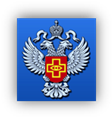 ФЕДЕРАЛЬНАЯ СЛУЖБА ПО НАДЗОРУ В СФЕРЕ ЗДРАВООХРАНЕНИЯ (Росздравнадзор)Доклад о лицензировании отдельных видов деятельности в сфере здравоохранения по итогам 2018 года109074, Москва, Славянская пл., д. 4, стр. 12019 годУтверждаю РуководительФедеральной службы по надзорув сфере здравоохранения_____________________М.А. Мурашко«___»_______20_____Доклад о лицензировании отдельных видов деятельности в сфере здравоохраненияпо итогам 2018 годаОГЛАВЛЕНИЕ1. Состояние нормативно-правового регулирования в области лицензирования конкретных видов деятельности ………….…………………………………… ………………………………………..4 стр.1.1. Состояние нормативно-правового регулирования в области лицензирования медицинской деятельности (за исключением указанной деятельности, осуществляемой медицинскими организациями и другими организациями, входящими в частную систему здравоохранения, на территории инновационного центра «Сколково»)………………………………………………... 4 стр.1.2. Состояние нормативно-правового регулирования в области лицензирования фармацевтической деятельности……………………………………………....…………………..17 стр.1.3. Состояние нормативно-правового регулирования в области лицензирования деятельности по обороту наркотических средств, психотропных веществ и их прекурсоров, культивирование наркосодержащих растений………………………………………………………………………..21 стр.1.4. Состояние нормативно-правового регулирования в области лицензирования производства и технического обслуживания (за исключением случая, если техническое обслуживание осуществляется для обеспечения собственных нужд юридического лица или индивидуального предпринимателя) медицинской техники…………………………………………………………25 стр.2. Организация и осуществление лицензирования конкретных видов деятельности в сфере здравоохранения……………………………………………………………………………………27 стр.3. Организация деятельности по контролю за осуществлением переданных субъектам Российской Федерации полномочий по лицензированию……………………………………………………..42 стр.4. Анализ и оценка эффективности лицензирования ……………………….…............................47 стр.4.1. Показатели эффективности лицензирования медицинской деятельности (за исключением указанной деятельности, осуществляемой медицинскими организациями и другими организациями, входящими в частную систему здравоохранения, на территории инновационного центра «Сколково»)………………………………………………………………………................47 стр.4.2. Показатели эффективности лицензирования фармацевтической деятельности, осуществляемой на территории Российской Федерации…………………………………………………………….67 стр.4.3. Анализ и оценка эффективности лицензирования оборота наркотических средств, психотропных веществ и их прекурсоров, культивирования наркосодержащих растений……………………………………………………...............................................................89 стр.4.4. Показатели эффективности лицензирования производства и технического обслуживания (за исключением случая, если техническое обслуживание осуществляется для обеспечения собственных нужд юридического лица или индивидуального предпринимателя) медицинской техники………………………………………………………………………………………………91 стр.5. Выводы и предложения по осуществлению лицензирования в сфере здравоохранения …………………………………………….……………….................................................................98 стр.Приложение: Перечень субъектов Российской Федерации, предоставивших доклады                     «О лицензировании отдельных видов деятельности в Российской Федерации»……………………………………………………......…………….............................103 стр.1. РАЗДЕЛСостояние нормативно-правового регулирования в области лицензирования конкретных видов деятельности1.1. СОСТОЯНИЕ НОРМАТИВНО-ПРАВОВОГО РЕГУЛИРОВАНИЯ В ОБЛАСТИ ЛИЦЕНЗИРОВАНИЯ МЕДИЦИНСКОЙ ДЕЯТЕЛЬНОСТИ (ЗА ИСКЛЮЧЕНИЕМ УКАЗАННОЙ ДЕЯТЕЛЬНОСТИ, ОСУЩЕСТВЛЯЕМОЙ МЕДИЦИНСКИМИ ОРГАНИЗАЦИЯМИ И ДРУГИМИ ОРГАНИЗАЦИЯМИ, ВХОДЯЩИМИ В ЧАСТНУЮ СИСТЕМУ ЗДРАВООХРАНЕНИЯ, НА ТЕРРИТОРИИ ИННОВАЦИОННОГО ЦЕНТРА «СКОЛКОВО»)Нормативные правовые акты, устанавливающие порядок лицензирования  Кодекс Российской Федерации об административных правонарушениях от 30 декабря 2001 г. № 195-ФЗ; Налоговый кодекс Российской Федерации (часть вторая) от 5 августа 2008 г. № 117-ФЗ;Федеральный конституционный закон от 21 марта 2014 г. № 6-ФКЗ «О принятии в Российскую Федерацию Республики Крым и образовании в составе Российской Федерации новых субъектов - Республики Крым и города федерального значения Севастополя»;Федеральный закон от 21 ноября 2011 г. № 323-ФЗ «Об основах охраны здоровья граждан в Российской Федерации»;Федеральный закон от 4 мая 2011 г. № 99-ФЗ «О лицензировании отдельных видов деятельности»;Федеральный закон от 26 декабря 2008 г. № 294-ФЗ «О защите прав юридических лиц и индивидуальных предпринимателей при осуществлении государственного контроля (надзора) и муниципального контроля»; Федеральный закон от 29 июня 2015 г. № 160-ФЗ «О международном медицинском кластере и внесении изменений в отдельные законодательные акты Российской Федерации»;Федеральный закон от 30 марта 1995 г. № 38-ФЗ «О предупреждении распространения в Российской Федерации заболевания, вызываемого вирусом иммунодефицита человека (ВИЧ-инфекции)»; Федеральный закон от 17 сентября 1998 г. № 157-ФЗ                             «Об иммунопрофилактике инфекционных болезней»;Закон Российской Федерации от 2 июля 1992 г. № 3185-1                       «О психиатрической помощи и гарантиях прав граждан при ее оказании»;Закон Российской Федерации от 22 декабря 1992 г. № 4180-1                 «О трансплантации органов и (или) тканей человека»;Федеральный закон от 20 июля 2012 г.  № 125-ФЗ «О донорстве крови и ее компонентов»;Федеральный закон от 23.06.2016 № 180-ФЗ «О биомедицинских клеточных продуктах»;Федеральный закон от 31.05.2001 № 73-ФЗ «О государственной судебно-экспертной деятельности в Российской Федерации;Федеральный закон от 18 июня 2001 г. № 77-ФЗ «О предупреждении распространения туберкулеза в Российской Федерации»;Федеральный закон от 29 декабря 2014 г. № 474-ФЗ «Об особенностях правового регулирования отношений в сферах охраны здоровья и обращения лекарственных средств на территориях Республики Крым и города федерального значения Севастополя»;Федеральный закон от 24 ноября 1995 г. № 181-ФЗ «О социальной защите инвалидов в Российской Федерации»;Федеральный закон от 12 апреля 2010 г. № 61-ФЗ «Об обращении лекарственных средств»;Федеральный закон от 9 февраля 2009 г. № 8-ФЗ «Об обеспечении доступа к информации о деятельности государственных органов и органов местного самоуправления»;Федеральный закон от 27 июля 2010 г. № 210-ФЗ «Об организации предоставления государственных и муниципальных услуг»;Федеральный закон от 29 декабря 2012 г. № 273-ФЗ «Об образовании в Российской Федерации»;Федеральный закон от 28 декабря 2013 г.  № 412-ФЗ «Об аккредитации в национальной системе аккредитации»;постановление Правительства Российской Федерации от 16 апреля    2012 г. № 291 «О лицензировании медицинской деятельности (за исключением указанной деятельности, осуществляемой медицинскими организациями и другими организациями, входящими в частную систему здравоохранения, на территории инновационного центра «Сколково»)»;постановление Правительства Российской Федерации от 21 ноября    2011 г. № 957 «Об организации лицензирования отдельных видов деятельности»;постановление Правительства Российской Федерации от 6 октября    2011 г. № 826 «Об утверждении типовой формы документа лицензии»;постановление Правительства Российской Федерации от 23 ноября    2009 г. № 944 «Об утверждении перечня видов деятельности в сфере здравоохранения, сфере образования и социальной сфере, осуществляемых юридическими лицами и индивидуальными предпринимателями, в отношении которых плановые проверки проводятся с установленной периодичностью»;постановление Правительства Российской Федерации от 
8 декабря 2017 г. № 1492 «О Программе государственных гарантий бесплатного оказания гражданам медицинской помощи на 2018 год и на плановый период 2019 и 2020 годов»;постановление Правительства Российской Федерации от 13 октября 1995 г. № 1017 «Об утверждении Правил проведения обязательного медицинского освидетельствования на выявление вируса иммунодефицита человека (ВИЧ-инфекции)»;постановление Правительства Российской Федерации от 28 апреля    2015 г. № 415 «О Правилах формирования и ведения единого реестра проверок»;постановление Правительства Российской Федерации от 24 октября   2011 г. № 861 «О федеральных государственных информационных системах, обеспечивающих предоставление в электронной форме государственных и муниципальных услуг (осуществление функций)»; постановление Правительства Российской Федерации от 7 февраля 1995 г. № 119 «О порядке допуска к медицинской и фармацевтической деятельности в Российской Федерации лиц, получивших медицинскую и фармацевтическую подготовку в иностранных государствах»;постановление Правительства Российской Федерации от 16 августа  2012 г. № 840 «О порядке подачи и рассмотрения жалоб на решения и действия (бездействие) федеральных органов исполнительной власти и их должностных лиц, федеральных государственных служащих, должностных лиц государственных внебюджетных фондов Российской Федерации, государственных корпораций, наделенных в соответствии с федеральными законами полномочиями по предоставлению государственных услуг в установленной сфере деятельности, и их должностных лиц, организаций, предусмотренных частью 1.1 статьи 16 Федерального закона «Об организации предоставления государственных и муниципальных услуг», и их работников, а также многофункциональных центров предоставления государственных и муниципальных услуг и их работников»;постановление Правительства Российской Федерации от 30 июня 2010 г. № 489 «Об утверждении правил подготовки органами государственного контроля (надзора) и органами муниципального контроля ежегодных планов проведения плановых проверок юридических лиц и индивидуальных предпринимателей»;постановление Правительства Российской Федерации от 4 октября     2012 г. № 1006 «Об утверждении Правил предоставления медицинскими организациями платных медицинских услуг»; постановление Правительства Российской Федерации от 12 ноября 2012 г. № 1152 «Об утверждении Положения о государственном контроле качества и безопасности медицинской деятельности»; постановление Правительства Российской Федерации от 4 июля 2013 г. № 565 «Об утверждении Положения о военно-врачебной экспертизе»;постановление Правительства Российской Федерации от 23 сентября 2002 г. № 695 «О прохождении обязательного психиатрического освидетельствования работниками, осуществляющими отдельные виды деятельности, в том числе деятельность, связанную с источниками повышенной опасности (с влиянием вредных веществ и неблагоприятных производственных факторов), а также работающими в условиях повышенной опасности»;постановление Правительства Российской Федерации от 06 марта 2013 г. № 186 «Об утверждении Правил оказания медицинской помощи иностранным гражданам на территории Российской Федерации»;постановление Правительства Российской Федерации от 28 декабря 2012 г. № 1466 «Об утверждении Правил оказания лицам, заключенным под стражу или отбывающим наказание в виде лишения свободы, медицинской помощи в медицинских организациях государственной и муниципальной систем здравоохранения, а также приглашения для проведения консультаций врачей-специалистов указанных медицинских организаций при невозможности оказания медицинской помощи в учреждениях уголовно-исполнительной системы»;приказ Министерства здравоохранения Российской Федерации от          11 марта 2013 г. № 121н «Об утверждении Требований к организации и выполнению работ (услуг) при оказании первичной медико-санитарной, специализированной (в том числе высокотехнологичной), скорой (в том числе скорой специализированной), паллиативной медицинской помощи, оказании медицинской помощи при санаторно-курортном лечении, при проведении медицинских экспертиз, медицинских осмотров, медицинских освидетельствований и санитарно-противоэпидемических (профилактических) мероприятий в рамках оказания медицинской помощи, при трансплантации (пересадке) органов и (или) тканей, обращении донорской крови и (или) ее компонентов в медицинских целях»; приказ Федеральной службы по надзору в сфере здравоохранения         от 5 мая 2014 г. № 3166 «Об утверждении форм документов, используемых Федеральной службой по надзору в сфере здравоохранения в процессе лицензирования медицинской деятельности (за исключением указанной деятельности, осуществляемой медицинскими организациями и другими организациями, входящими в частную систему здравоохранения, на территории инновационного центра «Сколково»)».приказ Министерства здравоохранения Российской Федерации              от 26 января 2015 г. № 21н «Об утверждении Административного регламента Федеральной службы по надзору в сфере здравоохранения по предоставлению государственной услуги по лицензированию медицинской деятельности (за исключением указанной деятельности, осуществляемой медицинскими организациями и другими организациями, входящими в частную систему здравоохранения, на территории инновационного центра «Сколково»)»; приказ Министерства здравоохранения Российской Федерации              от 17 июля 2015 г. № 454н «Об утверждении Административного регламента Федеральной службы по надзору в сфере здравоохранения по исполнению государственной функции по осуществлению лицензионного контроля медицинской деятельности (за исключением указанной деятельности, осуществляемой медицинскими организациями и другими организациями, входящими в частную систему здравоохранения, на территории инновационного центра «Сколково»)»; приказ Министерства здравоохранения Российской Федерации от          21 декабря 2012 г. № 1341н «Об утверждении Порядка ведения единого реестра лицензий, в том числе лицензий, выданных органами государственной власти субъектов Российской Федерации в соответствии с переданным полномочием по лицензированию отдельных видов деятельности»; приказ Министерства финансов Российской Федерации от 30 октября 2017 г. № 165н «Об утверждении Порядка ведения Единого государственного реестра юридических лиц и Единого государственного реестра индивидуальных предпринимателей, внесения исправлений в сведения, включенные в записи Единого государственного реестра юридических лиц и Единого государственного реестра индивидуальных предпринимателей на электронных носителях, не соответствующие сведениям, содержащимся в документах, на основании которых внесены такие записи (исправление технической ошибки), и о признании утратившим силу приказа Министерства финансов Российской Федерации от 18 февраля 2015 г. № 25н»;приказ Министерства экономического развития Российской Федерации от 30 апреля 2009 г. № 141 «О реализации положений Федерального закона «О защите прав юридических лиц и индивидуальных предпринимателей при осуществлении государственного контроля (надзора) и муниципального контроля»; приказ Министерства здравоохранения Российской Федерации от 8 октября 2015 г. № 707н «Об утверждении Квалификационных требований к медицинским и фармацевтическим работникам с высшим образованием по направлению подготовки «Здравоохранение и медицинские науки»; приказ Министерства здравоохранения Российской Федерации от  22 января 2016 г. № 36н «Об утверждении требований к комплектации лекарственными препаратами и медицинскими изделиями укладок и наборов для оказания скорой медицинской помощи»;приказ Министерства здравоохранения Российской Федерации от 29 января 2016 г. № 38н «Об утверждении Порядка оказания медицинской помощи по профилю «гериатрия»;приказ Министерства здравоохранения Российской Федерации от           3 августа 2012 г. № 66н «Об утверждении Порядка и сроков совершенствования медицинскими работниками и фармацевтическими работниками профессиональных знаний и навыков путём обучения по дополнительным профессиональным образовательным программам в образовательных и научных организациях»; приказ Министерства здравоохранения и социального развития Российской Федерации от         31 января 2012 г. № 69н «Об утверждении Порядка оказания медицинской помощи взрослым больным при инфекционных заболеваниях»;приказ Министерства здравоохранения Российской Федерации от         15 февраля 2013 г. № 72н «О проведении диспансеризации пребывающих в стационарных учреждениях детей-сирот, находящихся в трудной жизненной ситуации»;приказ Министерства здравоохранения и социального развития Российской Федерации от         18 января 2012 г. № 17н «Об утверждении Порядка оказания медицинской помощи взрослому населению по профилю «нефрология»;приказ Министерства здравоохранения Российской Федерации от            26 октября 2017 г. № 869н «Об утверждении порядка проведения диспансеризации определенных групп взрослого населения»;приказ Министерства здравоохранения Российской Федерации от            3 февраля 1999г. № 38 «О мерах по дальнейшему развитию рефлексотерапии в Российской Федерации»; приказ Министерства здравоохранения Российской Федерации от         30 августа 2012 г. № 107н «Об утверждении Порядка использования вспомогательных репродуктивных технологий, противопоказания и ограничения к их применению»;приказ Министерства здравоохранения Российской Федерации от 01.03.2016 № 134н «О Порядке организации оказания медицинской помощи лицам, занимающимся физической культурой и спортом (в том числе при подготовке и проведении физкультурных мероприятий и спортивных мероприятий), включая порядок медицинского осмотра лиц, желающих пройти спортивную подготовку, заниматься физической культурой и спортом в организациях и (или) выполнить нормативы испытаний (тестов) Всероссийского физкультурно-спортивного комплекса «Готов к труду и обороне»;приказ Министерства здравоохранения Российской Федерации от           9 апреля 2015 г.  № 178н «Об утверждении Порядка оказания медицинской помощи населению по профилю «сурдология-оториноларингология»;приказ Министерства здравоохранения Российской Федерации от            24 марта 2016 г. № 179н «О Правилах проведения патолого-анатомических исследований»; приказ Министерства здравоохранения Российской Федерации 14 апреля 2015 г. № 187н «Об утверждении Порядка оказания паллиативной медицинской помощи взрослому населению»;приказ Министерства здравоохранения Российской Федерации от          14 апреля 2015 г. № 193н «Об утверждении Порядка оказания паллиативной медицинской помощи детям»;приказ Министерства здравоохранения Российской Федерации от 10 мая 2017 г.  № 203н «Об утверждении критериев оценки качества медицинской помощи»;приказ Министерства здравоохранения Российской Федерации от           2 апреля 2010 г. № 206н «Об утверждении Порядка оказания медицинской помощи взрослому населению с заболеваниями толстой кишки, анального канала и промежности колопроктологического профиля»;приказ Министерства здравоохранения Российской Федерации от          11 апреля 2013 г.  № 216н «Об утверждении Порядка диспансеризации детей-сирот и детей, оставшихся без попечения родителей, в том числе усыновленных (удочеренных), принятых под опеку (попечительство), в приемную или патронатную семью»; приказ Министерства здравоохранения и социального развития Российской Федерации от 23 марта 2012 г.  № 252н «Об утверждении Порядка возложения на фельдшера, акушерку руководителем медицинской организации при организации оказания первичной медико-санитарной помощи и скорой медицинской помощи отдельных функций лечащего врача по непосредственному оказанию медицинской помощи пациенту в период наблюдения за ним и его лечения, в том числе по назначению и применению лекарственных препаратов, включая наркотические лекарственные препараты и психотропные лекарственные препараты»;приказ Министерства здравоохранения и социального развития Российской Федерации от 28 марта 2012 г. № 278н «Об утверждении требований к организациям здравоохранения (структурным подразделениям), осуществляющим заготовку, переработку, хранение и обеспечение безопасности донорской крови и ее компонентов, и перечня оборудования для их оснащения»;приказ Министерства здравоохранения Российской Федерации от 5 мая 2016 г. № 279н «Об утверждении Порядка организации санаторно-курортного лечения»; приказ Министерства здравоохранения Российской Федерации от 7 июня 2018 г. № 321н «Об утверждении перечней медицинских показаний и противопоказаний для санаторно-курортного леченияприказ Министерства здравоохранения Российской Федерации от         18 июня 2014 г. № 290н «Об утверждении Порядка медицинского освидетельствования граждан, намеревающихся усыновить (удочерить), взять под опеку (попечительство), в приемную или патронатную семью детей-сирот и детей, оставшихся без попечения родителей, а также формы заключения о результатах медицинского освидетельствования таких граждан»; приказ Министерства труда и социальной защиты Российской Федерации от 3 июля 2013 г. № 291н «Об утверждении нормативов оснащения учреждений главных бюро медико-социальной экспертизы по субъектам Российской Федерации специальным диагностическим оборудованием»; приказ Министерства здравоохранения и социального развития Российской Федерации от 12 апреля 2011 г. № 302н «Об утверждении Перечней вредных и (или) опасных производственных факторов и работ, при выполнении которых проводятся обязательные предварительные и периодические медицинские осмотры (обследования), и порядка проведения обязательных предварительных и периодических медицинских осмотров (обследований) работников, занятых на тяжелых работах и на работах с вредными и (или) опасными условиями труда»;приказ Министерства здравоохранения Российской Федерации от 4 июня 2015 г. № 306н, Российской академии наук от 04 июня 2015 г. № 3 «Об утверждении перечня объектов трансплантации»;приказ Министерства здравоохранения Российской Федерации от 4 июня 2015 г. № 307н, Российской академии наук от 04 июня 2015 г. № 4 «Об утверждении перечня учреждений здравоохранения, осуществляющих забор, заготовку и трансплантацию органов и (или) тканей человека»;приказ Министерства труда и социальной защиты Российской Федерации от 11 октября 2012 г. № 310н «Об утверждении Порядка организации и деятельности федеральных государственных учреждений медико-социальной экспертизы»;приказ Министерства здравоохранения Российской Федерации от 15 июня 2015г. № 342н «Об утверждении порядка направления на внеочередное обязательное медицинское освидетельствование водителей транспортных средств, а также порядка приостановления действия и аннулирования медицинского заключения о наличии (об отсутствии) у водителей транспортных средств (кандидатов в водители транспортных средств) медицинских противопоказаний, медицинских показаний или медицинских ограничений к управлению транспортными средствами»; приказ Министерства здравоохранения и социального развития Российской Федерации от 11 апреля 2012 г. № 343н «Об утверждении Порядка содержания детей-сирот, детей, оставшихся без попечения родителей, и детей, находящихся в трудной жизненной ситуации, до достижения ими возраста четырех лет включительно в медицинских организациях государственной системы здравоохранения и муниципальной системы здравоохранения»;приказ Министерства здравоохранения Российской Федерации от          15 июня 2015 г. № 344н «О проведении обязательного медицинского освидетельствования водителей транспортных средств (кандидатов в водители транспортных средств)»; приказ Министерства здравоохранения и социального развития Российской Федерации от 12 мая 2010 г. № 346н «Об утверждении Порядка организации и производства судебно-медицинских экспертиз в государственных судебно-экспертных учреждениях Российской Федерации»; приказ Министерства здравоохранения и социального развития Российской Федерации от 25 мая 2007 г. № 358 «О медицинском заключении о необходимости трансплантации органов и (или) тканей человека»;приказ Министерства здравоохранения Российской Федерации от          13 июня 2018 г. № 327н «Об утверждении Порядка оказания медицинской помощи несовершеннолетним в период оздоровления и организованного отдыха»;приказ Министерства здравоохранения и социального развития Российской Федерации от 16 апреля 2012 г. № 366н «Об утверждении Порядка оказания педиатрической помощи»;приказ Министерства здравоохранения и социального развития Российской Федерации от 18 апреля 2012 г. № 381н «Об утверждении Порядка оказания медицинской помощи населению по профилю «косметология»;приказ Министерства здравоохранения Российской Федерации от          20 июня 2013 г. № 388н «Об утверждении Порядка оказания скорой, в том числе скорой специализированной, медицинской помощи»;приказ Министерства здравоохранения Российской Федерации от          25 октября 2012 г. № 440н «Об утверждении Порядка оказания медицинской помощи по профилю «детская кардиология»;приказ Министерства здравоохранения Российской Федерации от          25 октября 2012 г. № 441н «Об утверждении Порядка оказания медицинской помощи детям по профилю «ревматология»; Приказ Министерства здравоохранения Российской Федерации от          30 июня 2016 г. № 441н «О порядке проведения медицинского освидетельствования на наличие медицинских противопоказаний к владению оружием и химико-токсикологических исследований наличия в организме человека наркотических средств, психотропных веществ и их метаболитов»;приказ Министерства здравоохранения Российской Федерации от          25 октября 2012 г. № 442н «Об утверждении Порядка оказания медицинской помощи детям при заболеваниях глаза, его придаточного аппарата и орбиты»; приказ Министерства здравоохранения и социального развития Российской Федерации от 5 мая 2012 г. № 502н «Об утверждении порядка создания и деятельности врачебной комиссии медицинской организации»;приказ Министерства здравоохранения Российской Федерации от          10 августа 2017 г. № 514н «О Порядке проведения профилактических медицинских осмотров несовершеннолетних»;приказ Министерства здравоохранения и социального развития Российской Федерации от 5 мая 2012 г. № 521н «Об утверждении Порядка оказания медицинской помощи детям с инфекционными заболеваниями»; приказ Министерства здравоохранения и социального развития Российской Федерации от 15 мая 2012 г. № 543н «Об утверждении Положения об организации оказания первичной медико-санитарной помощи взрослому населению»;приказ Министерства здравоохранения Российской Федерации от          31 мая 2018 г. № 298н «Об утверждении Порядка оказания медицинской помощи по профилю «пластическая хирургия»;приказ Министерства здравоохранения и социального развития   Российской Федерации от 23 июля 2010 г. № 541н «Об утверждении Единого квалификационного справочника должностей руководителей, специалистов и служащих, раздел «Квалификационные характеристики должностей работников в сфере здравоохранения»; приказ Министерства здравоохранения Российской Федерации от          31 октября 2012 г. № 560н «Об утверждении Порядка оказания медицинской помощи по профилю «детская онкология»;приказ Министерства здравоохранения Российской Федерации от          31 октября 2012 г. № 561н «Об утверждении Порядка оказания медицинской помощи по профилю «детская урология-андрология»;приказ Министерства здравоохранения Российской Федерации от 31 октября 2012 г. № 562н «Об утверждении Порядка оказания медицинской помощи по профилю «детская хирургия»;приказ Министерства здравоохранения Российской Федерации от 17 мая 2012 г. № 566н «Об утверждении Порядка оказания медицинской помощи при психических расстройствах и расстройствах поведения»; приказ Министерства здравоохранения Российской Федерации от          31 октября 2012 г. № 567н «Об утверждении Порядка оказания медицинской помощи населению по профилю «хирургия (трансплантация органов и (или) тканей человека)»;приказ Министерства здравоохранения Российской Федерации от           1 ноября 2012 г. № 572н «Об утверждении Порядка оказания медицинской помощи по профилю «акушерство и гинекология (за исключением использования вспомогательных репродуктивных технологий)»;приказ Министерства здравоохранения Российской Федерации от            2 ноября 2012 г. № 575н «Об утверждении Порядка оказания медицинской помощи населению по профилю «клиническая фармакология»; приказ Министерства здравоохранения Российской Федерации от            6 октября 2014 г. № 581н «О Порядке проведения профилактических медицинских осмотров обучающихся в общеобразовательных организациях и профессиональных образовательных организациях, а также образовательных организациях высшего образования в целях раннего выявления незаконного потребления наркотических средств и психотропных веществ»;приказ Министерства здравоохранения Российской Федерации от          10 октября 2014 г. № 605н «О Порядке проведения диспансеризации пребывающих в стационарных учреждениях детей-сирот и детей, находящихся в трудной жизненной ситуации, в Республике Крым и г. Севастополе в 2014 году»;приказ Министерства здравоохранения Российской Федерации от            7 ноября 2012 г. № 606н «Об утверждении Порядка оказания медицинской помощи населению по профилю «аллергология и иммунология»; приказ Министерства здравоохранения и социального развития Российской Федерации от 29 июня 2011 г. № 624н «Об утверждении Порядка выдачи листков нетрудоспособности»; приказ Министерства здравоохранения Российской Федерации от            8 ноября 2012 г. № 689н «Об утверждении Порядка оказания медицинской помощи взрослому населению при заболевании, вызываемом вирусом иммунодефицита человека (ВИЧ-инфекции)»;приказ Министерства здравоохранения Российской Федерации от            5 ноября 2013 г. № 822н «Об утверждении Порядка оказания медицинской помощи несовершеннолетним, в том числе в период обучения и воспитания в образовательных организациях»;приказ Министерства здравоохранения Российской Федерации от          15 декабря 2014 г. № 834н «Об утверждении унифицированных форм медицинской документации, используемых в медицинских организациях, оказывающих медицинскую помощь в амбулаторных условиях, и порядков по их заполнению»;приказ Министерства здравоохранения Российской Федерации от         15 декабря 2014г. № 835н «Об утверждении Порядка проведения предсменных, предрейсовых и послесменных, послерейсовых медицинских осмотров»;приказ Министерства здравоохранения Российской Федерации от         12 ноября 2012 г. № 898н «Об утверждении Порядка оказания медицинской помощи населению по профилю «торакальная хирургия»;приказ Министерства здравоохранения Российской Федерации от         12 ноября 2012 г. № 899н «Об утверждении Порядка оказания медицинской помощи по профилю «эндокринология»;приказ Министерства здравоохранения Российской Федерации от         12 ноября 2012 г. № 900н «Об утверждении Порядка оказания медицинской помощи взрослому населению по профилю «ревматология»;приказ Министерства здравоохранения Российской Федерации от         12 ноября 2012 г. № 901н «Об утверждении Порядка оказания медицинской помощи населению по профилю «травматология и ортопедия»;приказ Министерства здравоохранения Российской Федерации от         12 ноября 2012 г. № 902н «Об утверждении Порядка оказания медицинской помощи взрослому населению при заболеваниях глаза, его придаточного аппарата и орбиты»;приказ Министерства здравоохранения Российской Федерации от         12 ноября 2012 г. № 905н «Об утверждении Порядка оказания медицинской помощи населению по профилю «оториноларингология»;приказ Министерства здравоохранения Российской Федерации от         12 ноября 2012 г. № 906н «Об утверждении Порядка оказания медицинской помощи населению по профилю «гастроэнтерология»;приказ Министерства здравоохранения Российской Федерации от         12 ноября 2012 г. № 907н «Об утверждении Порядка оказания медицинской помощи взрослому населению по профилю «урология»;приказ Министерства здравоохранения Российской Федерации от         12 ноября 2012 г. № 908н «Об утверждении Порядка оказания медицинской помощи по профилю «детская эндокринология»;приказ Министерства здравоохранения Российской Федерации от         12 ноября 2012 г. № 909н «Об утверждении Порядка оказания медицинской помощи детям по профилю «анестезиология и реаниматология»;приказ Министерства здравоохранения Российской Федерации от         13 ноября 2012 г. № 910н «Об утверждении Порядка оказания медицинской помощи детям со стоматологическими заболеваниями»;приказ Министерства здравоохранения Российской Федерации от         13 ноября 2012 г. № 911н «Об утверждении Порядка оказания медицинской помощи при острых и хронических профессиональных заболеваниях»;приказ Министерства здравоохранения Российской Федерации от         15 ноября 2012 г. № 915н «Об утверждении Порядка оказания медицинской помощи взрослому населению по профилю «онкология»; приказ Министерства здравоохранения Российской Федерации от         15 ноября 2012 г. № 916н «Об утверждении Порядка оказания медицинской помощи населению по профилю «пульмонология»;приказ Министерства здравоохранения Российской Федерации от            15 ноября 2012 г. № 917н «Об утверждении Порядка оказания медицинской помощи больным с врожденными и (или) наследственными заболеваниями»;приказ Министерства здравоохранения Российской Федерации от         15 ноября 2012 г. № 918н «Об утверждении Порядка оказания медицинской помощи больным с сердечно-сосудистыми заболеваниями»;приказ Министерства здравоохранения Российской Федерации от         15 ноября 2012 г. № 919н «Об утверждении Порядка оказания медицинской помощи взрослому населению по профилю «анестезиология и реаниматология»;приказ Министерства здравоохранения Российской Федерации от         15 ноября 2012 г. № 920н «Об утверждении Порядка оказания медицинской помощи населению по профилю «диетология»;приказ Министерства здравоохранения Российской Федерации от         15 ноября 2012 г. № 921н «Об утверждении Порядка оказания медицинской помощи по профилю «неонатология»;приказ Министерства здравоохранения Российской Федерации от         15 ноября 2012 г. № 922н «Об утверждении Порядка оказания медицинской помощи взрослому населению по профилю «хирургия»;приказ Министерства здравоохранения Российской Федерации от         15 ноября 2012 г. № 923н «Об утверждении Порядка оказания медицинской помощи взрослому населению по профилю «терапия»;приказ Министерства здравоохранения Российской Федерации от         15 ноября 2012 г. № 924н «Об утверждении Порядка оказания медицинской помощи взрослому населению по профилю «дерматовенерология»;приказ Министерства здравоохранения Российской Федерации от         15 ноября 2012 г. № 925н «Об утверждении Порядка оказания наркологической помощи больным с острыми химическими отравлениями»;приказ Министерства здравоохранения Российской Федерации от         15 ноября 2012 г. № 926н «Об утверждении Порядка оказания медицинской помощи взрослому населению при заболеваниях нервной системы»;приказ Министерства здравоохранения Российской Федерации от          15 ноября 2012 г. № 927н «Об утверждении Порядка оказания медицинской помощи пострадавшим с сочетанными, множественными и изолированными травмами, сопровождающимися шоком»;приказ Министерства здравоохранения Российской Федерации от          15 ноября 2012 г. № 928н «Об утверждении Порядка оказания медицинской помощи больным с острыми нарушениями мозгового кровообращения»;приказ Министерства здравоохранения Российской Федерации от         15 ноября 2012 г. № 930н «Об утверждении Порядка оказания медицинской помощи населению по профилю «гематология»; приказ Министерства здравоохранения Российской Федерации от         29 декабря 2014 г. № 930н «Об утверждении Порядка организации оказания высокотехнологичной медицинской помощи с применением специализированной информационной системы»;приказ Министерства здравоохранения Российской Федерации от         15 ноября 2012 г. № 931н «Об утверждении Порядка оказания медицинской помощи взрослому населению по профилю «нейрохирургия»;приказ Министерства здравоохранения Российской Федерации от         15 ноября 2012 г. № 932н «Об утверждении Порядка оказания медицинской помощи больным туберкулезом»;приказ Министерства здравоохранения Российской Федерации от           6 декабря 2012 г. № 1011н «Об утверждении Порядка проведения профилактического медицинского осмотра»; приказ Министерства здравоохранения Российской Федерации от 30 декабря 2015 г. № 1034н «Об утверждении Порядка оказания медицинской помощи по профилю «психиатрия-наркология» и Порядка диспансерного наблюдения за лицами с психическими расстройствами и (или) расстройствами поведения, связанными с употреблением психоактивных веществ»;приказ Министерства здравоохранения Российской Федерации от         14 декабря 2012 г. № 1047н «Об утверждении Порядка оказания медицинской помощи детям по профилю «неврология»; приказ Министерства здравоохранения Российской Федерации от 13 октября 2017 г. № 804н «Об утверждении номенклатуры медицинских услуг»; приказ Министерства здравоохранения Российской Федерации от         20 декабря 2012 г. № 1177н «Об утверждении порядка дачи информированного добровольного согласия на медицинское вмешательство и отказа от медицинского вмешательства в отношении определенных видов медицинских вмешательств, форм информированного добровольного согласия на медицинское вмешательство и форм отказа от медицинского вмешательства»;приказ Министерства здравоохранения Российской Федерации от         20 декабря 2012 г. № 1183н «Об утверждении Номенклатуры должностей медицинских работников и фармацевтических работников»; приказ Министерства здравоохранения Российской Федерации от         21 декабря 2012 г. № 1344н «Об утверждении Порядка проведения диспансерного наблюдения»;приказ Министерства здравоохранения Российской Федерации от         21 декабря 2012 г. № 1348н «Об утверждении Порядка прохождения несовершеннолетними диспансерного наблюдения, в том числе в период обучения и воспитания в образовательных учреждениях»;приказ Министерства здравоохранения и социального развития Российской Федерации от 7 декабря 2011 г. № 1496н «Об утверждении Порядка оказания медицинской помощи взрослому населению при стоматологических заболеваниях»;приказ Министерства здравоохранения Российской Федерации от         29 декабря 2012 г. № 1705н «О Порядке организации медицинской реабилитации»;приказ Минздрава РФ от 29 июня 2000 г. № 229 «О профессиональной гигиенической подготовке и аттестации должностных лиц и работников организаций»;Приказ Минздрава России от 29 июня 2015 г. № 384н «Об утверждении перечня инфекционных заболеваний, представляющих опасность для окружающих и являющихся основанием для отказа в выдаче либо аннулирования разрешения на временное проживание иностранных граждан и лиц без гражданства, или вида на жительство, или патента, или разрешения на работу в Российской Федерации, а также порядка подтверждения их наличия или отсутствия, а также формы медицинского заключения о наличии (об отсутствии) указанных заболеваний»;приказ Минздрава России от 18 декабря 2015 г. № 933н «О порядке проведения медицинского освидетельствования на состояние опьянения (алкогольного, наркотического или иного токсического)»;приказ Минздрава России от 12 января 2017 г. № 3н «Об утверждении Порядка проведения судебно-психиатрической экспертизы»;приказ Минздрава России от 23 августа 2016 г. № 625н «Об утверждении Порядка проведения экспертизы временной нетрудоспособности»;приказ Минздрава России от 16 мая 2017 г. № 226н «Об утверждении Порядка осуществления экспертизы качества медицинской помощи, за исключением медицинской помощи, оказываемой в соответствии с законодательством Российской Федерации об обязательном медицинском страховании»;приказ Минздрава России от 05 мая 2016 г. № 282н «Об утверждении Порядка проведения экспертизы профессиональной пригодности и формы медицинского заключения о пригодности или непригодности к выполнению отдельных видов работ»;приказ Минздрава России от 30 ноября 2017 г. № 965н «Об утверждении порядка организации и оказания медицинской помощи с применением телемедицинских технологий»;Приказ Минздрава России от 07 марта 2018 г. № 92н «Об утверждении Положения об организации оказания первичной медико-санитарной помощи детям»;приказ Минздрава России от 02 декабря 2014 г. № 796н «Об утверждении Положения об организации оказания специализированной, в том числе высокотехнологичной, медицинской помощи»;приказ Минздрава России от 14 июня 2018 г. № 341н «Об утверждении Порядка обезличивания сведений о лицах, которым оказывается медицинская помощь, а также о лицах, в отношении которых проводятся медицинские экспертизы, медицинские осмотры и медицинские освидетельствования»;приказ Минздрава России от 06 декабря 2017 г. № 974н «Об утверждении Правил проведения эндоскопических исследований»;приказ Минздрава России от 20 декабря 2018 № 895н «Об утверждении требований к комплектации лекарственными препаратами и медицинскими изделиями укладки для оказания мобильными медицинскими бригадами первичной медико-санитарной помощи в местах проведения массовых физкультурных и спортивных мероприятий»;приказ Минюста России от 28 декабря 2017 г. № 285 «Об утверждении Порядка организации оказания медицинской помощи лицам, заключенным под стражу или отбывающим наказание в виде лишения свободы»;Клинические рекомендации (протоколы лечения), размещенные на официальном сайте Министерства здравоохранения Российской Федерации в разделе Федеральной электронной медицинской библиотеки (www.feml.scsml.rssi.ru/feml);приказ Федеральной службы по надзору в сфере здравоохранения от 18.05.2017 № 4636 «Об утверждении Методических рекомендаций по систематической оценке эффективности обязательных требований для обеспечения минимизации рисков и предотвращения негативных социальных или экономических последствий, включая отмену неэффективных и избыточных требований в сфере здравоохранения».Вся необходимая информация по вопросу лицензирования, включая формы заявлений, описи прилагаемых документов, образцы заполнения заявлений, образцы платежных поручений с размерами государственных пошлин, размещена на официальном сайте Росздравнадзора (www.roszdravnadzor.ru).1.2. СОСТОЯНИЕ НОРМАТИВНО-ПРАВОВОГО РЕГУЛИРОВАНИЯ В ОБЛАСТИ ЛИЦЕНЗИРОВАНИЯ ФАРМАЦЕВТИЧЕСКОЙ ДЕЯТЕЛЬНОСТИНормативные правовые акты, устанавливающие порядок лицензирования1) Федеральный закон от 21 ноября 2011 г. № 323-ФЗ «Об основах охраны здоровья граждан в Российской Федерации»;2) Федеральный закон от 4 мая 2011 г. № 99-ФЗ «О лицензировании отдельных видов деятельности»;3) Федеральный закон от 12 апреля 2010 г. № 61-ФЗ «Об обращении лекарственных средств»;4) Федеральный закон от 26 декабря 2008 г. № 294-ФЗ «О защите прав юридических лиц и индивидуальных предпринимателей при осуществлении государственного контроля (надзора) и муниципального контроля»;5) Федеральный закон от 27 июля 2010 г. № 210-ФЗ «Об организации предоставления государственных и муниципальных услуг;6) Федеральный закон от 9 февраля 2009 г. № 8-ФЗ «Об обеспечении доступа к информации о деятельности государственных органов и органов местного самоуправления»;7) Федеральный конституционный закон от 21 марта 2014 г. № 6-ФКЗ                               «О принятии в Российскую Федерацию Республики Крым и образовании в составе Российской Федерации новых субъектов - Республики Крым и города федерального значения Севастополя»;8) Федеральный закон от 29 декабря 2014 г. № 474-ФЗ «Об особенностях правового регулирования отношений в сферах охраны здоровья и обращения лекарственных средств на территориях Республики Крым и города федерального значения Севастополя»;9)	Федеральный закон от 28 декабря 2013 г.  № 412-ФЗ «Об аккредитации в национальной системе аккредитации»;10) Кодекс Российской Федерации об административных правонарушениях от 30 декабря 2001 г. № 195-ФЗ;11) Налоговый кодекс Российской Федерации (часть вторая) от 5 августа 2008 г. № 117-ФЗ;12) Указ Президента Российской Федерации от 15 мая 2008 г. № 797                         «О неотложных мерах по ликвидации административных ограничений при осуществлении предпринимательской деятельности»;13) Решение Совета Евразийской экономической комиссии от 03.11.2016 № 80 «Об утверждении Правил надлежащей дистрибьюторской практики в рамках Евразийского экономического союза»;14) постановление Правительства Российской Федерации от 10 июля 2014 г. № 636 «Об аттестации экспертов, привлекаемых органами, уполномоченными на осуществление государственного контроля (надзора), органами муниципального контроля, к проведению мероприятий по контролю»;15) постановление Правительства Российской Федерации от 24 ноября        2009 г. № 953 «Об обеспечении доступа к информации о деятельности Правительства Российской Федерации и федеральных органов исполнительной власти»;16) постановление Правительства Российской Федерации от 21 ноября 2011 г. № 957 «Об организации лицензирования отдельных видов деятельности»;17) постановление Правительства Российской Федерации от 6 октября 2011 г. № 826 «Об утверждении типовой формы лицензии»; 18) постановление Правительства Российской Федерации от 30 июня 2010 г. № 489 «Об утверждении правил подготовки органами государственного контроля (надзора) и органами муниципального контроля ежегодных планов проведения плановых проверок юридических лиц и индивидуальных предпринимателей;19) приказ Минфина России от 18.02.2015 № 25н «Об утверждении Порядка ведения Единого государственного реестра юридических лиц и Единого государственного реестра индивидуальных предпринимателей, исправления технической ошибки в записях указанных государственных реестров, предоставления содержащихся в них сведений и документов органам государственной власти, иным государственным органам, органам государственных внебюджетных фондов, органам местного самоуправления и судам»;20) постановление Правительства Российской Федерации от 24 октября             2011 г. № 861 «О федеральных государственных информационных системах, обеспечивающих предоставление в электронной форме государственных и муниципальных услуг (осуществление функций)»;21) постановление Правительства Российской Федерации от 16 августа 2012 г. № 840 «О порядке подачи и рассмотрения жалоб на решения и действия (бездействие) федеральных органов исполнительной власти и их должностных лиц, федеральных государственных служащих, должностных лиц государственных внебюджетных фондов Российской Федерации»;22) постановление Правительства Российской Федерации от 19 июня 2012 г. № 608 «Об утверждении Положения о Министерстве здравоохранения Российской Федерации»;23) постановление Правительства Российской Федерации от 9 марта 2015 г.  № 207 «О применении на территориях Республики Крым и г. Севастополя законодательства Российской Федерации о лицензировании отдельных видов деятельности и законодательства Российской Федерации о защите прав юридических лиц и индивидуальных предпринимателей при осуществлении государственного контроля (надзора), муниципального контроля»24) постановление Правительства Российской Федерации от 30 июня 2004 г. № 323 «Об утверждении Положения о Федеральной службе по надзору в сфере здравоохранения»;25) постановление Правительства Российской Федерации от 22 декабря 2011 г.  № 1081 «О лицензировании фармацевтической деятельности»;26) приказ Министерства здравоохранения Российской Федерации от 21 декабря 2012 г. № 1341н «Об утверждении Порядка ведения единого реестра лицензий, в том числе лицензий, выданных органами государственной власти субъектов Российской Федерации в соответствии с переданным полномочием по лицензированию отдельных видов деятельности»;27) приказ Министерства экономического развития Российской Федерации от 30 апреля 2009 г. № 141 «О реализации положений Федерального закона «О защите прав юридических лиц и индивидуальных предпринимателей при осуществлении государственного контроля (надзора) и муниципального контроля»;28) приказ Министерства здравоохранения и социального развития Российской Федерации от 12 августа 2008 г. № 418н «Об утверждении порядка организации работы по контролю и надзору за полнотой и качеством осуществления органами государственной власти субъектов Российской Федерации переданных полномочий Российской Федерации в сфере здравоохранения»;29) приказ Министерства здравоохранения и социального развития Российской Федерации от 28 декабря 2010 г. № 1222н «Об утверждении правил оптовой торговли лекарственными средствами для медицинского применения»;30) приказ Министерства здравоохранения Российской Федерации от 16 июля 1997 г. № 214 «О контроле качества лекарственных средств, изготовляемых в аптечных организациях (аптеках)»;31) приказ Министерства здравоохранения и социального развития Российской Федерации от 23 августа 2010 г. № 706н «Об утверждении Правил хранения лекарственных средств»;32) приказ Министерства здравоохранения Российской Федерации от             29 апреля 2015 г. № 220н «О реализации постановления Правительства Российской Федерации от 9 марта 2015 г. № 207 «О применении на территориях Республики Крым и г. Севастополя законодательства Российской Федерации о лицензировании отдельных видов деятельности и законодательства Российской Федерации о защите прав юридических лиц и индивидуальных предпринимателей при осуществлении государственного контроля (надзора), муниципального контроля»;33) приказ Министерства здравоохранения Российской Федерации от 11 июля 2017 г. № 403н «Об утверждении правил отпуска лекарственных препаратов для медицинского применения, в том числе иммунобиологических лекарственных препаратов, аптечными организациями, индивидуальными предпринимателями, имеющими лицензию на фармацевтическую деятельность»;34) приказ Министерства здравоохранения и социального развития Российской Федерации 12 февраля 2007 г. № 110 «О порядке назначения и выписывания лекарственных препаратов, изделий медицинского назначения и специализированных продуктов лечебного питания»;35) приказ Министерства здравоохранения Российской Федерации от              20 декабря 2012 г. № 1175н «Об утверждении порядка назначения и выписывания лекарственных препаратов, а также форм рецептурных бланков на лекарственные препараты, порядка оформления указанных бланков, их учета и хранения»;36) приказ Министерства здравоохранения и социального развития Российской Федерации от 27 июля 2010 г. № 553н «Об утверждении видов аптечных организаций»;37) Распоряжение Правительства Российской Федерации от 23.10.2017           № 2323-р «Об утверждении перечня жизненно необходимых и важнейших лекарственных препаратов на 2018 год, а также перечней лекарственных препаратов для медицинского применения и минимального ассортимента лекарственных препаратов, необходимых для оказания медицинской помощи»;38) приказ Министерства здравоохранения Российской Федерации от              20 декабря 2012 г. № 1183н «Об утверждении Номенклатуры должностей медицинских работников и фармацевтических работников»;39) приказ Министерства здравоохранения Российской Федерации от               3 августа 2012 г. № 66н «Об утверждении Порядка и сроков совершенствования медицинскими работниками и фармацевтическими работниками профессиональных знаний и навыков путём обучения по дополнительным профессиональным образовательным программам в образовательных и научных организациях»;40) приказ Министерства здравоохранения Российской Федерации от             13 декабря 2012 г. № 1040н «Об утверждении Положения о территориальном органе Федеральной службы по надзору в сфере здравоохранения»;41) приказ Министерства здравоохранения Российской Федерации                               от 25 марта 2014 г. № 130н «Об утверждении Административного регламента Федеральной службы по надзору в сфере здравоохранения по предоставлению государственной услуги по лицензированию фармацевтической деятельности, осуществляемой организациями оптовой торговли лекарственными средствами для медицинского применения и аптечными организациями, подведомственными федеральным органам исполнительной власти, государственным академиям наук»;42) приказ Министерства здравоохранения Российской Федерации                               от 31.08.2016 № 646н «Об утверждении Правил надлежащей практики хранения и перевозки лекарственных препаратов для медицинского применения»;          43) приказ Министерства здравоохранения Российской Федерации                               от 31.08.2016 № 647н «Об утверждении Правил надлежащей аптечной практики лекарственных препаратов для медицинского применения»
         44) приказ Министерства здравоохранения Российской Федерации                               от 31.08.2016 № 646н «Об утверждении Правил надлежащей практики хранения и перевозки лекарственных препаратов для медицинского применения»;        45) приказ Министерства здравоохранения Российской Федерации от 26 декабря 2016 г. № 998н «Об утверждении Административного регламента Федеральной службы по надзору в сфере здравоохранения по исполнению государственной функции по осуществлению федерального государственного надзора в сфере обращения лекарственных средств посредством организации и проведения проверок соблюдения субъектами обращения лекарственных средств требований к доклиническим исследованиям лекарственных средств, клиническим исследованиям лекарственных препаратов, хранению, перевозке, отпуску, реализации лекарственных средств, применению лекарственных препаратов, уничтожению лекарственных средств»;             46) приказ Федеральной службы по надзору в сфере здравоохранения от         15 февраля 2012 г. № 547-Пр/12 «Об утверждении форм документов, используемых Федеральной службой по надзору в сфере здравоохранения в процессе лицензирования фармацевтической деятельности»;47) приказ Федеральной службы по надзору в сфере здравоохранения от 18.05.2017 № 4636 «Об утверждении Методических рекомендаций по систематической оценке эффективности обязательных требований для обеспечения минимизации рисков и предотвращения негативных социальных или экономических последствий, включая отмену неэффективных и избыточных требований в сфере здравоохранения».Вся необходимая информация по вопросу лицензирования, включая формы заявлений, описи прилагаемых документов, образцы заполнения заявлений, образцы платежных поручений с размерами государственных пошлин, размещена на официальном сайте Росздравнадзора (www.roszdravnadzor.ru).1.3. СОСТОЯНИЕ НОРМАТИВНО-ПРАВОВОГО РЕГУЛИРОВАНИЯ В ОБЛАСТИ ЛИЦЕНЗИРОВАНИЯ ДЕЯТЕЛЬНОСТИ ПО ОБОРОТУ НАРКОТИЧЕСКИХ СРЕДСТВ, ПСИХОТРОПНЫХ ВЕЩЕСТВ И ИХ ПРЕКУРСОРОВ, КУЛЬТИВИРОВАНИЕ НАРКОСОДЕРЖАЩИХ РАСТЕНИЙНормативные правовые акты, устанавливающие порядок лицензирования  1) Федеральный закон от 21 ноября 2011 г. № 323-ФЗ «Об основах охраны здоровья граждан в Российской Федерации»;2) Федеральный закон от 4 мая 2011 г. № 99-ФЗ «О лицензировании отдельных видов деятельности»;3) Федеральный закон от 12 апреля 2010 г. № 61-ФЗ «Об обращении лекарственных средств»;4) Федеральный закон от 8 января 1998 г. № 3-ФЗ «О наркотических средствах и психотропных веществах»;5) Федеральный закон от 26 декабря 2008 г. № 294-ФЗ «О защите прав юридических лиц и индивидуальных предпринимателей при осуществлении государственного контроля (надзора) и муниципального контроля»;6) Федеральный закон от 27 июля 2010 г. № 210-ФЗ «Об организации предоставления государственных и муниципальных услуг»;7) Федеральный конституционный закон от 21 марта 2014 г. № 6-ФКЗ                               «О принятии в Российскую Федерацию Республики Крым и образовании в составе Российской Федерации новых субъектов - Республики Крым и города федерального значения Севастополя»;8) Федеральный закон от 29 декабря 2014 г. № 474-ФЗ «Об особенностях правового регулирования отношений в сферах охраны здоровья и обращения лекарственных средств на территориях Республики Крым и города федерального значения Севастополя»;9) Федеральный закон от 9 февраля 2009 г. № 8-ФЗ «Об обеспечении доступа к информации о деятельности государственных органов и органов местного самоуправления»;10) Федеральный закон от 28 декабря 2013 г.  № 412-ФЗ «Об аккредитации в национальной системе аккредитации»;11) Кодекс Российской Федерации об административных правонарушениях от 30 декабря 2001 г. № 195-ФЗ;12) Налоговый кодекс Российской Федерации (часть вторая) от 5 августа    2008 г. № 117-ФЗ;13) Указ Президента Российской Федерации от 15 мая 2008 г. № 797                         «О неотложных мерах по ликвидации административных ограничений при осуществлении предпринимательской деятельности»;14) постановление Правительства Российской Федерации от 24 ноября        2009 г. № 953 «Об обеспечении доступа к информации о деятельности Правительства Российской Федерации и федеральных органов исполнительной власти»;15) постановление Правительства Российской Федерации от 21 ноября 2011 г. № 957 «Об организации лицензирования отдельных видов деятельности»;16) постановление Правительства Российской Федерации от 6 октября 2011 г. № 826 «Об утверждении типовой формы лицензии»; 17) постановление Правительства Российской Федерации от 30 июня 2010 г. № 489 «Об утверждении правил подготовки органами государственного контроля (надзора) и органами муниципального контроля ежегодных планов проведения плановых проверок юридических лиц и индивидуальных предпринимателей;18) постановление Правительства Российской Федерации от 10 июля 2014 г. № 636 «Об аттестации экспертов, привлекаемых органами, уполномоченными на осуществление государственного контроля (надзора), органами муниципального контроля, к проведению мероприятий по контролю»;19) постановление Правительства Российской Федерации от 9 марта 2015 г.  № 207 «О применении на территориях Республики Крым и г. Севастополя законодательства Российской Федерации о лицензировании отдельных видов деятельности и законодательства Российской Федерации о защите прав юридических лиц и индивидуальных предпринимателей при осуществлении государственного контроля (надзора), муниципального контроля»;20) приказ Министерства финансов Российской Федерации от 18 февраля   2015 г.   № 25н «Об утверждении Порядка ведения Единого государственного реестра юридических лиц и Единого государственного реестра индивидуальных предпринимателей, исправления технической ошибки в записях указанных государственных реестров, предоставления содержащихся в них сведений и документов органам государственной власти, иным государственным органам, органам государственных внебюджетных фондов, органам местного самоуправления и судам»;21) постановление Правительства Российской Федерации от 24 октября         2011 г. № 861 «О федеральных государственных информационных системах, обеспечивающих предоставление в электронной форме государственных и муниципальных услуг (осуществление функций)»;22) постановление Правительства Российской Федерации от 16 августа 2012 г. № 840 «О порядке подачи и рассмотрения жалоб на решения и действия (бездействие) федеральных органов исполнительной власти и их должностных лиц, федеральных государственных служащих, должностных лиц государственных внебюджетных фондов Российской Федерации»;23) постановление Правительства Российской Федерации от 19 июня 2012 г. № 608 «Об утверждении Положения о Министерстве здравоохранения Российской Федерации»;24) постановление Правительства Российской Федерации от 30 июня 2004 г. № 323 «Об утверждении Положения о Федеральной службе по надзору в сфере здравоохранения»;25) постановление Правительства Российской Федерации от 22 декабря 2011 г. № 1085 «О лицензировании деятельности по обороту наркотических средств, психотропных веществ и их прекурсоров, культивированию наркосодержащих растений»;26) постановление Правительства Российской Федерации от 30 июня               1998 г. № 681 «Об утверждении перечня наркотических средств, психотропных веществ и их прекурсоров, подлежащих контролю в Российской Федерации»;27) постановление Правительства Российской Федерации от 6 августа 1998 г. № 892 «Об утверждении Правил допуска лиц к работе с наркотическими средствами и психотропными веществами, а также к деятельности, связанной с оборотом прекурсоров наркотических средств и психотропных веществ»;28) постановление Правительства Российской Федерации от 18 июня                1999 г. № 647 «О порядке дальнейшего использования или уничтожения наркотических средств, психотропных веществ и их прекурсоров, растений, содержащих наркотические средства или психотропные вещества либо их прекурсоры, или их частей, содержащих наркотические средства или психотропные вещества либо их прекурсоры, а также инструментов и оборудования, которые были конфискованы или изъяты из незаконного оборота либо дальнейшее использование которых признано нецелесообразным»;29) постановление Правительства Российской Федерации от 22 марта                2001 г. № 221 «Об утверждении перечня инструментов и оборудования, находящихся под специальным контролем и используемых для производства и изготовления наркотических средств, психотропных веществ, и правил разработки, производства, изготовления, хранения, перевозки, пересылки, отпуска, реализации, распределения, приобретения, использования, ввоза в Российскую Федерацию, вывоза из Российской Федерации, уничтожения инструментов и оборудования, находящихся под специальным контролем и используемых для производства и изготовления наркотических средств, психотропных веществ»;30) постановление Правительства Российской Федерации от 31 декабря 2009 г. № 1148 «О порядке хранения наркотических средств, психотропных веществ и их прекурсоров»;31) постановление Правительства Российской Федерации от 9 июня 2010 г.   № 419 «О представлении сведений о деятельности, связанной с оборотом прекурсоров наркотических средств и психотропных веществ, и регистрации операций, связанных с их оборотом»;32) постановление Правительства Российской Федерации от 26 июля                2010 г. № 558 «О порядке распределения, отпуска и реализации наркотических средств и психотропных веществ, а также отпуска и реализации их прекурсоров»;33) постановление Правительства Российской Федерации от 18 августа 2010 г. № 640 «Об утверждении Правил производства, переработки, хранения, реализации, приобретения, использования, перевозки и уничтожения прекурсоров наркотических средств и психотропных веществ»; 34) постановление Правительства Российской Федерации 24 февраля 2009 г. № 147 «Об организации переработки наркотических средств, психотропных веществ и их прекурсоров»;35) постановление Правительства Российской Федерации от 12 июня                 2008 г. № 449 «О порядке перевозки наркотических средств, психотропных веществ и их прекурсоров на территории Российской Федерации, а также оформления необходимых для этого документов»;36) постановление Правительства Российской Федерации от 4 ноября 2006 г. № 644 «О порядке представления сведений о деятельности, связанной с оборотом наркотических средств и психотропных веществ, и регистрации операций, связанных с оборотом наркотических средств и психотропных веществ»;37) постановление Правительства Российской Федерации от 3 сентября 2004 г. № 453 «Об утверждении Положения об использовании наркотических средств и психотропных веществ в ветеринарии»;38) приказ Министерства здравоохранения и социального развития Российской Федерации от 23 августа 2010 г. № 706н «Об утверждении Правил хранения лекарственных средств»;39) приказ Министерства здравоохранения Российской Федерации от 24 июля 2015 г. № 484н «Об утверждении специальных требований к условиям хранения наркотических средств и психотропных веществ, зарегистрированных в установленном порядке в качестве лекарственных средств, предназначенных для медицинского применения в аптечных, медицинских, научно-исследовательских, образовательных организациях и организациях оптовой торговли лекарственными средствами»;40) приказ Министерства здравоохранения Российской Федерации от             21 декабря 2012 г. № 1341н «Об утверждении Порядка ведения единого реестра лицензий, в том числе лицензий, выданных органами государственной власти субъектов Российской Федерации в соответствии с переданным полномочием по лицензированию отдельных видов деятельности»; 41) приказ Министерства здравоохранения Российской Федерации от             29 апреля 2015 г. № 220н «О реализации постановления Правительства Российской Федерации от 9 марта 2015 г. № 207 «О применении на территориях Республики Крым и г. Севастополя законодательства Российской Федерации о лицензировании отдельных видов деятельности и законодательства Российской Федерации о защите прав юридических лиц и индивидуальных предпринимателей при осуществлении государственного контроля (надзора), муниципального контроля»42) приказ Министерства здравоохранения Российской Федерации от             13 декабря 2012 г. № 1040н «Об утверждении Положения о территориальном органе Федеральной службы по надзору в сфере здравоохранения»;43) приказ Министерства экономического развития Российской Федерации от 30 апреля 2009 г. № 141 «О реализации положений Федерального закона «О защите прав юридических лиц и индивидуальных предпринимателей при осуществлении государственного контроля (надзора) и муниципального контроля»;44) приказ Федеральной службы по надзору в сфере здравоохранения и социального развития  от  19 марта 2012 г. № 1197-Пр/12 «Об утверждении форм документов, используемых Федеральной службой по надзору в сфере здравоохранения в процессе лицензирования деятельности по обороту наркотических средств, психотропных веществ и их прекурсоров, культивированию наркосодержащих растений»;45) приказ Федеральной службы по надзору в сфере здравоохранения от 18.05.2017 № 4636 «Об утверждении Методических рекомендаций по систематической оценке эффективности обязательных требований для обеспечения минимизации рисков и предотвращения негативных социальных или экономических последствий, включая отмену неэффективных и избыточных требований в сфере здравоохранения».Вся необходимая информация по вопросу лицензирования, включая формы заявлений, описи прилагаемых документов, образцы заполнения заявлений, образцы платежных поручений с размерами государственных пошлин, размещена на официальном сайте Росздравнадзора (www.roszdravnadzor.ru).1.4. СОСТОЯНИЕ НОРМАТИВНО-ПРАВОВОГО РЕГУЛИРОВАНИЯ В ОБЛАСТИ ЛИЦЕНЗИРОВАНИЯ ПРОИЗВОДСТВА И ТЕХНИЧЕСКОГО ОБСЛУЖИВАНИЯ (ЗА ИСКЛЮЧЕНИЕМ СЛУЧАЯ, ЕСЛИ ТЕХНИЧЕСКОЕ ОБСЛУЖИВАНИЕ ОСУЩЕСТВЛЯЕТСЯ ДЛЯ ОБЕСПЕЧЕНИЯ СОБСТВЕННЫХ НУЖД ЮРИДИЧЕСКОГО ЛИЦА ИЛИ ИНДИВИДУАЛЬНОГО ПРЕДПРИНИМАТЕЛЯ) МЕДИЦИНСКОЙ ТЕХНИКИНормативные правовые акты, устанавливающие порядок лицензирования1) Федеральный закон от 21 ноября 2011 г. № 323-ФЗ «Об основах охраны здоровья граждан в Российской Федерации»;2) Федеральный закон от 4 мая 2011 г.  № 99-ФЗ «О лицензировании отдельных видов деятельности»;3) Федеральный закон от 26 декабря 2008 г. № 294-ФЗ «О защите прав юридических лиц и индивидуальных предпринимателей при осуществлении государственного контроля (надзора) и муниципального контроля»;4) Федеральный закон от 27 июля 2010 г. № 210-ФЗ «Об организации предоставления государственных и муниципальных услуг;5) Федеральный закон от 9 февраля 2009 г. № 8-ФЗ «Об обеспечении доступа к информации о деятельности государственных органов и органов местного самоуправления»;6) Федеральный конституционный закон от 21 марта 2014 г. № 6-ФКЗ                               «О принятии в Российскую Федерацию Республики Крым и образовании в составе Российской Федерации новых субъектов - Республики Крым и города федерального значения Севастополя»;7) Федеральный закон от 29 декабря 2014 г. № 474-ФЗ «Об особенностях правового регулирования отношений в сферах охраны здоровья и обращения лекарственных средств на территориях Республики Крым и города федерального значения Севастополя»;8) Кодекс Российской Федерации об административных правонарушениях от 30 декабря 2001 г. № 195-ФЗ;9) Налоговый кодекс Российской Федерации (часть вторая) от 5 августа     2008 г. № 117-ФЗ;10) постановление Правительства Российской Федерации от 24 ноября 2009 г.              № 953 «Об обеспечении доступа к информации о деятельности Правительства Российской Федерации и федеральных органов исполнительной власти»;11) постановление Правительства Российской Федерации от 21 ноября 2011 г. № 957 «Об организации лицензирования отдельных видов деятельности»;12) постановление Правительства Российской Федерации от 6 октября 2011 г. № 826 «Об утверждении типовой формы лицензии»; 13) постановление Правительства Российской Федерации от 30 июня 2010 г. № 489 «Об утверждении правил подготовки органами государственного контроля (надзора) и органами муниципального контроля ежегодных планов проведения плановых проверок юридических лиц и индивидуальных предпринимателей;14) постановление Правительства Российской Федерации от 26 февраля     2004 г. № 110 «О совершенствовании процедур государственной регистрации и постановки на учет юридических лиц и индивидуальных предпринимателей»;15) постановление Правительства Российской Федерации от 24 октября 2011 г. № 861 «О федеральных государственных информационных системах, обеспечивающих предоставление в электронной форме государственных и муниципальных услуг (осуществление функций)»;16) постановление Правительства Российской Федерации от 16 августа 2012 г. № 840 «О порядке подачи и рассмотрения жалоб на решения и действия (бездействие) федеральных органов исполнительной власти и их должностных лиц, федеральных государственных служащих, должностных лиц государственных внебюджетных фондов Российской Федерации»;17) постановление Правительства Российской Федерации от 3 июня 2015 г.                      № 541 «О внесении изменения в постановление Правительства Российской Федерации от 9 марта 2015 г. № 207 «О применении на территориях Республики Крым и г. Севастополя законодательства Российской Федерации о лицензировании отдельных видов деятельности и законодательства Российской Федерации о защите прав юридических лиц и индивидуальных предпринимателей при осуществлении государственного контроля (надзора), муниципального контроля»;18) постановление Правительства Российской Федерации от 19 июня 2012 г.  № 608 «Об утверждении Положения о Министерстве здравоохранения Российской Федерации»;19) постановление Правительства Российской Федерации от 30 июня 2004 г. № 323 «Об утверждении Положения о Федеральной службе по надзору в сфере здравоохранения»;20) постановление Правительства Российской Федерации от 3 июня 2013 г.           № 469 «Об утверждении Положения о лицензировании деятельности по производству и техническому обслуживанию (за исключением случая, если техническое обслуживание осуществляется для обеспечения собственных нужд юридического лица или индивидуального предпринимателя) медицинской техники»;21) приказ Министерства здравоохранения Российской Федерации от             21 декабря 2012 г. № 1341н «Об утверждении Порядка ведения единого реестра лицензий, в том числе лицензий, выданных органами государственной власти субъектов Российской Федерации в соответствии с переданным полномочием по лицензированию отдельных видов деятельности»;22) приказ Министерства здравоохранения Российской Федерации от             29 апреля 2015 г. № 220н «О реализации постановления Правительства Российской Федерации от 9 марта 2015 г. № 207 «О применении на территориях Республики Крым и г. Севастополя законодательства Российской Федерации о лицензировании отдельных видов деятельности и законодательства Российской Федерации о защите прав юридических лиц и индивидуальных предпринимателей при осуществлении государственного контроля (надзора), муниципального контроля»;23) приказ Министерства экономического развития Российской Федерации от 30 апреля 2009 г. № 141 «О реализации положений Федерального закона «О защите прав юридических лиц и индивидуальных предпринимателей при осуществлении государственного контроля (надзора) и муниципального контроля»;24) приказ Министерства здравоохранения Российской Федерации от             28 ноября 2013 г. № 876н «Об утверждении Административного регламента Федеральной службы по надзору в сфере здравоохранения по предоставлению государственной услуги по лицензированию деятельности по производству и техническому обслуживанию (за исключением случая, если техническое обслуживание осуществляется для обеспечения собственных нужд юридического лица или индивидуального предпринимателя) медицинской техники»;25) приказ Министерства здравоохранения Российской Федерации от             30 декабря 2014 г. № 953н «Об утверждении Административного регламента исполнения Федеральной службой по надзору в сфере здравоохранения государственной функции по осуществлению лицензионного контроля деятельности по производству и техническому обслуживанию (за исключением случая, если техническое обслуживание осуществляется для обеспечения собственных нужд юридического лица или индивидуального предпринимателя) медицинской техники;26) приказ Федеральной службы по надзору в сфере здравоохранения от          3 марта 2014 г. № 1271 «Об утверждении форм документов, используемых Федеральной службой по надзору в сфере здравоохранения в процессе лицензирования деятельности по производству и техническому обслуживанию (за исключением случая, если техническое обслуживание осуществляется для обеспечения собственных нужд юридического лица или индивидуального предпринимателя) медицинской техники» (вместе с «Выпиской из единого реестра лицензий Росздравнадзора на осуществление деятельности по производству и техническому обслуживанию (за исключением случая, если техническое обслуживание осуществляется для обеспечения собственных нужд юридического лица или индивидуального предпринимателя) медицинской техники»). 27) ) приказ Федеральной службы по надзору в сфере здравоохранения от          27 апреля 2017 г. № 4043 «Об утверждении Перечня правовых актов и их отдельных частей (положений), содержащих обязательные требования, соблюдение которых оценивается при проведении мероприятий по контролю в рамках отдельного вида государственного контроля (надзора)».Вся необходимая информация по вопросу лицензирования, включая формы заявлений, описи прилагаемых документов, образцы заполнения заявлений, образцы платежных поручений с размерами государственных пошлин, размещена на официальном сайте Росздравнадзора (www.roszdravnadzor.ru). 2. РАЗДЕЛОРГАНИЗАЦИЯ И ОСУЩЕСТВЛЕНИЕ ЛИЦЕНЗИРОВАНИЯ КОНКРЕТНЫХ ВИДОВ ДЕЯТЕЛЬНОСТИ В СФЕРЕ ЗДРАВООХРАНЕНИЯСведения об организационной структуре Росздравнадзора и распределении полномочий между структурными подразделениями, осуществляющими полномочия по лицензированиюВ соответствии с Федеральным законом от 21 ноября 2011 г. № 323-ФЗ       «Об основах охраны здоровья граждан в Российской Федерации», постановлением Правительства Российской Федерации от 21.11.2011 № 957 «Об организации лицензирования отдельных видов деятельности» Федеральная служба по надзору в сфере здравоохранения осуществляет лицензирование следующих видов деятельности:- медицинская деятельность (за исключением указанной деятельности, осуществляемой медицинскими организациями и другими организациями, входящими в частную систему здравоохранения, на территории инновационного центра «Сколково») медицинских и иных организаций, подведомственных федеральным органам исполнительной власти, государственным академиям наук, организаций федеральных органов исполнительной власти, в которых федеральным законом предусмотрена военная и приравненная к ней служба, а также медицинских и иных организаций, осуществляющих деятельность по оказанию высокотехнологичной медицинской помощи;- фармацевтическая деятельность в части деятельности, осуществляемой организациями оптовой торговли лекарственными средствами для медицинского применения и аптечными организациями, подведомственными федеральным органам исполнительной власти; - оборот наркотических средств, психотропных веществ и их прекурсоров, культивирование наркосодержащих растений в части оборота наркотических средств и психотропных веществ и их прекурсоров, культивирования наркосодержащих растений, осуществляемого организациями оптовой торговли лекарственными средствами и аптечными организациями, подведомственными федеральным органам исполнительной власти;- производство и техническое обслуживание (за исключением случая, если техническое обслуживание осуществляется для обеспечения собственных нужд юридического лица или индивидуального предпринимателя) медицинской техники.Росздравнадзор (центральный аппарат и территориальные органы Росздравнадзора по субъектам Российской Федерации) осуществляют лицензионный контроль в отношении лицензиатов (за исключением лицензиатов, представивших заявления о переоформлении лицензий), полномочия по приостановлению, возобновлению действия и аннулированию лицензий, проведению мониторинга эффективности лицензирования видов деятельности, указанных выше.Распределение полномочий по лицензированию в Федеральной службе по надзору в сфере здравоохраненияРосздравнадзор (Управление лицензирования и контроля соблюдения обязательных требований, отдел лицензирования медицинской деятельности и контроля в сфере здравоохранения)  и территориальные органы Росздравнадзора осуществляют лицензирование медицинской деятельности (за исключением указанной деятельности, осуществляемой медицинскими организациями и другими организациями, входящими в частную систему здравоохранения, на территории инновационного центра «Сколково») медицинских и иных организаций, подведомственных федеральным органам исполнительной власти, государственным академиям наук, организаций федеральных органов исполнительной власти, в которых федеральным законом предусмотрена военная и приравненная к ней служба, а также медицинских и иных организаций, осуществляющих деятельность по оказанию высокотехнологичной медицинской помощи.Росздравнадзор (Управление лицензирования и контроля соблюдения обязательных требований, отделы лицензирования фармацевтической деятельности и деятельности по обороту наркотических средств, психотропных веществ и их прекурсоров, культивированию наркосодержащих растений и контроля в сфере обращения лекарственных средств) осуществляет лицензирование фармацевтической деятельности в части деятельности, осуществляемой организациями оптовой торговли лекарственными средствами для медицинского применения.Росздравнадзор (Управление лицензирования и контроля соблюдения обязательных требований, отдел лицензирования производства и технического обслуживания медицинской техники и контроля в сфере обращения медицинских изделий) осуществляет лицензирование производства и технического обслуживания (за исключением случая, если техническое обслуживание осуществляется для обеспечения собственных нужд юридического лица или индивидуального предпринимателя) медицинской техники.Территориальные органы Росздравнадзора по субъектам Российской Федерации осуществляют лицензирование фармацевтической деятельности в части деятельности, осуществляемой аптечными организациями, подведомственными федеральным органам исполнительной власти, в том числе привлекаются к проведению проверок возможности выполнения лицензионных требований организаций, подавших заявление на получение лицензий на оптовую торговлю лекарственными средствами.Росздравнадзор (Управление лицензирования и контроля соблюдения обязательных требований, отделы лицензирования фармацевтической деятельности и деятельности по обороту наркотических средств, психотропных веществ и их прекурсоров, культивированию наркосодержащих растений и контроля в сфере обращения лекарственных средств) осуществляет лицензирование деятельности по обороту наркотических средств, психотропных веществ и их прекурсоров, культивированию наркосодержащих растений в части: 1) деятельности по обороту наркотических средств и психотропных
веществ, внесенных в списки I, II, III перечня наркотических средств, психотропных веществ и их прекурсоров, подлежащих контролю в Российской Федерации, утвержденного постановлением Правительства Российской Федерации от 30 июня 1998 г. № 681 (далее – перечень), осуществляемой организациями оптовой торговли лекарственными средствами; 2) деятельности по обороту прекурсоров наркотических средств и психотропных веществ, внесенных в список I перечня;3) деятельности по обороту прекурсоров наркотических средств и психотропных веществ, внесенных в таблицу I списка IV перечня, осуществляемой организациями – производителями лекарственных средств;4) культивирования наркосодержащих растений.Территориальные органы Росздравнадзора по субъектам Российской Федерации осуществляют лицензирование деятельности по обороту наркотических средств, психотропных веществ и их прекурсоров, культивированию наркосодержащих растений в части: 1) деятельности по обороту наркотических средств и психотропных
веществ, внесенных в списки I, II, III перечня, осуществляемой
аптечными организациями, подведомственными федеральным органам исполнительной власти;2) деятельности по обороту прекурсоров наркотических средств и
психотропных веществ, внесенных в таблицу I списка IV перечня (за исключением организаций - производителей лекарственных средств).Полномочия по лицензированию органов исполнительной власти субъектов Российской ФедерацииВ соответствии со ст. 15 Федерального закона от 21.11.2011 № 323-ФЗ                   «Об основах охраны здоровья граждан в Российской Федерации» органы исполнительной власти субъектов Российской Федерации исполняют переданные полномочия по лицензированию  (в части предоставления и переоформления лицензий, предоставления дубликатов лицензий и копий лицензий, осуществления лицензионного контроля в отношении соискателей лицензий и лицензиатов, представивших заявления о переоформлении лицензий, прекращения действия лицензий, формирования и ведения реестров выданных органами государственной власти субъектов Российской Федерации лицензий, утверждения форм заявлений о предоставлении и переоформлении лицензий, утверждения форм уведомлений, выписок из указанных реестров лицензий и других используемых в процессе лицензирования документов, а также предоставления заинтересованным лицам информации по вопросам лицензирования, включая размещение этой информации в информационно-телекоммуникационной сети "Интернет" на официальных сайтах органов государственной власти субъектов Российской Федерации с указанием адресов электронной почты, по которым пользователями этой информации могут быть направлены запросы и получена запрашиваемая информация):- медицинской деятельности (за исключением указанной деятельности, осуществляемой медицинскими организациями и другими организациями, входящими в частную систему здравоохранения, на территории инновационного центра «Сколково») медицинских и иных организаций, за исключением подведомственных федеральным органам исполнительной власти, государственным академиям наук, а также организаций федеральных органов исполнительной власти, в которых федеральным законом предусмотрена военная и приравненная к ней служба, медицинских и иных организаций, осуществляющих деятельность по оказанию высокотехнологичной медицинской помощи; индивидуальных предпринимателей;- фармацевтической деятельности (за исключением деятельности, осуществляемой организациями оптовой торговли лекарственными средствами для медицинского применения и аптечными организациями, подведомственными федеральным органам исполнительной власти);- деятельности по обороту наркотических средств, психотропных веществ и их прекурсоров, культивированию наркосодержащих растений (в части деятельности по обороту наркотических средств и психотропных веществ, внесенных в списки I, II и III перечня наркотических средств, психотропных веществ и их прекурсоров, подлежащих контролю в Российской Федерации, за исключением деятельности, осуществляемой организациями оптовой торговли лекарственными средствами и аптечными организациями, подведомственными федеральным органам исполнительной власти).Для целей лицензирования в органах исполнительной власти, осуществляющих лицензирование, созданы и функционируют отделы по лицензированию, к полномочиям которых относится оказание государственной услуги по лицензированию конкретных видов деятельности.В целом в Российской Федерации предоставляет государственную услугу по лицензированию 230 самостоятельных структурных подразделений.Численный состав – 901 штатная единица, из них занятых – 807 единиц.Сведения об организации и осуществлении лицензирования, в том числе в электронной формеРезультатом предоставления государственной услуги по лицензированию является:1) предоставление (отказ в предоставлении) лицензии;2) переоформление (отказ в переоформлении) лицензии;3) выдача дубликата лицензии, копии лицензии;4) решение о приостановлении действия лицензий, о возобновлении действия лицензии, о прекращении действия лицензии и аннулировании лицензии; 5) предоставление заявителям выписки из единого реестра лицензий.Заявления и документы (копии документов), необходимые для получения или переоформления лицензии, могут быть представлены соискателем лицензии (лицензиатом) в форме электронного документа с использованием информационно-коммуникационных технологий, в том числе с использованием Единого портала государственных и муниципальных услуг: www.gosuslugi.ru.Срок предоставления государственной услуги при осуществлении административных процедур в соответствии с Федеральным законом от 4  мая    2011 г. № 99-ФЗ «О лицензировании отдельных видов деятельности»:1) предоставление лицензии – 45 (сорок пять) рабочих дней со дня поступления надлежащим образом оформленного заявления о предоставлении лицензии и в полном объеме прилагаемых к нему документов;2) переоформление лицензии  (в случаях реорганизации юридического лица в форме преобразования, изменения его наименования, адреса места нахождения, а также в случаях изменения места жительства, имени, фамилии и (в случае, если имеется) отчества индивидуального предпринимателя, реквизитов документа, удостоверяющего его личность), а также в случае прекращения деятельности по одному адресу или нескольким адресам мест ее осуществления, указанным в лицензии – 10 (десять) рабочих дней со дня поступления надлежащим образом оформленного заявления о переоформлении лицензии и в полном объеме прилагаемых к нему документов;3) переоформление лицензии (в случаях изменения адресов мест осуществления юридическим лицом или индивидуальным предпринимателем лицензируемого вида деятельности, перечня выполняемых работ, оказываемых услуг, составляющих лицензируемый вид деятельности) – 30 (тридцать) рабочих дней со дня поступления надлежащим образом оформленного заявления о переоформлении лицензии и в полном объеме прилагаемых к нему документов;4) выдача лицензии – 3 (три) рабочих дня после дня подписания и регистрации лицензии;5) выдача дубликата лицензии, копии лицензии – 3 (три) рабочих дня с даты приема заявления и документов;6) предоставление информации из единого реестра лицензий – 5 (пять) рабочих дней с даты поступления запроса;7) контроль за соблюдением лицензиатом лицензионных требований:а) срок проведения документарной проверки или выездной проверки не может превышать 20 (двадцати) рабочих дней; б) в отношении лицензиатов, относящихся к субъектам малого предпринимательства, общий срок проведения плановой выездной проверки не может превышать 50 (пятидесяти) часов для малого предприятия и 15 (пятнадцати) часов для микропредприятия в год;в) срок проведения документарной или выездной проверки в отношении лицензиата, который осуществляет свою деятельность на территориях нескольких субъектов Российской Федерации, устанавливается отдельно по каждому филиалу, представительству лицензиата;8) приостановление действия, прекращение действия, возобновление действия и аннулирование лицензии:а) приостановление действия лицензии – в случае вынесения решения суда о назначении административного наказания в виде административного приостановления деятельности лицензиата лицензирующий орган приостанавливает в течение 1 (одних) суток со дня вступления этого решения в законную силу действие лицензии на срок административного приостановления деятельности лицензиата;б) возобновление действия лицензии:- со дня, следующего за днем истечения срока административного приостановления деятельности лицензиата, или со дня, следующего за днем досрочного прекращения исполнения административного наказания, в виде административного приостановления деятельности лицензиата по решению суда;- со дня, следующего за днем истечения срока исполнения вновь выданного предписания, или со дня, следующего за днем подписания акта проверки, устанавливающего факт досрочного исполнения вновь выданного предписания;в) прекращение действия лицензии - в течение 10 (десяти) рабочих дней лицензирующий орган принимает решение о прекращении действия лицензии со дня получения: - заявления лицензиата о прекращении лицензируемого вида деятельности;- сведений от федерального органа исполнительной власти, осуществляющего государственную регистрацию юридических лиц и индивидуальных предпринимателей, о дате внесения в соответствующий единый государственный реестр записи о прекращении юридическим лицом деятельности или о прекращении физическим лицом деятельности в качестве индивидуального предпринимателя;г) аннулирование лицензии - в течение 10 (десяти) рабочих дней со дня получения выписки из вступившего в законную силу решения суда об аннулировании лицензии.Лицензию при желании лицензиата можно получить в электронном виде подписанную в установленном порядке ЭЦП.Сведения об организации Росздравнадзором межведомственного взаимодействия при осуществлении лицензирования, включая перечень запрашиваемых в порядке межведомственного взаимодействия документов, в том числе о среднем сроке ответа на межведомственный запросВ процедуре оказания государственной услуги (лицензировании) задействованы также иные федеральные органы исполнительной власти.С целью получения сведений, необходимых в соответствии с нормативными правовыми актами для предоставления государственной услуги и находящихся в распоряжении государственных органов, Росздравнадзор осуществляет межведомственное взаимодействие при осуществлении лицензирования со следующими службами:1) ФНС России – сведения о соискателе лицензии (лицензиате), содержащиеся в едином государственном реестре юридических лиц (государственный регистрационный номер записи о создании юридического лица, данные документа, подтверждающего факт внесения сведений о юридическом лице в единый государственный реестр юридических лиц; идентификационный номер налогоплательщика и данные документа о постановке соискателя лицензии на учет в налоговом органе), или в едином государственном реестре индивидуальных предпринимателей (государственный регистрационный номер записи о государственной регистрации индивидуального предпринимателя, данные документа, подтверждающего факт внесения сведений об индивидуальном предпринимателе в единый государственный реестр индивидуальных предпринимателей, идентификационный номер налогоплательщика и данные документа о постановке соискателя лицензии на учет в налоговом органе);2) Росреестр – сведения (документы), подтверждающие наличие у соискателя лицензии (лицензиате), на праве собственности или ином законном основании необходимых для осуществления лицензируемого вида деятельности, права на которые зарегистрированы в Едином государственном реестре прав на недвижимое имущество и сделок с ним;3) МВД России  – сведения (документы) о наличии заключений органа по контролю за оборотом наркотических средств и психотропных веществ:а) о соответствии объектов и помещений, в которых осуществляются деятельность, связанная с оборотом наркотических средств, психотропных веществ и внесенных в список I прекурсоров, и (или) культивирование наркосодержащих растений, установленным требованиям к оснащению этих объектов и помещений инженерно-техническими средствами охраны;б) об отсутствии у работников, которые в соответствии со своими служебными обязанностями должны иметь доступ к наркотическим средствам, психотропным веществам, внесенным в список I прекурсоров или культивируемым наркосодержащих растениям, непогашенной или неснятой судимости за преступление средней тяжести, тяжкое, особо тяжкое преступление или преступление, связанное с незаконным оборотом наркотических средств, психотропных веществ, их прекурсоров либо с незаконным культивированием наркосодержащих растений, в том числе за преступление, совершенное за пределами Российской Федерации;в) об отсутствии у работников, которые в силу своих служебных обязанностей получат доступ непосредственно к прекурсорам, внесенным в таблицу I списка IV перечня, непогашенной или неснятой судимости за преступление средней тяжести, тяжкое и особо тяжкое преступление или преступление, связанное с незаконным оборотом наркотических средств, психотропных веществ и их прекурсоров либо с незаконным культивированием наркосодержащих растений, в том числе совершенное за пределами Российской Федерации;4) Роспотребнадзор - сведения (документы) о наличии санитарно-эпидемиологического заключения о соответствии помещений требованиям санитарных правил, выданного в установленном порядке, предоставляются из Реестра санитарно-эпидемиологических заключений о соответствии (несоответствии) видов деятельности (работ, услуг) требованиям государственных санитарно-эпидемиологических правил и нормативов;5) Казначейство России – сведения (документы), подтверждающие уплату государственной пошлины за предоставление лицензии;6) Рособрнадзор - сведения (документы), содержащиеся в реестре лицензий на образовательную деятельность;7) ФМБА России (в соответствии с установленной компетенцией) - сведения о наличии санитарно-эпидемиологического заключения о соответствии помещений требованиям санитарных правил, выданного в установленном порядке, предоставляются из Реестра санитарно-эпидемиологических заключений о соответствии (несоответствии) видов деятельности (работ, услуг) требованиям государственных санитарно-эпидемиологических правил и нормативов;8) Роспатент - сведения из Государственного реестра изобретений Российской Федерации о статусе патента Российской Федерации (по конкретному номеру) и о регистрации прав на использование изобретения, охраняемого данным патентом Российской Федерации (Патент (серия, номер, дата выдачи, правообладатель, наименование изделия);9) Росстандарт - сведения из документов, свидетельствующих о поверке средств измерений (Свидетельство о поверке (номер, заводской номер и наименование средства измерения, срок действия).При осуществлении межведомственного взаимодействия в среднем срок ответа на запрос наличия конкретного документа составляет:- электронный запрос и электронный ответ – от 2 минут до 15 минут;- запрос на бумажном носителе и ответ на бумажном носителе – от 3 до 5 рабочих дней.Сведения об организации Росздравнадзором взаимодействия в электронной форме с соискателями лицензии (лицензиатами) в рамках полномочий по лицензированиюЗаявление с приложением документов в электронной форме может быть направлено заявителем на Единый портал государственных и муниципальных услуг: www.gosuslugi.ru.Формы заявления и документов, оформляемых непосредственно заявителями для получения государственной услуги в электронном виде, с целью копирования и заполнения в электронном виде размещены на официальном Интернет-сайте Росздравнадзора: www.roszdravnadzor.ru, на официальных сайтах территориальных органов Росздравнадзора по субъектам Российской Федерации, Едином портале государственных и муниципальных услуг: www.gosuslugi.ru.Использование электронной цифровой подписи при подаче заявления и прилагаемых к нему электронных документов осуществляется в порядке, установленном Правительством Российской Федерации.Росздравнадзором реализована возможность получения информации о порядке предоставления государственной услуги, о состоянии поданных заявлений, ходе рассмотрения документов и принятии решения о предоставлении (отказе в предоставлении) лицензии и переоформлении (отказе в переоформлении) лицензии заявителями на официальном Интернет-сайте Росздравнадзора: www.roszdravnadzor.ru, и территориальных органов Росздравнадзора по субъектам Российской Федерации.Сведения о ходе (этапе) принятия Росздравнадзором (территориальным органом Росздравнадзора по субъекту Российской Федерации) решения о предоставлении (отказе в предоставлении) лицензии, переоформлении  (отказе в переоформлении) лицензии размещаются на Едином портале государственных и муниципальных услуг: www.gosuslugi.ru в порядке, установленном Правительством Российской Федерации.Сведения, содержащиеся в едином реестре лицензий, размещаются на официальном Интернет-сайте Росздравнадзора: www.roszdravnadzor.ru,             официальных сайтах органов исполнительной власти, осуществляющих лицензирование, и территориальных органов Росздравнадзора по субъектам Российской Федерации и (или) на информационных стендах в помещении Росздравнадзора (территориальных органов Росздравнадзора по субъектам Российской Федерации) в течение 10 (десяти) рабочих дней с даты:1) официального опубликования нормативных правовых актов, устанавливающих обязательные требования к лицензированию;2) принятия Росздравнадзором (территориальным органом Росздравнадзора по субъекту Российской Федерации) решения о предоставлении, прекращении действия лицензии, приостановлении, возобновлении ее действия, а также переоформлении лицензии; 3) получения от Федеральной налоговой службы сведений о ликвидации юридического лица или прекращении его деятельности в результате реорганизации;4) вступления в законную силу решения суда об аннулировании лицензии.В течение 2018 года в электронном виде в целом по Российской Федерации обратилось 1 369 соискателей лицензии/лицензиатов по вопросам:- медицинской деятельности – 999 заявлений;- фармацевтической деятельности - 290 заявлений;- обороту наркотических средств и психотропных веществ и их прекурсоров, культивированию наркосодержащих растений – 52 заявления;- производства и технического обслуживания (за исключением случая, если техническое обслуживание осуществляется для обеспечения собственных нужд юридического лица или индивидуального предпринимателя) медицинской техники – 28 заявлений. Лицензирующими органами представлены 404 ответа в электронном виде по вопросам:- медицинской деятельности – 303;- фармацевтической деятельности - 83;- обороту наркотических средств и психотропных веществ и их прекурсоров, культивированию наркосодержащих растений – 18.Сведения о проведении проверок соискателей лицензии (лицензиатов), в том числе проведенных совместно с органами государственного контроля (надзора)В отношении соискателя лицензии, представившего заявление о предоставлении лицензии, или лицензиата, представившего заявление о переоформлении лицензии, лицензирующим органом проводятся документарные проверки и внеплановые выездные проверки без согласования в установленном порядке с органом прокуратуры.Основанием для проведения проверки соискателя лицензии или лицензиата является представление в лицензирующий орган заявления о предоставлении лицензии или заявления о переоформлении лицензии.Предметом внеплановой выездной проверки соискателя лицензии или лицензиата являются состояние помещений, зданий, сооружений, технических средств, оборудования, иных объектов, которые предполагается использовать соискателем лицензии или лицензиатом при осуществлении лицензируемого вида деятельности, и наличие необходимых для осуществления лицензируемого вида деятельности работников в целях оценки соответствия таких объектов и работников лицензионным требованиям.В течение 2018 года в соответствии с Федеральным законом от 4 мая 2011 г.      № 99-ФЗ «О лицензировании отдельных видов деятельности» проведено проверок соискателей лицензии и лицензиатов в связи с поступлением заявлений на предоставление лицензии или заявлений о переоформлении лицензии:Количество проверок, проведенных в связи с проведением процедуры лицензирования (Росздравнадзором и органами исполнительной власти по субъектам Российской Федерации)Сведения о квалификации работников, осуществляющих лицензирование, и о мероприятиях по повышению квалификации этих работниковВ настоящее время лицензирование медицинской деятельности, фармацевтической деятельности, оборота наркотических средств, психотропных веществ и их прекурсоров, культивирования наркосодержащих растений, производства и технического обслуживания (за исключением случая, если техническое обслуживание осуществляется для обеспечения собственных нужд юридического лица или индивидуального предпринимателя) медицинской техники осуществляется государственными гражданскими служащими. В соответствии с  Федеральным законом от 27 июля 2004 г. № 79-ФЗ «О государственной гражданской службе Российской Федерации» дополнительное профессиональное образование гражданского служащего включает в себя профессиональную переподготовку, повышение квалификации и стажировку. Повышение квалификации гражданского служащего осуществляется по мере необходимости, но не реже одного раза в три года, в соответствии с утвержденным планом.В целом в Росздравнадзоре услуги по лицензированию оказывают 310 человек, штатным расписанием предусмотрено 351 специалист.В результате проведенных работ по внедрению эффективных механизмов кадровой политики в деятельности Росздравнадзора по контролируемым видам деятельности в сфере здравоохранения, в том числе и контроля за соблюдением лицензионных требований при осуществлении лицензируемых видов деятельности в сфере здравоохранения Росздравнадзором:- проведен комплексный аудит в рамках апробации Методики комплексного аудита качества операционных и функциональных процессов, организационной структуры, кадрового обеспечения и системы управления рисками по направлениям: анализ операционных процессов; анализ процессов управления кадрами, организационной структуры, кадрового потенциала, а также результативности и эффективности кадров; - утвержден «Стандарт обеспечения эффективного функционирования системы управления кадровым составом на государственной гражданской службе в Федеральной службе по надзору в сфере здравоохранения»;- проведены организационно–штатные мероприятия по комплектованию кадрового состава профильных структурных подразделений, кадровая служба усилена государственным гражданским служащим, имеющим образование по направлению подготовки «Психология», в структуре службы функционирует информационно-аналитический отдел;- разработаны квалификационные требования к специальностям, направлениям подготовки, знаниям и умениям, которые необходимы для замещения должностей государственной гражданской службы с учетом области и вида профессиональной служебной деятельности государственных гражданских служащих Росздравнадзора, осуществляющих контрольно-надзорные функции в целях включения в раздел «Регулирование здравоохранения и санитарно-эпидемиологического благополучия» Справочника квалификационных требований к специальностям, направлениям подготовки, знаниям и умениям, которые необходимы для замещения должностей государственной гражданской службы;- в 50 % должностных регламентов государственных гражданских служащих Росздравнадзора (центрального аппарата и территориальных органов), осуществляющих контрольно-надзорные полномочия по государственному контролю в сфере здравоохранения, включены детализированные квалификационные требования, а также разработаны оценочные инструменты для проверки претендентов и гражданских служащих, их соответствия указанным квалификационным требованиям;- материальное стимулирование государственных гражданских служащих проводится с учетом результативности деятельности служащих, определяемой непосредственным руководителем, путем оценки: качества и своевременности исполнения гражданским служащим поручений руководства, должностного регламента, достижения значимых результатов служебной деятельности; успешности выполнения особо важных и сложных заданий; качества работы с документами и поручениями руководства, использования новых форм и методов работы, позитивно отразившихся на результатах служебной деятельности. В рамках реализации Плана мероприятий по внедрению материального стимулирования участников реализации приоритетных проектов разработан проект Положения о выплате федеральным государственным гражданским служащим Федеральной службы по надзору в сфере здравоохранения премий за выполнение особо важных и сложных заданий, единовременной выплаты при предоставлении ежегодного оплачиваемого отпуска, материальной помощи и единовременных поощрений; - организовано проведение всесторонней оценки профессиональной служебной деятельности государственных гражданских служащих, в том числе в обязательном порядке, гражданских служащих, проходящих испытание, подлежащих аттестации и сдаче квалификационного экзамена;- принято участие в мероприятиях по профессиональному развитию сотрудников кадровых служб по дополнительным профессиональным программам в области управления персоналом  (HR-менеджмент);- проведено обучение, в том числе дистанционно, в центральном аппарате и территориальных органах Росздравнадзора современным методам реализации контрольно-надзорной деятельности, управленческим компетенциям (управление изменениями, навыки проектного управления);- в рамках проведения расчета показателя «Индекс качества администрирования контрольно-надзорных функций» принято участие в опросе сотрудников центрального аппарата и территориальных органов, осуществляющих контрольно-надзорную деятельность.  В результате проведенных работ по внедрению системы предупреждения и профилактики коррупционных проявлений в контрольно-надзорной деятельности по контролируемым видам деятельности в сфере здравоохранения Росздравнадзором утверждены карты коррупционных рисков, прошедшие процедуру общественного обсуждения, включающие риски при организации и проведении контрольно-надзорных мероприятий, лицензирования.На основании карты коррупционных рисков реализован комплекс правовых и организационных мероприятий по минимизации выявленных коррупционных рисков, учитывающий особенности коррупционных рисков, возникающих на разных уровнях принятия управленческих решений, включая:-	корректировку нормативных правовых актов, исключение противоречий и пробелов в правовом регулировании, создающих коррупционные риски; -	регламентацию организационных процессов контрольно-надзорной деятельности;-	обеспечение прозрачности, понятности и выполнимости административных процедур;-	проведение проверок и оформления их результатов комиссией (принцип «четыре глаза»);-	привлечение к контрольным мероприятиям аккредитованных экспертов;-	применение инспекторским составом технических средств фото-, видео- и аудиозаписи при проведении выездных проверок, а также создание условий для приобщения к материалам проверки фото-, видео- и аудиозаписей, предоставленных подконтрольным субъектом;-	организация проведения регулярного мониторинга информации о возможных коррупционных правонарушениях, совершенных федеральными государственными служащими, в том числе жалоб и обращений граждан и организаций, публикаций в средствах массовой информации.В 2018 году повысили квалификацию по антикоррупционной тематике 14 государственных гражданских служащих Росздравнадзора: центральный аппарат - 1 человек, территориальные органы Росздравнадзора - 13 человек. Государственные гражданские служащие центрального аппарата Росздравнадзора приняли участие:- в  семинаре-совещании по вопросам применения законодательства Российской Федерации о противодействии коррупции, организованном Администрацией Президента Российской Федерации; - стажировке по теме «Совершенствование организационных механизмов противодействия коррупции на примере внедренного Комплекса мероприятий по реализации антикоррупционной политики в организациях, подведомственных Минпромторгу России», проведенном Минпромторгом России в рамках проекта Министерства труда и социальной защиты Российской Федерации в 2018 году по обмену опытом и внедрению на государственной службе современных технологий управления персоналом;- практикуме «Технологии антикоррупционной работы», организованном Управлением государственной службы и кадров Правительства Москвы;- в совещании, проведенном Торгово-промышленной палатой Российской Федерации в рамках Всероссийской акции, приуроченной к Международному дню борьбы с коррупцией.Сведения о способах проведения и показателях методической работы с лицензиатами, направленной на предотвращение ими нарушений лицензионных требованийОрганизация и проведение методической работы с лицензиатами по предотвращению ими нарушений лицензионных требований осуществляется лицензирующими органами путем привлечения информационных ресурсов (газеты, специализированные журналы, местные каналы телевидения), разъяснения положений лицензионного законодательства, в том числе при устном обращении соискателей лицензии (лицензиатов) как непосредственно в лицензирующие органы, так и по телефону или электронной почте. Росздравнадзором проводятся коллегии (в 2018 году проведено 3 заседания коллегии), конференции, рабочие совещания, семинары, с участием представителей медицинских и фармацевтических организаций, общественных организаций и профессиональных ассоциаций (XIX ежегодная Всероссийская конференция «Государственное регулирование в сфере обращения лекарственных средств и медицинских изделий – ФармМедОбращение 2018», XI Всероссийская научно-практическая конференция с международным участием «Медицина и качество» и др.).Росздравнадзором издается журнал «Вестник Росздравнадзора».Журнал выходит один раз в два месяца (6 номеров в год), на 80 полосах, тиражом 3 500 экз., имеет свою страницу на официальном сайте Росздравнадзора http://www.roszdravnadzor.ru.По результатам мониторинга оказания государственных услуг, обращений юридических лиц, индивидуальных предпринимателей и граждан на сайте Росздравнадзора размещаются ответы на наиболее часто задаваемые проблемные вопросы, в том числе размещаются видеоролики.В целях профилактики нарушений в сфере здравоохранения на сайтах Росздравнадзора и лицензирующих органов размещаются пресс-релизы по результатам контрольных мероприятий, что в свою очередь позволяет лицензиатам провести самообследование и устранить аналогичные нарушения.Росздравнадзор с 2017 года является участником приоритетного пилотного проекта «Реформа контроля и надзора».В рамках реализации паспорта приоритетного проекта «Внедрение системы комплексной профилактики нарушений обязательных требований», утверждённого протоколом заседания проектного комитета от 27.01.2017 № 5, Росздравнадзором проведены профилактические мероприятия, направленные на предупреждение нарушений обязательных требований, установленных федеральными законами и иными нормативными правовыми актами Российской Федерации.Ведомственные нормативные акты размещены в информационно-телекоммуникационной сети «Интернет» в открытом доступе на официальном сайте Росздравнадзора (http://www.roszdravnadzor.ru/)  в разделе «Реформа контрольно-надзорной деятельности».На официальном сайте Росздравнадзора опубликован годовой доклад по правоприменительной практике, статистике типовых и массовых нарушений обязательных требований, выявленных в результате контрольно-надзорной деятельности Росздравнадзора, и доклад с руководством по соблюдению обязательных требований по соответствующим видам государственного контроля (надзора) с созданием к указанным докладам сервисов для сбора вопросов (обращений).Кроме того, центральным аппаратом и территориальными органами Росздравнадзора ежеквартально опубликовываются доклады по правоприменительной практике, статистике типовых и массовых нарушений обязательных требований контрольно-надзорной деятельности.В 2018 году Росздравнадзором и его территориальными органами проведено 315 публичных обсуждений докладов по правоприменительной практике, статистике типовых и массовых нарушений обязательных требований. В проведении публичных обсуждений приняло участие более 50 тысяч человек, в том числе высшие должностные лица и представители органов исполнительной власти субъектов Российской Федерации, прокуратуры, деловых кругов и общественных организаций, а также весь инспекторский состав Росздравнадзора.Центральным аппаратом и всеми территориальными органами Росздравнадзора при проведении публичных обсуждений была обеспечена возможность задать вопрос с места с помощью микрофона или иных технических средств, а также велась видеозапись мероприятия.Территориальными органами Росздравнадзора проводились онлайн-трансляции публичных обсуждений на своих официальных сайтах.По итогам проведённых публичных обсуждений на официальных сайтах центрального аппарата и территориальных органов Росздравнадзора размещены результаты проведённых публичных обсуждений: видеозаписи мероприятий; результаты рассмотрения специальных анкет; пресс-релизы; ответы на вопросы, заданные в ходе мероприятия; презентации докладов выступающих.3. РАЗДЕЛОРГАНИЗАЦИЯ ДЕЯТЕЛЬНОСТИ ПО КОНТРОЛЮ ЗА ОСУЩЕСТВЛЕНИЕМ ПЕРЕДАННЫХ СУБЪЕКТАМ РОССИЙСКОЙ ФЕДЕРАЦИИ ПОЛНОМОЧИЙ ПО ЛИЦЕНЗИРОВАНИЮ Вопросы безопасности здоровья и жизни граждан признаются в числе приоритетных и требуют мобилизации усилий как со стороны федеральных органов власти - Федеральной службы по надзору в сфере здравоохранения, так и со стороны органов государственной власти субъектов Российской Федерации, осуществляющих переданные полномочия в сфере охраны здоровья граждан.Основными задачами Росздравнадзора, как контролирующего органа, являются не только предупреждение, обнаружение, пресечение нарушений законодательства Российской Федерации в целях охраны здоровья граждан Российской Федерации, но и консолидация усилий контролирующих органов, создание единого правового и информационного пространства, обеспечение информационной интеграции, а также облегчение и ускорение процесса предоставления государственных услуг, в том числе в электронном виде.В рамках этих задач сегодня актуальным для Росздравнадзора является поиск новых подходов для организации и осуществления контроля и надзора за качеством и полнотой исполнения органами государственной власти субъектов Российской Федерации переданных полномочий по лицензированию в соответствии с Федеральным законом  от 21.11.2011 № 323-ФЗ «Об основах охраны здоровья граждан в Российской Федерации».В соответствии со ст. 15 Федерального закона от 21.11.2011 № 323-ФЗ «Об основах охраны здоровья граждан в Российской Федерации» в 2018 году территориальными органами Росздравнадзора проводились контрольные мероприятия по вопросам полноты и качества исполнения органами государственной власти субъектов Российской Федерации переданных полномочий по лицензированию следующих видов деятельности:а) медицинская деятельность медицинских организаций (за исключением медицинских организаций, подведомственных федеральным органам исполнительной власти);б) фармацевтическая деятельность (за исключением деятельности, осуществляемой организациями оптовой торговли лекарственными средствами и аптечными организациями, подведомственными федеральным органам исполнительной власти);в) деятельность по обороту наркотических средств, психотропных веществ и их прекурсоров, культивированию наркосодержащих растений (за исключением деятельности, осуществляемой организациями оптовой торговли лекарственными средствами и аптечными организациями, подведомственными федеральным органам исполнительной власти).Контроль за осуществлением переданных полномочий по лицензированию осуществлялся посредством:ежемесячного контроля ведения единого реестра лицензий, предоставленных органами исполнительной власти субъектов Российской Федерации;мониторинга отчетов по приказу Министерства здравоохранения Российской Федерации от 20.12.2012 № 1180н «О требованиях к содержанию и формам отчетности, к порядку представления отчетности об осуществлении переданных полномочий в сфере охраны здоровья граждан»;контроля за предоставлением сведений в соответствии с приказом Федеральной службы государственной статистики от 30.03.2012 № 103 «Об утверждении статистического инструментария для организации Министерством экономического развития Российской Федерации статистического наблюдения за осуществлением лицензирования отдельных видов деятельности» (по полугодиям);проведения плановых и внеплановых проверок органов государственной власти субъектов Российской Федерации.С момента вступления в силу положений Федерального закона от 03.07.2016 № 298-ФЗ «О внесении изменений в главу v Федерального закона «Об общих принципах организации законодательных (представительных) и исполнительных органов государственной власти субъектов Российской Федерации» и ст. 77 Федерального закона «Об общих принципах организации местного самоуправления в Российской Федерации») плановые проверки деятельности органов государственной власти субъектов Российской Федерации по переданным полномочиям по лицензированию отдельных видов деятельности проводились в соответствии с ежегодным сводным планом проверок, согласованным с прокуратурами субъектов Российской Федерации и внеплановые проверки - по согласованию с органами прокуратуры.В 2018 году сотрудниками территориальных органов Росздравнадзора по субъектам Российской Федерации проведено 64 контрольных мероприятия по вопросам полноты и качества исполнения органами государственной власти субъектов Российской Федерации переданных полномочий по лицензированию отдельных видов деятельности, из них:√ плановых – 17 проверок (Еврейская автономная область, Камчатский край, Карачаево-Черкесская Республика, Кемеровская область, Магаданская область, Мурманская область, Нижегородская область, Пензенская область, Пермский край, Республика Калмыкия, Республика Коми, Республика Марий Эл, Республика Хакасия, Самарская область, Смоленская область, Чувашская Республика, Чукотский автономный округ);         √ внеплановых – 47 проверок (Челябинская область - 17, Кемеровская область - 7, Карачаево-Черкесская Республика - 6, Смоленская область - 5, Тверская область- 3, Владимирская область - 2, Пензенская область - 2, Республика Хакасия - 2, Самарская область - 1, Пермский край - 1, Республика Калмыкия -1).Для включения в плановую проверку органа государственной власти, осуществляющего переданные полномочия по лицензированию деятельности в сфере здравоохранения, проводился анализ деятельности органа государственной власти за предшествующие два года, а также анализ обращений юридических лиц и индивидуальных предпринимателей по вопросам оказания государственной услуги по лицензированию отдельных видов деятельности в сфере здравоохранения, поступивших в территориальный орган Росздравнадзора по субъекту Российской Федерации и в центральный аппарат Росздравнадзора.Основанием для проведения внеплановых проверок послужили обращения, жалобы граждан, индивидуальных предпринимателей и юридических лиц на законность предоставления лицензий на медицинскую деятельность, фармацевтическую деятельность и деятельность по обороту наркотических средств, психотропных веществ и их прекурсоров, культивированию наркосодержащих растений, сверка данных с налоговыми органами по межведомственному взаимодействию по наличию и функционированию организаций или жалоб граждан на ущемление их прав на получение лицензии.Росздравнадзором проведен анализ контрольных мероприятий, который позволил выявить следующие нарушения законодательства, допускаемые органами государственной власти при оказании государственной услуги по лицензированию отдельных видов деятельности:принимаются к рассмотрению неполные пакеты документов на переоформление лицензии на медицинскую деятельность (Нижегородская область, Республика Марий Эл, Республика Коми, Челябинская область, Чукотский автономный округ);в пакете документов, представленных в лицензирующий орган соискателем лицензии, имеются документы, не предусмотренные действующим законодательством (в отдельных лицензионных делах находятся копии документов, не предусмотренных требованиями действующего законодательства в области лицензирования медицинской, фармацевтической деятельности, деятельности, связанной с оборотом наркотических средств, психотропных веществ и их прекурсоров (Кемеровская область, Пензенская область, Челябинская область);в лицензионном деле отсутствуют правоустанавливающие документы на здания (помещения) по заявленным адресам осуществления деятельности (Магаданская область, Пензенская область); в лицензионном деле отсутствуют заключившие с соискателем лицензии трудовые договоры работников, имеющих среднее, высшее, послевузовское и (или) дополнительное медицинское или иное необходимое для выполнения заявленных работ (услуг) профессиональное образование и сертификат специалиста (Магаданская область, Республика Марий Эл);в лицензионных делах не представлены документы на медицинские изделия или установлено несоответствие перечня оборудования (аппаратов, приборов, инструментов), необходимого для выполнения заявленных работ (услуг), принадлежащих на праве собственности или ином законном основании заявителю, в том числе регистрационных удостоверений на медицинские изделия, необходимых для выполнения заявленных работ (услуг) (Кемеровская область, Нижегородская область, Пензенская область, Республика Коми, Челябинская область, Чувашская Республика);в лицензионном деле на медицинскую деятельность представлен договор с организацией, не имеющей лицензии на техническое обслуживание медицинской техники (Карачаево-Черкесская Республика, Магаданская область, Пензенская область, Чукотский автономный округ);принимаются положительные решения о выдаче или переоформлении лицензии на осуществление медицинской деятельности при наличии в представленном лицензиатом заявлении и прилагаемых к нему документах недостоверной и (или) искаженной информации (Камчатский край, Республика Коми, Чувашская Республика);принимается положительное решение о переоформлении лицензии на осуществление медицинской деятельности в связи с внесением изменений в перечень работ по видам работ (услуг) без проведения выездной проверки (Пермский край);принимается положительное решение о выдаче (переоформлении) лицензии на осуществление медицинской деятельности не соответствующим требованиям, предъявляемым порядками оказания медицинской помощи по профилям (Еврейская автономная область); формы документов, используемые в процессе лицензирования, не приведены в соответствие с образцами утвержденных документов (Мурманская область);просрочен срок принятия решения по выдаче лицензии юридическому лицу (Республика Калмыкия);неверно указан юридический адрес в лицензии юридического лица (Магаданская область, Пензенская область);в реестр лицензий своевременно не вносятся изменения при переоформлении лицензии или информация вносится с техническими ошибками (Самарская область, Камчатский край, Республика Калмыкия);предписание о необходимости устранения нарушений обязательных требований по осуществлению переданных полномочий по лицензированию медицинской деятельности, выявленных в ходе предыдущей внеплановой выездной проверки, не исполнено органом исполнительной власти субъекта Российской Федерации в установленные сроки (Владимирская область, Республика Калмыкия, Пензенская область).По результатам проведенных контрольных мероприятий выдано 28 предписаний (Челябинская область - 7, Тверская область - 3, Пензенская область - 2, Владимирская область - 1, Еврейская автономная область - 1, Камчатский край - 1, Карачаево-Черкесская Республика - 1, Кемеровская область - 1, Мурманская область - 1, Магаданская область - 1, Нижегородская область - 1, Пермский край - 1, Республика Калмыкия - 1, Республика Коми - 1, Республика Марий Эл - 1, Республика Хакасия - 1, Самарская область - 1, Чувашская Республика - 1, Чукотский автономный округ - 1), из них, 3 предписания не исполнены в установленный срок (Владимирская область, Пензенская область, Республика Калмыкия), выданных по результатам контрольных мероприятий в 2018 году.Информация о выявленных нарушениях направлялась:- в органы прокуратуры: Владимирской области, Кемеровской области, Магаданской области, Мурманской области, Пензенской области, Пермского края, Республики Калмыкия, Челябинской области, Чукотского автономного округа;- в правительство Магаданской области;- Губернатору Еврейской автономной области;- Главному федеральному инспектору по Нижегородской области аппарата полномочного представителя Президента Российской Федерации в ПФО и Главному федеральному инспектору по Чувашской Республике аппарата полномочного представителя Президента Российской Федерации в ПФО.По результатам проверок составлено 3 протокола по ч. 21 статьи 19.5 КоАП РФ за невыполнение в установленный срок законного предписания, решения территориального органа федерального органа исполнительной власти, осуществляющего функции по контролю и надзору в сфере здравоохранения (Владимирская область – 1, Республика Калмыкия – 1, Пензенская область – 1).В рамках имеющихся полномочий по решению руководителей территориальных органов Росздравнадзора, при рассмотрении дел об административных правонарушениях вынесено 1 предупреждение (Пензенская область), наложен 1 штраф (Республика Калмыкия) и прекращено одно дело об административном правонарушении в связи с истечением срока привлечения к ответственности (Владимирская область).Сумма наложенных штрафов составила 30 тыс. руб. (Республика Калмыкия).Таким образом, по итогам 2018 года Росздравнадзором установлено, что полномочия по лицензированию, переданные для исполнения в субъекты Российской Федерации, исполняются с нарушениями в отдельных органах исполнительной власти субъектов Российской Федерации.С целью повышения результативности осуществления органами исполнительной власти переданных полномочий по лицензированию отдельных видов деятельности территориальными органами Росздравнадзора по субъектам Российской Федерации в течение года оказывалась консультативная и методическая помощь сотрудникам лицензирующих органов субъектов Российской Федерации.Повышению эффективности осуществления лицензирования в сфере здравоохранения также способствует размещение информации по вопросам лицензирования отдельных видов деятельности в доступных печатных средствах массовой информации, в том числе информационные материалы размещались в научно- практическом журнале для специалистов в сфере здравоохранения и фармацевтической деятельности «Вестник Росздравнадзора», проведение «круглых столов» по вопросам лицензирования, соблюдение принципа открытости информации о деятельности государственных органов, регулярное проведение социологических опросов и мониторинга по вопросу качества оказания услуг по лицензированию.Следует отметить, что представители органов исполнительной власти принимают активное участие в проводимых Росздравнадзором публичных мероприятиях, а также они приглашаются на заседания коллегий, где рассматриваются в том числе вопросы оказания государственных услуг по лицензированию отдельных видов деятельности.4. РАЗДЕЛАНАЛИЗ И ОЦЕНКА ЭФФЕКТИВНОСТИ ЛИЦЕНЗИРОВАНИЯ4.1. Показатели эффективности лицензирования медицинской деятельности (за исключением указанной деятельности, осуществляемой медицинскими организациями и другими организациями, входящими в частную систему здравоохранения, на территории инновационного центра «Сколково»)В порядке, установленном Федеральным законом от 4 мая 2011 г. № 99-ФЗ «О лицензировании отдельных видов деятельности» и Положением о лицензировании медицинской  деятельности (за исключением указанной деятельности, осуществляемой медицинскими организациями и другими организациями, входящими в частную систему здравоохранения, на территории инновационного центра «Сколково»), утвержденным постановлением Правительства Российской Федерации от 16 апреля 2012 г. № 291, в 2018 году Росздравнадзором рассмотрено  1 512 заявлений от соискателей лицензий и лицензиатов на предоставление услуги по лицензированию медицинской деятельности (в 2017 году - 1 721).Рассмотрено заявлений на:предоставление лицензии - 170 (в 2017 году - 281);переоформление лицензии - 1050 (в 2017 году - 1079);прекращение действия лицензии – 279 (в 2017 году-347);выдачу дубликата лицензии, копии лицензии - 13 (в 2017 году - 14).В электронном виде поступило 64 заявления (в 2017 году - 53).Анализ обращений заявителей в 2018 году показывает сохранение структуры обращений соискателей лицензии и лицензиатов при абсолютном снижении количества заявлений о предоставлении лицензий, связанном с  бессрочным действием ранее предоставленных лицензий. Основаниями для переоформления лицензий явились:- 693 (66%) - изменение перечня выполняемых работ, оказываемых услуг, составляющих медицинскую деятельность (в 2017 году - 655 (60,7%);- 186 (17,7%) - изменение адресов мест осуществления юридическим лицом медицинской деятельности (в 2017 году - 232 (21,5%);- 171 (16,3%) - реорганизация юридического лица в форме преобразования, изменение его наименования, адреса места нахождения (в 2017 году - 192 (17,8%).Структура оснований для переоформления лицензий на протяжении последних трех лет сохраняется без существенных изменений. Государственная услуга по лицензированию медицинской деятельности в течение 2018 года предоставлялась Росздравнадзором в сроки, установленные Федеральным законом от 4 мая 2011 г. № 99-ФЗ «О лицензировании отдельных видов деятельности» (далее – Федеральный закон).Средний срок рассмотрения заявлений соискателей лицензий (лицензиатов) составил:- о предоставлении лицензии – 35 рабочих дней (в 2017 году – 31, согласно Федеральному закону -  45 рабочих дней) - 100% заявлений рассмотрено в установленные законодательством сроки;- о переоформлении лицензии в связи с внесением дополнений в сведения об адресах мест осуществления лицензируемого вида деятельности, о выполняемых работах и об оказываемых услугах в составе лицензируемого вида деятельности – 25 рабочих дней (в 2017 году - 24, согласно Федеральному закону - 30 рабочих дней) - 100% заявлений рассмотрено в установленные законодательством сроки;- о переоформлении лицензии в других случаях - 9 рабочих дней (в 2017 году - 8, согласно Федеральному закону - 10 рабочих дней) - 100% заявлений рассмотрено в установленные законодательством сроки.Росздравнадзором в 2018 году прекращены действия 670 лицензий (в 2017 году – 347), в том числе:- по заявлению лицензиата (правопреемника лицензиата) – 279 (в 2017 году – 172);- по причине ликвидации юридического лица или прекращения его деятельности в результате реорганизации – 391 (в 2017 году – 175);- по решению суда об аннулировании лицензии – 0 (в 2017 году – 0).Росздравнадзором за отчетный период предоставлено 13 дубликатов лицензий на осуществление медицинской деятельности (в 2017 году – 14); 924 выписок из единого реестра лицензий (в 2017 году – 789).В 2018 году рассмотрены и даны ответы на 2 787 письменных обращений (в 2017 году - 2467), поступивших в Росздравнадзор  по вопросам лицензирования медицинской деятельности:- разъяснение порядка лицензирования медицинской деятельности;- разъяснение применения порядков оказания медицинской помощи;- разъяснения порядка проведения проверки лицензионных требований при осуществлении медицинской деятельности;- предоставление сведений из единого реестра лицензий Росздравнадзора, осуществление проверки подлинности лицензий на осуществление медицинской деятельности и другие вопросы. Число обращений заинтересованных лиц, поступивших в Росздравнадзор по вопросам лицензирования медицинской деятельности,  возросло в 2018 году по сравнению с 2017 годом на 13%, что связано с изменениями, вносимыми в лицензионное законодательство.  На часто задаваемые вопросы на сайте Росздравнадзора размещены ответы, в том числе в форме видеороликов.Наиболее распространенные причины отказа в предоставлении лицензии, переоформлении лицензииОбщее количество принятых Росздравнадзором решений об отказе в предоставлении и переоформлении лицензий в 2018 году в связи с несоответствием соискателя лицензии (лицензиата) лицензионным требованиям составило 76 (4,8%), в 2017 году - 42 (2,4%), из них отказано:– в предоставлении лицензии – 15 (8,8%) соискателям лицензий (в 2017 году - 17 (6,1%);– в переоформлении лицензии – 61 (5,8%) лицензиатам (в 2017 году - 25 (2,3%).За отчетный период два решения об отказе в предоставлении лицензии было оспорено заявителями в судебном порядке - 0,12% (в 2017 году одно решение об отказе в предоставлении лицензии было оспорено заявителями в судебном порядке – 0,06%). Удельный вес отказов в предоставлении (переоформлении) лицензий сохраняется на прежнем уровне, что связано с реализацией статей 13 и 18 Федерального закона от 04.05.2011 № 99-ФЗ «О лицензировании отдельных видов деятельности»,  дающих право соискателям лицензии и лицензиатам устранить выявленные Росздравнадзором нарушения и в течение 30 календарных дней представить недостающие документы в Росздравнадзор в случае,  если заявление о предоставлении (переоформлении) лицензии оформлено с нарушением установленных требований или документы представлены в лицензирующий орган не в полном объеме. Основными причинами отказов в предоставлении лицензии на осуществление медицинской деятельности в 2018 году явились:- отсутствие документов, подтверждающих наличие принадлежащих заявителю на праве собственности или на ином законном основании медицинских изделий (оборудования, аппаратов, приборов, инструментов), необходимых для выполнения заявленных работ (услуг) и зарегистрированных в установленном порядке – 62% (в 2017 году - 53%);- отсутствие у заключивших с юридическим лицом трудовые договоры работников послевузовского и (или) дополнительного медицинского или иного необходимого для выполнения заявленных работ (услуг) профессионального образования и сертификата специалиста (для специалистов с медицинским образованием) – 10 % (в 2017 году – 13%);- несоответствие структуры и штатного расписания соискателя лицензии (юридического лица), входящего в государственную или муниципальную систему здравоохранения, общим требованиям, установленным для соответствующих медицинских организаций – 10% (в 2017 году - 12%);- отсутствие договоров с организациями, осуществляющими техническое обслуживание медицинской техники – 9 % (в 2017 году - 11%);- отсутствие документов, подтверждающих наличие зданий, строений, сооружений и (или) помещений, принадлежащих соискателю лицензии на праве собственности или на ином законном основании, необходимых для выполнения заявленных работ (услуг) – 8% (в 2017 году - 10%);- отсутствие санитарно-эпидемиологического заключения о соответствии санитарным правилам зданий, строений, сооружений и (или) помещений, необходимых для выполнения заявленных работ (услуг), – 1% (в 2017 году – 1%).Основные причины отказов в переоформлении лицензии на осуществление медицинской деятельности:- отсутствие документов, подтверждающих наличие принадлежащих заявителю на праве собственности или на ином законном основании медицинских изделий (оборудования, аппаратов, приборов, инструментов), необходимых для выполнения заявленных работ (услуг) и зарегистрированных в установленном порядке – 61 % (в 2017 году - 54%);- отсутствие у заключивших с юридическим лицом трудовые договоры работников послевузовского и (или) дополнительного медицинского или иного необходимого для выполнения заявленных работ (услуг) профессионального образования и сертификата специалиста (для специалистов с медицинским образованием) – 10 % (в 2017 году – 13%);- отсутствие договоров с организациями, осуществляющими техническое обслуживание медицинской техники – 12% (в 2017 году - 12%);- отсутствие сведений и документов, подтверждающих наличие зданий, строений, сооружений и (или) помещений, принадлежащих соискателю лицензии на праве собственности или на ином законном основании, необходимых для выполнения заявленных работ (услуг) – 9% (в 2017 году - 11%);- несоответствие структуры и штатного расписания соискателя лицензии (юридического лица), входящего в государственную или муниципальную систему здравоохранения, общим требованиям, установленным для соответствующих медицинских организаций – 6% (в 2017 году - 9%);- отсутствие санитарно-эпидемиологического заключения о соответствии санитарным правилам зданий, строений, сооружений и (или) помещений, необходимых для выполнения заявленных работ (услуг), – 2% (в 2017 году – 1%).	В структуре причин отказов в предоставлении (переоформлении) лицензии сохраняется тенденция увеличения удельного веса отказов в связи с отсутствием медицинских изделий, необходимых для осуществления заявленных работ (услуг) в соответствии со стандартами оснащения структурных подразделений медицинских организаций.Лицензионный контроль соблюдения лицензионных требований при осуществлении медицинской деятельности (за исключением указанной деятельности, осуществляемой медицинскими организациями и другими организациями, входящими в частную систему здравоохранения, на территории инновационного центра «Сколково»)В 2018 году Росздравнадзором продолжилась реализация полномочий по лицензионному контролю лицензиатов независимо от их ведомственной принадлежности на территории Российской Федерации.Количество контрольно-надзорных мероприятий, проведенных Росздравнадзором по соблюдению лицензионных требований при осуществлении медицинской деятельности, в 2018 году составило 6244 проверок юридических лиц (в 2017 году – 5497), из них:- плановых – 1698 проверок, что составило 27 % (в 2017 году – 2220 – 40,4%);- внеплановых – 4546, что составило 73 % проверок (в 2017 году – 3277 – 59,6%).Количество проверок соблюдения лицензионных требований при осуществлении медицинской деятельностиЗа отчетный период произошло увеличение доли внеплановых проверок, связанное с проведением внеплановых проверок организаций, осуществляющих медицинскую помощь по пластической хирургии по поручению Правительства Российской Федерации от 01.06.2018 № ТГ-П12-3058. В ходе проверок установлены нарушения лицензионных требований, непосредственно влияющих на безопасность медицинской деятельности:несоответствие уровня профессиональной подготовки врача-пластического хирурга и (или) заведующего отделением пластической хирургии Квалификационным требованиям к медицинским и фармацевтическим работникам с высшим образованием по направлению подготовки «Здравоохранение и медицинские науки», утвержденным приказом Минздрава России от 08.10.2015 №707н, предъявляемым к специалистам по специальности «пластическая хирургия»;отделение пластической хирургии организовано в медицинской организации, не имеющей необходимых структурных подразделений, в том числе организованных в соответствии с порядком оказания медицинской помощи по профилю «анестезиология и реаниматология»;отсутствие в отделении пластической хирургии круглосуточной дежурной бригады (в составе врача-пластического хирурга и медицинской сестры палатной) для непрерывного наблюдения за пациентами;несоблюдение стандарта оснащения кабинета врача-пластического хирурга, отделения пластической хирургии либо операционной (операционного блока), в части отсутствия дефибриллятора, мешка Амбу, переносного набора для реанимации, системы разводки медицинских газов, сжатого воздуха и вакуума, стерилизатора для инструментов, укладки для оказания медицинской помощи в экстренной форме при шоке и другими медицинскими изделиями, необходимыми для оказания медицинской помощи при жизнеугрожающих состояниях;использование недоброкачественных лекарственных средств и медицинских изделий;несоблюдение температурного и влажностного режима хранения лекарственных средств.С учетом специфики оказания медицинской помощи по «пластической хирургии», предусматривающей инвазивные вмешательства с использованием лекарственных средств и медицинских изделий, неисполнение любых из перечисленных выше требований может повлечь возникновение угрозы причинения вреда жизни и здоровью граждан.Материалы по 162 проверкам, в ходе которых выявлены признаки нарушения уголовного законодательства, направлены в правоохранительные органы, из них по 79 проверкам – в органы прокуратуры субъекта Российской Федерации.По результатам проверок нарушения выявлены в 820 медицинских организациях (68,1% от числа проверенных), которым выдано 820 предписаний с указанием конкретных сроков устранения выявленных нарушений.В органы прокуратуры за отчетный период направлено 257 заявлений о согласовании проведения внеплановых выездных проверок (в 2017 году - 291), из них отказано в согласовании проведения 45 проверок (в 2017 году - 59), что составило 17,5 % (в 2017 году – 20,3 %) от общего числа направленных заявлений.Основаниями для проведения 4546 внеплановых проверок в 2017 году являлись (в 2017 году - 3277):       - истечение срока исполнения юридическим лицом ранее выданного предписания об устранении выявленного нарушения – 1623 (38 %), в 2017 году – 1373 (43,9%);- обращения граждан о фактах нарушения законодательства в сфере соблюдения обязательных требований при осуществлении медицинской деятельности, а также информация от органов государственной власти, СМИ о фактах возникновения угрозы или причинения вреда жизни и здоровью граждан (в том числе поручения прокуратуры) – 1560 (36 %), в 2017 году- 1498 (48,5 %);- приказ (распоряжение) руководителя органа государственного контроля (надзора), изданный в соответствии с поручениями Президента Российской Федерации, Правительства Российской Федерации – 1062 (23 %), в 2017 году – 152 (7,6%);- наличие ходатайства лицензиата о проведении лицензирующим органом внеплановой выездной проверки в целях установления факта досрочного исполнения предписания лицензирующего органа – 1 (0,02 %), в 2017 году – не было обращений.Таким образом, соотношение в долевом выражении оснований для проведения внеплановых проверок соблюдения лицензионных требований при осуществлении медицинской деятельности за отчетный период существенно изменилось, за счет увеличения внеплановых проверок по поручению Правительства Российской Федерации (далее - Правительство), что свидетельствует о пристальном внимании со стороны Правительства к качеству оказания медицинской помощи населению Российской Федерации.Количество предписаний, выданных в рамках лицензионного контроля, неисполненных после истечения срока, составило 312 (19 %), в 2017 году – 262 (19,08%).Анализ контроля за исполнением выданных предписаний по устранению нарушений показывает, что из 1623 проверок по исполнению ранее выданного предписания (в 2017 году – 1373), проведенных в 2018 году, 312 (19%) предписаний не исполнены в срок, указанный в предписании (в 2017 году – 262), т.е. 81% лицензиатов своевременно устранили нарушения (в 2017 году – 80,9%), удельный вес проверок, по результатам которых установлено не исполнение предписания сохраняется на прежнем уровне.Наиболее распространенные нарушения, приведшие к вынесению административных наказаний, приостановлению действия лицензии при проведении лицензионного контроля при осуществлении медицинской деятельностиЗа отчетный период проведено 6244 проверок соблюдения лицензионных требований (в 2017 году – 5497).Количество проверенных юридических лиц составило 4306, что более чем в 1,12 раза превысило показатели 2017 года (3827).Среднее количество проверок, проведенных в отношении одного лицензиата за отчетный период, составило 1,45 проверки (в 2017 году -1,44).При проведении 3175 (50,8%) проверок выявлены нарушения лицензионных требований у 2937 юридических лиц, что составило 68% от проверенных организаций (в 2017 году – 2359 (42,9%) проверок, у 2144 (56%) юридических лиц), из них:при проведении 1 236 (39 %) плановых проверок (в 2017 году – 1244 (52,7%), при проведении 1939 (61 %) внеплановых проверок (в 2017 году – 1115 (42,27 %).Выявлено 11427 случаев нарушений лицензионных требований (в 2017 году – 7514), из них грубых нарушений – 5831 (51%) случаев (в 2017 году – 3384 (45%). Количество проверенных юридических лиц в рамках лицензионного контроляВ ходе контрольно-надзорных мероприятий по соблюдению лицензионных требований при осуществлении медицинской деятельности проверено 4306 юридических лиц (в 2017 году – 3827), нарушения лицензионных требований выявлены в деятельности 2937 (68%) проверенных лицензиатов (в 2017 году – 2144 (56%).Увеличение доли юридических лиц, в деятельности которых выявлены нарушения лицензионных требований за отчетный период на 12 % связано с ростом количества внеплановых проверок по обращениям граждан и юридических лиц о фактах нарушения лицензионных требований и исполнением поручения Заместителя Председателя Правительства Российской Федерации Т.А. Голиковой от 01.06.2018 №ТГП12-3058.  По фактам установленных правонарушений Росздравнадзором выдавались предписания с конкретным сроком устранения правонарушения. При этом следует отметить, что не всеми медицинскими организациями правонарушения устранялись своевременно, поэтому  в отношении отдельных медицинских организаций контроль по устранению нарушений проводился неоднократно.В 2018 году из проверенных хозяйствующих субъектов, осуществляющих медицинскую деятельность, Росздравнадзором установлено, что только 32% юридических лиц не нарушают лицензионные требования при осуществлении медицинской деятельности. Результаты лицензионного контроля при осуществлении медицинской деятельностиАнализ результатов контрольных мероприятий свидетельствует о том, что в 2018 году доля проверок, в результате которых выявляются нарушения лицензионных требований при осуществлении медицинской деятельности, увеличилось на 7,9 %, по сравнению с 2017 годом, количество нарушений выявляемых при проведении внеплановых проверок увеличилось на 13,7 %.Количество плановых проверок, по результатам которых выявлены нарушения лицензионных требований, снизилось на 13,7%, вместе с тем значительно увеличилась доля выявленных грубых нарушений, повлекших причинение лицензиатами вреда в результате проведения внеплановых проверок на 25%. При проведении плановых проверок лицензиаты имеют возможность   узнать о проведении плановой проверки на сайте Росздравнадзора, а также предупреждаются перед началом проверки за 3 дня, что дает им возможность провести внутренний самоконтроль и устранить возможные нарушения лицензионных требований, в том числе и с использованием чек-листов.Перед проведением внеплановых проверок лицензиаты предупреждаются за 24 часа, что не позволяет им провести комплексный самоконтроль и тем самым на момент проверки Росздравнадзор имеет возможность оценить степень нарушений лицензионных требований в повседневной деятельности лицензиата. Учитывая изложенное при проведении лицензионного контроля внеплановые проверки имеют более высокую эффективность, в части выявления допускаемых правонарушений. В структуре нарушений лицензионных требований при осуществлении медицинской деятельности по-прежнему превалируют нарушения, связанные с соблюдением порядков оказания медицинской помощи - 60% (в 2017 году – 51%), частота других нарушений: - отсутствие (несоблюдение) системы внутреннего контроля качества и безопасности медицинской деятельности - 42%;- наличие принадлежащих лицензиату на праве собственности или на ином законном основании медицинских изделий, незарегистрированных в установленном порядке - 12%;- осуществление отдельных работ (услуг), составляющих медицинскую деятельность, без лицензии - 15%;  - отсутствие у руководителя медицинской организации, заместителей руководителя медицинской организации, ответственных за осуществление медицинской деятельности, руководителя структурного подразделения иной организации, ответственного за осуществление медицинской деятельности, дополнительного профессионального образования и сертификата специалиста по специальности «организация здравоохранения и общественное здоровье» - 4%;- отсутствие технического обслуживания принадлежащих лицензиату на праве собственности или на ином законном основании медицинских изделий – 5%;- отсутствие выданного в установленном порядке санитарно-эпидемиологического заключения о соответствии санитарным правилам осуществляемой медицинской деятельности – 0,25%;- отсутствие у заключивших с юридическим лицом трудовые договоры работников послевузовского и (или) дополнительного медицинского или иного необходимого для выполнения заявленных работ (услуг) профессионального образования и сертификата специалиста (для специалистов с медицинским образованием) – 0,25%;- несоблюдение срока повышения квалификации специалистов, выполняющих заявленные работы (услуги), не реже 1 раза в 5 лет – 0,25%.Количество проверок, по итогам которых за отчетный период при поведении лицензионного контроля медицинской деятельности выявлены нарушения лицензионных требований, составило 3175 (50,8%), в 2017 году - 2359 (42%).Из них административные наказания по фактам выявленных нарушений применены при проведении 1 895 (60%) проверок, в 2017 году – 1831 (77,6%).Общее количество административных наказаний, наложенных по результатам проверок, составило 2 733 (в 2017 году - 2404), из них: -1272 - при проведении плановых проверок (в 2017 году - 1409);- 1461 - при проведении внеплановых проверок (в 2017 году – 995).Общее количество административных наказаний, наложенных по результатам проверок судебными органами и Росздравнадзором - 2733 (в 2017 - 2404), из них:предупреждение - в 753 случаях (в 2017 году - 779);административный штраф наложен в 1932 случаях (в 2017 году - 1563), из них:  - на должностное лицо – в 770 случаях (в 2017 году - 645);- на индивидуального предпринимателя – в 9 случаях (в 2017- 33) - на юридическое лицо - в 1135 случаях (в 2017 году - 864);- административное приостановление деятельности лицензиата по решению суда в 23 случаях (в 2017 году – 27 случаев). По заявлениям Росздравнадзора судами приняты решения о назначении административных штрафов на сумму 83204,6  тыс. рублей (в 2017 году – 68 914 тыс. рублей), из них:- на должностное лицо – 9361,3 тыс. рублей (в 2017 году – 8 756 тыс. рублей); - на индивидуального предпринимателя – 638,00 тыс. рублей (в 2017 году –124,00 тыс. рублей); - на юридическое лицо – 73195,3 тыс. рублей (в 2016 году – 59019,00 тыс. рублей);- по решениям судов взыскано административных штрафов на сумму 60789,3 тыс. рублей (в 2017 году – 50573,93 тыс. рублей - 73%), что составило 73% от общей суммы наложенных штрафов.Средний размер наложенного административного штрафа: на должностное лицо – 12,16 тыс. рублей (в 2017 году – 13,57 тыс. рублей);на индивидуального предпринимателя – 70,8 тыс. рублей (в 2017 году – 3,75 тыс. рублей)на юридическое лицо – 64,5 тыс. рублей (в 2017 году – 68,3 тыс. рублей)Меры административного реагированияОбщее количество административных наказаний, наложенных по результатам проведения внеплановых проверок, увеличилось на 12,1 %.Увеличение суммы наложенных и взысканных штрафов в денежном выражении в 1,2 раза, в том числе сохранение общей суммы взысканных штрафов на конец отчетного периода на уровне 73%, а также  увеличение административных штрафов, наложенных на юридических лиц на 18% по результатам внеплановых проверок связано с переходом лицензионного контроля осуществления медицинской деятельности организаций всех форм собственности и индивидуальных предпринимателей от лицензирующих органов субъектов Российской Федерации к полномочиям Росздравнадзора (территориальных органов Росздравнадзора) с 03.10.2016. Причиной роста проверок по соблюдению лицензионных требований послужило проведение Росздравнадзором политики оперативного реагирования на информацию о нарушении лицензионных требований, которые могут являться причинами причинения вреда жизни и здоровью граждан, что значительно увеличило доверие к Росздравнадзору.Сведения об используемой лицензирующим органом системе мониторинга случаев причинения лицензиатами вреда жизни и здоровью граждан, животным, растениям, окружающей среде, объектам культурного наследия (памятникам истории и культуры) народов Российской Федерации, имуществу физических и юридических лиц, безопасности государства, а также возникновения чрезвычайных ситуаций техногенного характера, связанных с деятельностью лицензиатовВ 2018 году выявлено 277 случаев причинения лицензиатами вреда жизни и здоровью граждан (в 2017 году – 350). Данные случаи и принятые меры по их устранению находятся на особом контроле руководства Росздравнадзора.В течение отчетного периода проводился мониторинг:- безлицензионной деятельности, осуществляемой образовательными учреждениями;- лицензирования медицинской деятельности в детских оздоровительных лагерях в период массового отдыха;- в целях обеспечения доступности медицинской помощи и повышения эффективности медицинских услуг, объемы, виды и качество которых должны соответствовать уровню заболеваемости и потребностям населения, передовым достижениям медицинской науки, а также профилактики безлицензионной медицинской деятельности при осуществлении выездных форм обслуживания населения осуществлялся мониторинг реализации пункта 16 части 1 статьи 16 Федерального закона от 21.11.2011 № 323-ФЗ «Об основах охраны здоровья граждан в Российской Федерации» (далее – Закон) в части установления случаев и порядка организации оказания первичной медико-санитарной помощи и специализированной медицинской помощи медицинскими работниками медицинских организаций вне таких медицинских организаций, а также в иных медицинских организациях.На протяжении отчетного периода Росздравнадзором (его территориальными органами) проводилась активная профилактика нарушений обязательных требований: - участие в подготовке проектов нормативных правовых актов с целью оптимизации обязательных требований;-информирование по вопросам соблюдения обязательных требований;- проведение публичных мероприятий с подконтрольными субъектами;-консультации и иные способы информирования подконтрольных субъектов по вопросам соблюдения обязательных требований; -объявление предостережения о недопустимости нарушения обязательных требований;-разъяснительная работа относительно процедур контроля (предоставление информации в понятном формате о правах и обязанностях подконтрольного субъекта до начала, во время и после проведения мероприятий по контролю (надзору)).- применение досудебного (внесудебного) обжалования.Показатели эффективности лицензирования медицинской деятельности лицензирующими органами Российской Федерации Сведения об организационной структуре лицензирующих органовВ органах государственной власти субъектов Российской Федерации созданы структурные подразделения, которые осуществляют полномочия по лицензированию медицинской деятельности медицинских организаций и индивидуальных предпринимателей (за исключением медицинских и иных организаций, подведомственных федеральным органам исполнительной власти, а также организаций федеральных органов исполнительной власти, в которых федеральным законом предусмотрена военная и приравненная к ней служба; медицинских и иных организаций, осуществляющих деятельность по оказанию высокотехнологичной медицинской помощи).В Росздравнадзоре создано Управление лицензирования и контроля соблюдения обязательных требований, в структуре которого имеется отдел лицензирования медицинской деятельности и контроля в сфере здравоохранения, а в субъектах Российской Федерации созданы 78 территориальных органов Росздравнадзора, сотрудники которых осуществляют полномочия по лицензированию медицинской деятельности медицинских и иных организаций, подведомственных федеральным органам исполнительной власти, а также организаций федеральных органов исполнительной власти, в которых федеральным законом предусмотрена военная и приравненная к ней служба; медицинских и иных организаций, осуществляющих деятельность по оказанию высокотехнологичной медицинской помощи.Сведения об организации и осуществлении лицензирования медицинской деятельности (за исключением указанной деятельности, осуществляемой медицинскими организациями и другими организациями, входящими в частную систему здравоохранения, на территории инновационного центра «Сколково»), в том числе в электронной формеВ 2018 году Росздравнадзором, территориальными органами Росздравнадзора по субъектам Российской Федерации и органами исполнительной власти субъектов Российской Федерации (далее – лицензирующие органы Российской Федерации) осуществлялись полномочия по лицензированию медицинских и иных организаций государственной и частной форм собственности, индивидуальных предпринимателей в части предоставления лицензий, переоформления лицензий, предоставления дубликатов лицензий и копий лицензий, лицензионному контролю в отношении соискателей лицензий и лицензиатов, представивших заявления о переоформлении лицензий, прекращения действия лицензий.В лицензирующих органах Российской Федерации реализована возможность подачи заявлений и прилагаемых к нему документах на получение и переоформление лицензии на осуществление медицинской деятельности, прекращения действия лицензии на осуществление медицинской деятельности в электронном виде.Ведение сводного реестра лицензий на осуществление медицинской деятельности, в том числе лицензий, выданных органами исполнительной власти субъектов Российской Федерации в соответствии с переданными полномочиями, осуществляется Росздравнадзором.  Лицензирующие органы Российской Федерации предоставляют заинтересованным лицам информацию (в том числе сведения из реестра лицензий) по вопросам лицензирования, включая размещение этой информации в информационно-телекоммуникационной сети «Интернет» на официальных сайтах лицензирующих органов Российской Федерации с указанием адресов электронной почты, по которым пользователями этой информации могут быть направлены запросы и получена запрашиваемая информация, рассматривают заявления заинтересованных лиц, по которым предоставляются дубликаты и копии лицензий. Сведения о проведении проверок соискателей лицензии  и лицензиатов, предоставивших заявления о предоставлении лицензии на осуществление медицинской деятельности, переоформлении лицензии на осуществление медицинской деятельностив лицензирующие органы Российской ФедерацииАнализ и оценка эффективности лицензирования медицинской деятельности.В соответствии с порядком лицензирования медицинской деятельности, установленным Федеральным законом от 4 мая 2011 г. № 99-ФЗ «О лицензировании отдельных видов деятельности» и Положением о лицензировании медицинской деятельности (за исключением указанной деятельности, осуществляемой медицинскими организациями и другими организациями, входящими в частную систему здравоохранения, на территории инновационного центра «Сколково»), утвержденным постановлением Правительства Российской Федерации от 16 апреля 2012 г.     № 291  лицензирующими органами Российской Федерации в 2018 году рассмотрено всего 31 434 заявлений от медицинских и иных организаций государственной и частной форм собственности, индивидуальных предпринимателей на предоставление государственных услуг по лицензированию медицинской деятельности: получение и переоформление лицензии, прекращение действия лицензии, предоставление дубликата лицензии, предоставление копии лицензии, предоставление выписки из реестра лицензий, что 19,2% больше чем   в 2017 году – 26 371, из них заявлений на:предоставление лицензии на осуществление медицинской деятельности – 6 353 заявлений (в 2017 году – 6 376);переоформление лицензии –18 289 заявлений (в 2017 году – 14 328);прекращение действия лицензии – 4 190 заявлений (в 2017 году - 3 456 );предоставление дубликата, копии лицензии на осуществление медицинской деятельности – 231 заявление (в 2017 году – 154);предоставление выписки из реестра лицензий – 2 371 заявлений (в 2017 году – 2 057).Количество рассмотренных заявлений соискателей лицензий и лицензиатовВ 2018 году в лицензирующие органы Российской Федерации обратилось 6 353 соискателя лицензии на осуществление медицинской деятельности.В результате рассмотрения заявлений о предоставлении лицензии в 224 случаях лицензирующими органами Российской Федерации приняты  решения об отказе в предоставлении лицензий (2017 год – 237).Количество проведенных выездных проверок соискателей лицензии на осуществление медицинской деятельности за отчетный период составило 6 032, что на 274 проверки больше, чем за аналогичный период 2017 года  5 758 проверки), по результатам которых выявлено 143 несоответствия соискателя лицензии лицензионным требованиям, что в 1,7 раза меньше чем в 2017 году (247). Снижение на 42,1% по сравнению с 2017 годом количества проверок, по результатам которых лицензирующими органами Российской Федерации выявлено несоответствие соискателя лицензии лицензионным требованиям при намерении осуществлять медицинскую деятельность, может говорить о наметившейся тенденции заявителей (соискателей лицензии) ответственно подходить к наличию и оценке состояния помещений, зданий, сооружений, оборудования, медицинских изделий, которые предполагается использовать соискателем лицензии при осуществлении медицинской деятельности, необходимым требованиям, а также  наличию необходимых для осуществления медицинской деятельности работников по заявляемым работам (услугам), соответствующих лицензионным требованиям. В 2018 году в лицензирующие органы Российской Федерации подано 18 289 заявлений на переоформление лицензии, что на 27,6% больше чем  в 2017 году (14 328 заявлений).Переоформление лицензии на осуществление медицинской деятельности в структуре обращений в лицензирующие органы субъектов Российской Федерации, связанных с лицензированием, занимает преимущественное положение: 58,2% от общего количества рассмотренных заявлений в 2018 году и 54,3% в 2017 году.Основаниями для переоформления лицензии на осуществление медицинской деятельности в 2018 году явились:изменение перечня выполняемых работ, оказываемых услуг, составляющих медицинскую деятельность – 9 491 (в 2017 году - 7 093);изменение адресов мест осуществления медицинской деятельности – 4 585 (в 2017 году -3 801);реорганизация юридического лица в форме преобразования, изменения его наименования, адреса места нахождения, а также в случаях изменения места жительства, имени, фамилии и (в случае, если имеется) отчества индивидуального предпринимателя, реквизитов документа, удостоверяющего его личность – 4 213(в 2017 году – 3 434). Результаты рассмотрения заявлений и прилагаемых документов на получение лицензии на осуществление медицинской деятельностиСтруктура обращений лицензиатов в лицензирующие органы Российской Федерации для переоформления лицензий на осуществление медицинской деятельности в 2018 году не изменилась по сравнению с 2017 годом.На первом месте по основаниям переоформления лицензии находится: «изменение перечня выполняемых работ, оказываемых услуг, составляющих лицензируемый вид деятельности» - 51,9% (2017 г. – 49,5%);на втором – «изменение адресов мест осуществления юридическим лицом или индивидуальным предпринимателем медицинской деятельности» – 25,1% (2017 г. – 26,5%);на третьем – «реорганизация юридического лица в форме преобразования, изменения его наименования, адреса места нахождения, а также в случаях изменения места жительства, имени, фамилии и (в случае, если имеется) отчества индивидуального предпринимателя, реквизитов документа, удостоверяющего его личность» – 23,0%  (2017 г. – 24,0%).Основания переоформления лицензии на осуществление медицинской деятельностиВ 2018 году наибольший рост в причинах (основаниях) переоформления лицензии на осуществление медицинской деятельности по сравнению с 2017 годом на 33,9% приходится на переоформление лицензии в связи с изменением перечня выполняемых работ, оказываемых услуг.Результаты рассмотрения заявлений и прилагаемых документов на переоформление лицензии на осуществление медицинской деятельностиПо результатам рассмотрения лицензирующими органами Российской Федерации заявлений о переоформлении лицензии на осуществление медицинской деятельности в 2018 году принято 290 решений об отказе в переоформлении лицензий (2017 год – 232).В целом лицензирующими органами Российской Федерации в 2018 году проведено 18 714 проверок, связанных с рассмотрением заявлений на получение и переоформление лицензий, что на 30,6% больше, чем в 2017 году (14 328).Результаты проведения проверок, связанных с получением и переоформлением лицензии на осуществление медицинской деятельностиКоличество проведения выездных проверок соискателей лицензии составило 6 032, что на 4,8% больше чем в 2017 году (4,8%); количество проведения выездных проверок лицензиатов, предоставивших заявление о переоформлении лицензии, составило 12 682, что на 26,9% большем чем в 2017 году (9 990).Такой рост связан прежде всего с внесенными постановлением Правительства Российской Федерации от 8 декабря 2016 г.  № 1327 изменениями в приложение к Положению о лицензировании медицинской деятельности (за исключением указанной деятельности, осуществляемой медицинскими организациями и другими организациями, входящими в частную систему здравоохранения, на территории инновационного центра «Сколково»), утвержденного постановлением Правительства Российской Федерации от 16.04.2012 № 291, (вступили в силу 12 декабря 2017 г.) в части изменения работы (услуги) по акушерству и гинекологии (за исключением использования вспомогательных репродуктивных технологий и искусственного прерывания беременности) и добавлением в перечень лицензируемых работ (услуг) новых работ (услуг) по акушерству и гинекологии (искусственному прерыванию беременности) и остеопатии, что послужило причинами обращения лицензиатов с заявлениями о переоформлении лицензии на осуществление медицинской деятельности.В 2018 году лицензирующими органами Российской Федерации принято 367 решений об отказе в предоставлении лицензии на осуществление медицинской деятельности (в 2017 году – 484): по рассмотренным заявлениям и прилагаемым к ним документам в 224 случаях (2017 год – 237);по результатам проведения выездных проверок соискателей лицензии в 143 случаях (2017 год – 247). Таким образом, от общего количества поданных в 2018 году заявлений на получение лицензии на осуществление медицинской деятельности лицензирующими органами отказано 5,8% соискателям лицензии (в 2017 году – 7,6%).В 2018 году лицензирующими органами Российской Федерации принято 406 решений об отказе в переоформлении лицензии на осуществление медицинской деятельности (в 2017 году – 356 решений):по  результатам рассмотрения заявления и прилагаемых к нему документов несоответствие лицензиатов при намерении переоформить лицензию составило в 2018 году  290 (в 2017 году – 232);по результатам проведенных выездных проверок в  116 случаях (в 2017 году – 124).От общего количества поданных в лицензирующие органы заявлений на переоформление лицензии на осуществление медицинской деятельности процент отказа в 2018 году составил 2,2% (2017 год -  2,5%).В 2018 году лицензирующими органами Российской Федерации принято решение о прекращении действия лицензии в 4 190 случаях, что на 21,2% больше чем в 2017 году (3 456).Основными причинами прекращения действия лицензии на осуществление медицинской деятельности явились:заявление лицензиата (правопреемника лицензиата) – 1 866 (2017 год – 1 995);ликвидация юридического лица или прекращение его деятельности в результате реорганизации либо прекращения физическим лицом деятельности в качестве индивидуального предпринимателя – 2 316 (2017 год – 1 459);решение суда – 8 (2017 год – 2).Как видно из сравнительного анализа, увеличение количества прекращения действий лицензий на осуществление медицинской деятельности в 2018 году по сравнению с 2017 годом на 857 лицензий связано с ликвидацией юридического лица, или прекращением его деятельности в результате реорганизации либо прекращение физическим лицом деятельности в качестве индивидуального предпринимателя. В 2018 году Росздравнадзором проведена работа по присвоению кодов ФАИС каждому объекту медицинской организации с учетом сведений из ЕГРЮЛ (ЕГРИП), полученных путем межведомственного взаимодействия с Федеральной налоговой службой. Таким образом, при прекращении юридическим (физическим) лицом деятельности в качестве предпринимателя, в соответствии  с законодательством  Российской Федерации о государственной регистрации юридических лиц и индивидуальных предпринимателей, лицензирующими органами Российской Федерации принимались своевременно решения о прекращении действия лицензии на осуществление медицинской деятельности.В 2018 году лицензирующими органами Российской Федерации рассмотрено 231 заявлений, по которым предоставлены дубликаты лицензий, копии лицензий, что на 77 заявлений больше, чем за аналогичный период 2017 года (154 заявлений).Общее количество предоставленных выписок из реестра лицензий в 2018 году составило 2 371 (в 2017 году – 2 057).В 2018 году судом отменено 2 решения лицензирующих органов Российской Федерации об отказе в предоставлении (переоформлении) лицензии на осуществление медицинской деятельности (2017 год – 2 решения).Наиболее распространенные причины отказа в предоставлении лицензии, переоформлении лицензииОсновными причинами отказа лицензирующих органов субъектов Российской Федерации в предоставлении и переоформлении лицензии на осуществление медицинской деятельности в 2018 году явились: - отсутствие принадлежащих заявителю на праве собственности или на ином законном основании медицинских изделий (оборудования, аппаратов, приборов, инструментов), необходимых для выполнения заявленных работ (услуг) и зарегистрированных в установленном порядке;- отсутствие заключивших с юридическим лицом трудовые договоры работников, имеющих среднее, высшее, послевузовское и (или) дополнительное медицинское или иное необходимое для выполнения заявленных работ (услуг) профессиональное образование и сертификат специалиста (для специалистов с медицинским образованием).4.2. Показатели эффективности лицензирования фармацевтической деятельности, осуществляемой на территории Российской ФедерацииВ настоящее время государственную услугу по лицензированию фармацевтической деятельности осуществляют Росздравнадзор (центральный аппарат и территориальные органы Росздравнадзора по субъектам Российской Федерации) и органы исполнительной власти субъектов Российской Федерации (далее - лицензирующие органы).Представляются анализ и оценка эффективности лицензирования фармацевтической деятельности на основе оказания Росздравнадзором (центрального аппарата и территориальных органов Росздравнадзора по субъектам Российской Федерации) государственной услуги по лицензированию фармацевтической деятельности, осуществляемой организациями оптовой торговли лекарственными средствами для медицинского применения и аптечными организациями, подведомственными федеральным органам исполнительной власти.В установленном Федеральным законом от 4 мая 2011 г. № 99-ФЗ                                  «О лицензировании отдельных видов деятельности» порядке рассмотрены:- 260 заявлений от соискателей лицензий на предоставление лицензий на осуществление фармацевтической деятельности, что на 6,1% меньше чем в 2017 году (277 заявлений);- 523 заявления от лицензиатов на переоформление лицензий на осуществление фармацевтической деятельности, что на 4,6% больше чем в 2017 году (499 заявлений);- 177 заявлений о прекращении действия лицензии (в 2017 году –110 заявлений);- 8 заявлений о выдаче дубликата лицензии (в 2017 году – 1 заявление).Доля заявлений о предоставлении, переоформлении, прекращении действия лицензии и выдаче дубликата лицензии, полученных Росздравнадзором в электронной форме, от общего количества заявлений – 2% (в 2017 году – 1,5%).Доля заявлений о предоставлении, переоформлении, прекращении действия лицензии и выдаче дубликата лицензии, полученных Росздравнадзором на бумажном носителе, от общего количества заявлений – 98% (в 2017 году – 98,5%).Количество рассмотренных заявлений лицензиатовСтруктура обращений лицензиатов с заявлениями о переоформлении лицензий в 2018 году следующая:- реорганизация юридического лица в форме преобразования, изменение его наименования, адреса места нахождения, а также в случаях изменения места жительства, имени, фамилии и (в случае, если имеется) отчества индивидуального предпринимателя, реквизитов документа, удостоверяющего его личность (в том числе по иным основаниям переоформления) – 371 заявление, что составляет 70,9% от количества рассмотренных заявлений о переоформлении лицензий (в 2017 году – 353 заявления, что составляет 70,7% от количества рассмотренных заявлений о переоформлении лицензий);- изменение адресов мест осуществления юридическим лицом или индивидуальным предпринимателем лицензируемого вида деятельности – 119 заявлений, что составляет 22,8% от количества рассмотренных заявлений о переоформлении лицензий (в 2017 году – 119 заявлений, что составляет 23,9% от количества рассмотренных заявлений о переоформлении лицензий);- изменение перечня выполняемых работ, оказываемых услуг, составляющих лицензируемый вид деятельности – 33 заявления, что составляет 6,3 % от количества рассмотренных заявлений о переоформлении лицензий (в 2017 году – 27 заявлений, что составляет 5,4% от количества рассмотренных заявлений о переоформлении лицензий).Анализ обращений заявителей в 2018 году по сравнению с 2017 годом, показавший уменьшение на 6,1% количества заявлений о предоставлении лицензий,  а также увеличение на 4,6 % количества заявлений на переоформление лицензий на осуществление фармацевтической деятельности и увеличение на 37,9 % количества заявлений о прекращении действия лицензии на осуществление фармацевтической деятельности, может свидетельствовать о стабилизации фармацевтической отрасли в условиях рыночного развития, в том числе организаций оптовой торговли лекарственными средствами для медицинского применения. Наиболее распространенные причины отказа в предоставлении лицензии, переоформлении лицензииВ 2018 году 58 заявителям (7,4% от рассмотренных заявлений) (в 2017 году – 84 заявителям – 10,8% от рассмотренных заявлений) Росздравнадзором отказано в предоставлении/переоформлении лицензий (в предоставлении лицензии – 47 заявителям, в переоформлении лицензии – 11 заявителям), в том числе 38 (65,5%)- по причине несоответствия лицензируемых объектов, установленной при проведении выездной проверки. Основными причинами отказов (95%) в предоставлении (переоформлении) лицензий на осуществление фармацевтической деятельности в 2018 году, как и в 2017 году, явились установленные в ходе проверок несоответствия соискателей лицензий (лицензиатов) лицензионным требованиям, а именно: 	- несоответствие установленным требованиям принадлежащих соискателю лицензии (лицензиату) на законном основании помещений по месту осуществления лицензируемого вида деятельности и оборудования, необходимых для осуществления фармацевтической деятельности. 	Государственная услуга по лицензированию фармацевтической деятельности в течение 2018 года предоставлялась Росздравнадзором в сроки, установленные Федеральным законом от 4 мая 2011 г. № 99-ФЗ «О лицензировании отдельных видов деятельности».	Средний срок рассмотрения заявлений соискателей лицензий составил:	- о предоставлении лицензии – 27 рабочих дней (в 2017 году – 25, согласно законодательству 45 рабочих дней).Доля заявлений о предоставлении лицензии, рассмотренных Росздравнадзором в установленные законодательством Российской Федерации сроки – 100%.Средний срок рассмотрения заявлений лицензиатов составил:	- о переоформлении лицензии в связи с внесением дополнений в сведения об адресах мест осуществления лицензируемого вида деятельности о выполняемых работах и оказываемых услугах в составе лицензируемого вида деятельности – 19 рабочих дней (в 2017 году – 19, согласно законодательству 30 рабочих дней);	- о переоформлении лицензии в иных случаях – 4 рабочих дня (в 2017 году - 4, согласно законодательству 10 рабочих дней).Доля заявлений о переоформлении лицензии, рассмотренных Росздравнадзором в установленные законодательством Российской Федерации сроки – 100%.Наиболее распространенные нарушения, приведшие к вынесению административных наказаний, приостановлению действия лицензии и аннулированию лицензииНа территории Российской Федерации осуществляют фармацевтическую деятельность организации, подконтрольные Росздравнадзору, по 32722 лицензиям.В 2018 году количество контрольно-надзорных мероприятий, проведенных Росздравнадзором по соблюдению лицензионных требований при осуществлении фармацевтической деятельности, составили 2916 проверок в отношении 2418 юридических лиц и индивидуальных предпринимателей, что составляет 7% от общего количества лицензиатов.  В 2017 году – 1851 проверка в отношении 1336 юридических лиц и индивидуальных предпринимателей, что составляет 2% от общего количества лицензиатов. Росздравнадзором проведено: - плановых проверок – 2036, что составило 70% от количества проверок (в 2017 году – 1277 – 69%);- внеплановых проверок – 880, что составило 30% от количества проверок (в 2017 году – 574 – 31%).Количество проверок соблюдения лицензионных требований при осуществлении фармацевтической деятельностиОснованиями для проведения 880 внеплановых проверок в 2018 году являлись (в 2017 году - 574), в том числе: - наличие ходатайства о проведении внеплановой проверки в целях установления факта досрочного исполнения предписания – 2 (0,2%). В 2017 году по указанному основанию проведены 2 внеплановые проверки (0,3%); - истечение срока исполнения юридическим лицом ранее выданного предписания об устранении выявленного нарушения – 639 (73%), что в 1,6 раза больше чем в 2017 году (410 проверка - 71%);- обращения граждан о фактах нарушения законодательства в сфере соблюдения обязательных требований при осуществлении фармацевтической деятельности, а также информация от органов государственной власти, СМИ о фактах возникновения угрозы или причинения вреда жизни и здоровью граждан (в том числе поручения прокуратуры) – 191 (22%), что в 1,3 раза больше чем в 2017 году (140 проверок - 24%);- приказ (распоряжение) руководителя органа государственного контроля (надзора), изданный в соответствии с поручениями Президента Российской Федерации, Правительства Российской Федерации – 3 (0,3%) (в 2017 году - 2 проверки – 0,3%).В 2018 году Росздравнадзором проводилась работа по пресечению фактов реализации аптечными организациями, в том числе дистанционным способом, лекарственных препаратов, обладающих психоактивным действием и отпускаемых по рецепту врача. На основании обращений граждан, информации от органов государственной власти, СМИ о фактах отпуска аптечными организациями лекарственных препаратов без рецепта врача Росздравнадзором проводились внеплановые проверки юридических лиц и индивидуальных предпринимателей.Информация о фактах продажи дистанционным способом лекарственных препаратов (через Интернет и другие электронные системы связи) направлялась по компетенции в МВД России в рамках соглашения от 31.07.2015 № С2/15/1/6054                «О порядке взаимодействия Федеральной службы по надзору в сфере здравоохранения и Министерства внутренних дел Российской Федерации в части противодействия обороту фальсифицированных, контрафактных, недоброкачественных и незарегистрированных лекарственных средств, и медицинских изделий» в связи с отсутствием у Росздравнадзора в 2018 году полномочий на проведение контрольной закупки и оперативно-розыскных мероприятий.С 7 января 2019 года Росздравнадзор в соответствии с изменениями, внесенными в Федеральный закон от 26.12.2008 № 294-ФЗ «О защите прав юридических лиц и индивидуальных предпринимателей при осуществлении государственного контроля (надзора) и муниципального контроля» наделен правом     на проведение контрольной закупки при проведении федерального государственного надзора в сфере обращения лекарственных средств с целью проверки соблюдения правил отпуска лекарственных препаратов для медицинского применения. Наделение Росздравнадзора правом на совершение контрольных закупок даст возможность оперативно выявлять и наиболее эффективно устанавливать случаи нарушения порядка розничной торговли лекарственными препаратами, в том числе безрецептурного отпуска лекарственных препаратов.Соотношение в долевом выражении оснований для проведения внеплановых проверок соблюдения лицензионных требований при осуществлении фармацевтической деятельности за отчетный период не изменилось, доминируют проверки по контролю за исполнением юридическими лицами и индивидуальными предпринимателями ранее выданного предписания.В 2018 году направлено в органы прокуратуры 47 заявлений (в 2017 году – 50) о согласовании проведения внеплановых выездных проверок, по 14 заявлениям (30%) (в 2017 году – 14 (28%) органами прокуратуры отказано в согласовании проведения проверок.В 2018 году по решению суда результаты 2 проверок признаны недействительными. В 2017 году решения по признанию проверок недействительными отсутствовали.Анализ контроля за исполнением выданных предписаний по устранению нарушений показывает, что из 639 проверок по исполнению ранее выданного предписания (в 2017 году – 410), проведенных в 2018 году, 81 предписание не исполнено в срок, указанный в предписании (в 2017 году – 97), т.е. 87% лицензиатов своевременно устранили нарушения (в 2017 году - 76%).Увеличение доли плановых проверок, проведенных Росздравнадзором за отчетный период, в 1,5 раза связано с переориентацией контрольной деятельности на объекты повышенного риска, когда периодичность проверок зависит от степени потенциальных рисков деятельности поднадзорных объектов для граждан.За отчетный период проведены 2916 проверок соблюдения лицензионных требований (в 2017 году – 1851).Доля лицензиатов, в отношении которых проведены проверки, составила 7% (в 2017 – 2%).Среднее количество проверок, проведенных в отношении одного лицензиата за отчетный период, составило 0,2 проверки (в 2017 году - 0,2).При проведении 1238 (42%) проверок выявлены нарушения лицензионных требований (в 2017 году – 720 (39%), из них:при проведении 978 (79%) плановых проверок (в 2017 году – 547 (76%), при проведении 260 (21%) внеплановых проверок (в 2017 году – 173 (24%).Выявлено 3445 случаев нарушения лицензионных требований (в 2017 году - 2152), из них грубых нарушений - 2647 (77%) случаев (в 2017 году – 1609 (75%). Количество проверенных юридических лиц в рамках лицензионного контроляКоличество проверенных юридических лиц и индивидуальных предпринимателей в рамках лицензионного контроля за отчетный период увеличилось в 1,8 раза.Количество контрольно-надзорных мероприятий, проведенных Росздравнадзором по соблюдению лицензионных требований при осуществлении фармацевтической деятельности, в отношении юридических лиц и индивидуальных предпринимателей не изменилось по сравнению с 2017 годом в связи с реализацией Росздравнадзором приоритетного проекта «Совершенствование контрольной и надзорной деятельности в сфере здравоохранения», направленного, в том числе, на уменьшение административной нагрузки на подконтрольные субъекты и предупреждение нарушений обязательных требований, установленных федеральными законами и иными нормативными правовыми актами Российской Федерации.В ходе контрольно-надзорных мероприятий по соблюдению лицензионных требований при осуществлении фармацевтической деятельности проверено 2418 юридических лиц и индивидуальных предпринимателей (в 2017 году – 1336), нарушения лицензионных требований выявлены в деятельности 1181 (49%) проверенных лицензиатов (в 2017 году – 648 (49%).Результаты лицензионного контроля при осуществлении фармацевтической деятельностиДоля проверок, по итогам которых выявлены нарушения, существенно не изменилась и составила 42% (1238 проверок), в 2017 году – 39% (720).В 2018 году из проверенных Росздравнадзором юридических лиц и индивидуальных предпринимателей нарушения лицензионных требований установлены в 49% организаций (в 2017 году - 49%), практически каждый второй проверенный лицензиат нарушает требования действующего законодательства, регламентирующие фармацевтическую деятельность, при этом одновременно допускается более одного - двух нарушений одной проверенной организацией. Количество случаев грубых нарушений, повлекших причинение вреда, в том числе жизни и здоровью граждан, выявляемых при проведении плановых проверок, возросло на 0,7%, хотя в целом удельный вес проверок, по результатам которых выявлены грубые нарушения, не меняется на протяжении последних 2-х лет, что свидетельствует об эффективности планового лицензионного контроля. Росздравнадзором проведен анализ результатов контрольных мероприятий, который позволил установить типичные нарушения, допускаемые юридическими лицами и индивидуальными предпринимателями при осуществлении фармацевтической деятельности, так:- не соблюдаются условия хранения лекарственных препаратов, в том числе требующих защиты от повышенной, пониженной температуры, от действия света, влажности, от механического воздействия (ударов) и других факторов окружающей среды – 1445 случаев нарушения законодательства (42%) (в 2017 году – 916 (43%);- помещения для хранения лекарственных препаратов требуют текущего ремонта – 358 случаев (10%) (в 2017 году – 232 (11%);- отсутствует оборудование, необходимое для организации надлежащего хранения лекарственных препаратов, позволяющее обеспечить хранение лекарственных средств в соответствии с указанными на первичной и вторичной (потребительской) упаковке требованиями производителей лекарственных средств (отсутствуют кондиционеры, приточно-вытяжная вентиляция, осушители воздуха, фармацевтические холодильники) – 784 случая (23%) (в 2017 году – 459 (21%);- при проведении погрузочно-разгрузочных работ не обеспечена защита поступающих лекарственных средств от воздействия низких и высоких температур – 121 случай (4%) (в 2017 году – 74 (3%);- отсутствует система внутреннего контроля качества оказания услуги, а также разработанные и утвержденные инструкции, стандартные операционные процедуры, позволяющие регламентировать и контролировать (внутренний контроль) действия сотрудников при осуществлении деятельности по хранению, отпуску и реализации лекарственных препаратов для медицинского применения – 528 случаев (15%) (в 2017 году – 345 (16%);- руководителем организаций не установлен порядок ведения учета лекарственных средств с ограниченным сроком годности; отсутствуют документы, определяющие порядок ведения учета лекарственных средств с ограниченным сроком годности.  Не установлен контроль за своевременной реализацией этих лекарственных препаратов. В ряде медицинских и аптечных организаций выявлены лекарственные препараты с истекшим сроком годности, а также лекарственные препараты, качество которых документально не подтверждено – 209 случаев (6%) (в 2017 году – 126 (6%).Общее количество административных наказаний, наложенных по результатам проверок, составило 1344 (в 2017 году - 823), из них: - 1003 наказания при проведении плановых проверок (в 2017 году - 580);- 341 - при проведении внеплановых проверок (в 2017 году – 243).Общее количество административных наказаний, наложенных по результатам проверок судебными органами – 1344 (в 2017 году - 823), из них:предупреждение - в 239 случаях (в 2017 году - 141);административный штраф наложен в 1016 случаях (в 2017 году - 656), из них:  - на должностное лицо – в 474 случаях (в 2017 году - 346);- на индивидуального предпринимателя – в 130 случаях (в 2017 году – 54);- на юридическое лицо - в 377 случаях (в 2017 году - 254).Меры административного реагированияТаким образом, соотношение в долевом выражении количества лицензионных проверок, по итогам которых по фактам выявленных нарушений наложены административные наказания за отчетный период существенно не изменилось.По заявлениям Росздравнадзора судами приняты решения о назначении административных штрафов на сумму 29579,5 тыс. рублей (в 2017 году – 24452,0 тыс. рублей), из них:- на должностное лицо – 3786,5 тыс. рублей (в 2017 году – 2934,0 тыс. рублей); - на индивидуального предпринимателя – 678,0 тыс. рублей (в 2017 году – 268,0 тыс. рублей); - на юридическое лицо – 25000,0 тыс. рублей (в 2017 году – 21227,0 тыс. рублей);- по решениям судов взыскано административных штрафов на сумму 18161,89 тыс. рублей (в 2017 году – 12207,0 тыс. рублей - 50%), что составило 61% от общей суммы наложенных штрафов.Средний размер наложенного административного штрафа:на должностное лицо – 7,9 тыс. рублей (в 2017 году – 8,5 тыс. рублей);на индивидуального предпринимателя – 5,2 тыс. рублей (в 2017 году – 5,0 тыс. рублей);на юридическое лицо – 66,3 тыс. рублей (в 2017 году – 83,6 тыс. рублей)Анализ суммы наложенных административных штрафов и суммы взыскания административных штрафовПо искам лицензирующих органов в связи с осуществлением отдельными юридическими лицами предпринимательской деятельности с грубым нарушением условий, предусмотренных специальным разрешением (лицензией), судебными органами в 2018 году приняты следующие решения.В конце 2017 года и в первом квартале 2018 года Арбитражным судом Ставропольского края по материалам Росздравнадзора в отношении индивидуального предпринимателя, многократно нарушавшего правила отпуска лекарственного средства «Лирика»: препарат в аптеке продавался без рецепта и с превышением максимально разрешенной в Ставропольском крае отпускной розничной цены, трижды было применено наказание в виде приостановки действия лицензии на фармацевтическую деятельность общей продолжительностью 270 суток. Однако после истечения срока приостановления действия лицензии индивидуальный предприниматель продолжал вести противоправную деятельность. В связи с этим Территориальным органом Росздравнадзора по Ставропольскому краю было подано заявление в Арбитражный суд Ставропольского края об аннулировании лицензии.Арбитражный суд Ставропольского края признал законными требования Росздравнадзора и аннулировал лицензию на фармацевтическую деятельность у указанного субъекта розничной торговли лекарственными средствамиНаиболее существенные случаи причинения вреда жизни и здоровью граждан, животным, растениям, окружающей среде, объектам культурного наследия (памятникам истории и культуры) народов Российской Федерации, имуществу физических и юридических лиц, безопасности государства, а также возникновения чрезвычайных ситуаций техногенного характера, произошедших по причине нарушения лицензионных требований, и действий лицензирующего органа, направленных на предотвращение аналогичных случаев в будущемВ 2018 году имеется 12 случаев причинения вреда жизни и здоровью граждан, животным, растениям, окружающей среде, объектам культурного наследия (памятникам истории и культуры) народов Российской Федерации, имуществу физических и юридических лиц, безопасности государства, а также возникновения чрезвычайных ситуаций техногенного характера, произошедших по причине нарушения лицензионных требований (в 2017 году – 2).Сведения об используемой лицензирующим органом системе мониторинга случаев причинения лицензиатами вреда жизни и здоровью граждан, животным, растениям, окружающей среде, объектам культурного наследия (памятникам истории и культуры) народов Российской Федерации, имуществу физических и юридических лиц, безопасности государства, а также возникновения чрезвычайных ситуаций техногенного характера, связанных с деятельностью лицензиатовСлучаев причинения лицензиатами вреда жизни и здоровью граждан, животным, растениям, окружающей среде, объектам культурного наследия (памятникам истории и культуры) народов Российской Федерации, имуществу физических и юридических лиц, безопасности государства, а также возникновения чрезвычайных ситуаций техногенного характера, связанных с деятельностью лицензиатов, выявлено - 12.Постановлением Правительства Российской Федерации от 20.08.2010 № 650 «О внесении изменений в некоторые акты Правительства Российской Федерации в связи с принятием Федерального закона «Об обращении лекарственных средств» государственная функция по проведению мониторинга безопасности лекарственных препаратов (фармаконадзор) возложена на Федеральную службу по надзору в сфере здравоохранения. В соответствии со статьей 64 Федерального закона от 12.04.2010 № 61-ФЗ «Об обращении лекарственных средств» субъекты обращения лекарственных средств обязаны сообщать в установленном порядке в уполномоченный федеральный орган исполнительной власти обо всех случаях побочных действий, не указанных в инструкции по применению лекарственных препаратов, о серьезных нежелательных реакциях, непредвиденных нежелательных реакциях, об особенностях взаимодействия лекарственных препаратов, которые были выявлены при проведении клинических исследований и применении лекарственных препаратов.Росздравнадзор осуществляет сбор, обработку и анализ сведений по безопасности лекарственных препаратов в порядке, определенном приказом Минздравсоцразвития России 26.08.2010 №757н «Об утверждении порядка осуществления мониторинга лекарственных препаратов для медицинского применения, регистрации побочных действий, серьезных нежелательных реакций, непредвиденных нежелательных реакций при применении лекарственных препаратов для медицинского применения». Для целей осуществления указанной функции Росздравнадзором создана и постоянно развивается подсистема «Фармаконадзор» Автоматизированной информационной системы АИС Росздравнадзора. Любой субъект обращения лекарственных средств при наличии персонифицированного доступа может напрямую внести информацию в данную подсистему. Кроме того, информация о летальных нежелательных реакциях поступает в Росздравнадзор на бумажных и электронных носителях и затем вносится в указанную подсистему.Сообщения, содержащиеся в указанных базах данных, нельзя редактировать или удалять. В том случае, если поступает дополнительная информация или уточняющие данные, такая информация регистрируется и вносится в базу как дополнительное сообщение к первоначальному. По данным информационного ресурса «Фармаконадзор» АИС Росздравнадзора за период 2018 года поступило 28116 сообщений субъектов обращения лекарственных средств о нежелательных реакциях и терапевтической неэффективности при применении лекарственных препаратов. Из них, 19463 реакции относятся к категории серьезных согласно соответствующему определению Федерального закона от 12.04.2010 № 61-ФЗ «Об обращении лекарственных средств». Сведения об оспаривании в суде оснований и результатов проведения лицензирующими органами мероприятий по контролю за деятельностью лицензиатов, сведений об оспаривании результатов рассмотрения заявлений лицензиатовВ 2018 году 1 решение Росздравнадзора об отказе в предоставлении/переоформлении лицензии было оспорено заявителями в судебном порядке. Судом решение Росздравнадзора отменено.Доля решений об отказе в предоставлении, переоформлении лицензии, отмененных судом, от общего количества принятых решений о предоставлении, переоформлении лицензии – 1,7%.Анализ и оценка эффективности лицензирования  фармацевтической деятельности, осуществляемой на территории Российской ФедерацииАнализ и оценка эффективности лицензирования фармацевтической деятельности проведены на основе общих суммовых статистических данных всех лицензирующих органов (Росздравнадзора и лицензирующих органов субъектов Российской Федерации).В установленном Федеральным законом от 4 мая 2011 г. № 99-ФЗ                   «О лицензировании отдельных видов деятельности» порядке в 2018 году рассмотрены:- 1884 заявления соискателей лицензий о предоставлении лицензий на осуществление фармацевтической деятельности, что на 9,6% меньше чем в 2017 году (2085 заявлений),- 9482 заявлений лицензиатов о переоформлении лицензий на осуществление фармацевтической деятельности, что на 9 % больше чем в 2017 году (8627 заявлений),- 1531 заявление о прекращении действия лицензии (в 2017 году – 1156 заявления),- 51 заявление о выдаче дубликата лицензии (в 2017 году – 45 заявлений).Доля заявлений о предоставлении, переоформлении, прекращении действия лицензии и выдаче дубликата лицензии, полученных лицензирующими органами в электронной форме, от общего количества заявлений – 2,2 % (в 2017 году -1,7%).Доля заявлений о предоставлении, переоформлении, прекращении действия лицензии и выдаче дубликата лицензии, полученных лицензирующими органами на бумажном носителе, от общего количества заявлений – 97,8% (в 2017 году - 98,3%).Количество рассмотренных заявлений соискателей лицензийСтруктура обращений лицензиатов с заявлениями о переоформлении лицензий в 2018 году следующая:- реорганизация юридического лица в форме преобразования, изменение его наименования, адреса места нахождения, а также в случаях изменения места жительства, имени, фамилии и (в случае, если имеется) отчества индивидуального предпринимателя, реквизитов документа, удостоверяющего его личность (в том числе по иным основаниям переоформления) – 2690 заявлений, что составляет 28,4% от количества рассмотренных заявлений о переоформлении лицензий (в 2017 году –2001 заявление, что составляет 23,2% от количества рассмотренных заявлений о переоформлении лицензий);- изменение адресов мест осуществления юридическим лицом лицензируемого вида деятельности – 6456 заявлений, что составляет 68,1% от количества рассмотренных заявлений о переоформлении лицензий (в 2017 году – 6363 заявления, что составляет 73,8% от количества рассмотренных заявлений о переоформлении лицензий);- изменение перечня выполняемых работ, оказываемых услуг, составляющих лицензируемый вид деятельности – 336 заявлений, что составляет 3,5% от количества рассмотренных заявлений о переоформлении лицензий (в 2017 году – 263 заявления, что составляет 3% от количества рассмотренных заявлений о переоформлении лицензий).Анализ обращений заявителей в 2018 году по сравнению с 2017 годом, показавший уменьшение на 9,6% количества заявлений о предоставлении лицензий, а также увеличение на 9 % количества заявлений на переоформление лицензий на осуществление фармацевтической деятельности и увеличение на 24,5% количества заявлений о прекращении действия лицензии на осуществление фармацевтической деятельности, может свидетельствовать о стабилизации фармацевтической отрасли в современных экономических условиях.Наиболее распространенные причины отказа в предоставлении лицензии, переоформлении лицензииВ 2018 году 169 заявителям (1,5 % от рассмотренных заявлений) (в 2017 году – 220 заявителям – 2,1% от рассмотренных заявлений) лицензирующими органами отказано в предоставлении/переоформлении лицензий (в предоставлении лицензии – 86 заявителям, в переоформлении лицензии – 83 заявителям). Основными причинами отказов в предоставлении/переоформлении лицензий на осуществление фармацевтической деятельности в 2018 году, как и в 2017 году, явились установленные в ходе проверок несоответствия соискателей лицензий (лицензиатов) лицензионным требованиям, а именно: 	- отсутствие у соискателя лицензии (лицензиата) принадлежащих ему на праве собственности или на ином законном основании соответствующих установленным требованиям помещений, зданий, сооружений по месту осуществления лицензируемого вида деятельности и оборудования, необходимых для осуществления фармацевтической деятельности. Сведения об оспаривании в суде оснований и результатов проведения лицензирующими органами мероприятий по контролю за деятельностью лицензиатов, сведений об оспаривании результатов рассмотрения заявлений лицензиатовВ 2018 году 1 решение Росздравнадзора об отказе в предоставлении/переоформлении лицензии было оспорено заявителями в судебном порядке. Судом решение Росздравнадзора отменено.Доля решений об отказе в предоставлении, переоформлении лицензии, отмененных судом, от общего количества принятых лицензирующими органами решений о предоставлении, переоформлении лицензии – 0,01%.4.3. Анализ и оценка эффективности лицензирования оборота наркотических средств, психотропных веществ и их прекурсоров, культивирования наркосодержащих растенийВ настоящее время государственную услугу по лицензированию оборота наркотических средств, психотропных веществ и их прекурсоров, культивирования наркосодержащих растений осуществляют Росздравнадзор (центральный аппарат и территориальные органы Росздравнадзора) и органы исполнительной власти субъектов Российской Федерации (далее-лицензирующие органы).Представляются анализ и оценка эффективности лицензирования оборота наркотических средств, психотропных веществ и их прекурсоров, культивирования наркосодержащих растений, проведенные на основе статистических данных Росздравнадзора (центрального аппарата и территориальных органов Росздравнадзора). В установленном Федеральным законом от 4 мая 2011 г. № 99-ФЗ                   «О лицензировании отдельных видов деятельности» порядке в 2018 году рассмотрены:- 17 заявлений соискателей лицензий о предоставлении лицензий на осуществление деятельности по обороту наркотических средств, психотропных веществ и их прекурсоров, культивированию наркосодержащих растений, что на 17,7% больше чем в 2017 году (14 заявлений);- 113 заявлений лицензиатов о переоформлении лицензий на осуществление деятельности по обороту наркотических средств, психотропных веществ и их прекурсоров, культивированию наркосодержащих растений, что на 6,2% больше чем в 2017 году (106 заявлений);- 42 заявления о прекращении действия лицензии (в 2017 году – 15 заявлений);- заявления о выдаче дубликата лицензии на осуществление деятельности по обороту наркотических средств, психотропных веществ и их прекурсоров, культивированию наркосодержащих растений не поступали (в 2017 году – 1 заявление).Доля заявлений о предоставлении, переоформлении, прекращении действия лицензии и выдаче дубликата лицензии, полученных Росздравнадзором в электронной форме, от общего количества заявлений – 5,8% (в 2017 году – 2,9%).Доля заявлений о предоставлении, переоформлении, прекращении действия лицензии и выдаче дубликата лицензии, полученных Росздравнадзором на бумажном носителе, от общего количества заявлений – 94,2 % (в 2017 году - 97,1%).Количество рассмотренных заявлений соискателей лицензийСтруктура обращений лицензиатов с заявлениями о переоформлении лицензий в 2018 году была следующая:- реорганизация юридического лица в форме преобразования, изменение его наименования, адреса места нахождения, а также в случаях изменения места жительства, имени, фамилии и (в случае, если имеется) отчества индивидуального предпринимателя, реквизитов документа, удостоверяющего его личность – 52 заявления, что составляет 46% от количества рассмотренных заявлений о переоформлении лицензий (в 2017 году – 67 заявлений, что составляет 63,2% от количества рассмотренных заявлений о переоформлении лицензий);- изменение адресов мест осуществления юридическим лицом или индивидуальным предпринимателем лицензируемого вида деятельности – 42 заявления, что составляет 37,2% от количества рассмотренных заявлений о переоформлении лицензий (в 2017 году – 28 заявлений, что составляет 26,4% от количества рассмотренных заявлений о переоформлении лицензий);- изменение перечня выполняемых работ, оказываемых услуг, составляющих лицензируемый вид деятельности – 19 заявлений, что составляет 16,8% от количества рассмотренных заявлений о переоформлении лицензий (в 2017 году – 11 заявлений, что составляет 10,4% от количества рассмотренных заявлений о переоформлении лицензий).Наиболее распространенные причины отказа в предоставлении лицензии, переоформлении лицензииВ 2018 году Росздравнадзором было принято 1 решение об отказе в предоставлении лицензии, что составляет 5,9% от общего количества рассмотренных заявлений о предоставлении лицензии (в 2017 году не было принято ни одного решения об отказе в предоставлении/переоформлении лицензии). 	Государственная услуга по лицензированию деятельности по обороту наркотических средств, психотропных веществ и их прекурсоров, культивированию наркосодержащих растений в течение 2018 года предоставлялась Росздравнадзором в сроки, установленные Федеральным законом от 4 мая 2011 г. № 99-ФЗ «О лицензировании отдельных видов деятельности».	Средний срок рассмотрения заявлений соискателей лицензий составил:	- о предоставлении лицензии – 20 рабочих дней (в 2017 году – 20, согласно законодательству 45 рабочих дней).Доля заявлений о предоставлении лицензии, рассмотренных Росздравнадзором в установленные законодательством Российской Федерации сроки – 100%.Средний срок рассмотрения заявлений лицензиатов составил:	- о переоформлении лицензии в связи с внесением дополнений в сведения об адресах мест осуществления лицензируемого вида деятельности, о выполняемых работах и об оказываемых услугах в составе лицензируемого вида деятельности – 16 рабочих дней (в 2017 году – 16, согласно законодательству 30 рабочих дней);	- о переоформлении лицензии в иных случаях – 5 рабочих дней (в 2017 году -6, согласно законодательству 10 рабочих дней). Доля заявлений о переоформлении лицензии, рассмотренных Росздравнадзором в установленные законодательством Российской Федерации сроки – 100%.Наиболее распространенные нарушения, приведшие к вынесению административных наказаний, приостановлению действия лицензии и аннулированию лицензииНа территории Российской Федерации осуществляют деятельность по обороту наркотических средств, психотропных веществ и их прекурсоров, культивированию наркосодержащих растений организации, подконтрольные Росздравнадзору, по 9112 лицензиям.В 2018 году количество контрольно-надзорных мероприятий, проведенных Росздравнадзором по соблюдению лицензионных требований при осуществлении деятельности по обороту наркотических средств, психотропных веществ и их прекурсоров, культивированию наркосодержащих растений, составило 995 проверок в отношении 890 юридических лиц, что составляет 9% от общего количества лицензиатов.  В 2017 году – 568 проверок в отношении 469 юридических лиц, что составляет 4% от общего количества лицензиатов. Росздравнадзором проведено: - плановых проверок – 807, что составило 81% от количества проверок (в 2017 году – 452 – 80%);- внеплановых проверок – 188, что составило 19% от количества проверок (в 2017 году – 116 – 20%).Количество проверок соблюдения лицензионных требований при осуществлении деятельности по обороту наркотических средств, психотропных веществ и их прекурсоров, культивированию наркосодержащих растенийОснованиями для проведения 188 внеплановых проверок в 2018 году являлись (в 2017 году - 116), в том числе: - в 2018 году ходатайства о проведении внеплановой проверки в целях установления факта досрочного исполнения предписания не поступали, как и в 2017 году;- истечение срока исполнения юридическим лицом ранее выданного предписания об устранении выявленного нарушения – 144 (77%), что на 8% меньше чем в 2017 году (99 проверок - 85%);- обращения граждан о фактах нарушения законодательства в сфере соблюдения обязательных требований при осуществлении оборота наркотических средств и психотропных веществ, а также информация от органов государственной власти, СМИ о фактах возникновения угрозы или причинения вреда жизни и здоровью граждан (в том числе поручения прокуратуры) – 11 (6%), что на 4% меньше чем в 2017 году (12 проверок - 10%);- приказ (распоряжение) руководителя органа государственного контроля (надзора), изданный в соответствии с поручениями Президента Российской Федерации, Правительства Российской Федерации – 19 (10%), что на 7% больше чем в 2017 году (4 проверки - 3%).Таким образом, соотношение в долевом выражении оснований для проведения внеплановых проверок соблюдения лицензионных требований при осуществлении деятельности по обороту наркотических средств, психотропных веществ и их прекурсоров, культивированию наркосодержащих растений за отчетный период не изменилось, доминируют проверки по контролю за исполнением юридическим лицом ранее выданного предписания.В 2018 году направлено в органы прокуратуры 5 заявлений (в 2017 году – 8) о согласовании проведения внеплановых выездных проверок, по 2 заявлениям (40%) органами прокуратуры отказано в согласовании проведения проверок. В 2017 году все заявления о проведении проверок органами прокуратуры были согласованы в установленном порядке.В период с 2017 по 2018 гг. все контрольные мероприятия проведены в соответствии с требованиями действующего законодательства, решения по признанию проверок недействительными отсутствовали.Анализ контроля за исполнением выданных предписаний по устранению нарушений показывает, что из 144 проверок по исполнению ранее выданного предписания (в 2017 году – 99), проведенных в 2018 году, 43 предписания не исполнены в срок, указанный в предписании (в 2017 году – 20), т.е. 70% лицензиатов своевременно устранили нарушения (в 2017 году - 80%).Увеличение количества проверок в 1,7 раза по сравнению с 2017 годом связано с переориентацией контрольной деятельности на объекты повышенного риска, когда периодичность проверок зависит от степени потенциальных рисков деятельности поднадзорных объектов для граждан, уменьшение административной нагрузки на «добросовестных» подконтрольных субъектов и предупреждение нарушений обязательных требований, установленных федеральными законами и иными нормативными правовыми актами Российской Федерации.За отчетный период проведено 995 проверок соблюдения лицензионных требований (в 2017 году – 568).Доля лицензиатов, в отношении которых проведены проверки, составила 9% (в 2017 году – 4%).Среднее количество проверок, проведенных в отношении одного лицензиата за отчетный период, составило 0,9 проверки (в 2017 году - 0,7).При проведении 196 (19%) проверок выявлены нарушения лицензионных требований (в 2017 году – 173 (30%), из них:при проведении 165 (84%) плановых проверок (в 2017 году – 155 (90%), при проведении 31 (16%) внеплановых проверок (в 2017 году – 18 (10%).Выявлено 819 случаев нарушений лицензионных требований (в 2017 году - 436), из них грубых нарушений - 488 (60%) случаев (в 2017 году – 218 (50%). Количество проверенных юридических лиц в рамках лицензионного контроляАнализ результатов контрольно-надзорных мероприятий в 2018 году показывает сохранение количества выявляемых нарушений при незначительном увеличении удельного веса количества проверенных организаций (увеличилось в 1,8 раза).В ходе контрольно-надзорных мероприятий по соблюдению лицензионных требований при осуществлении деятельности по обороту наркотических средств, психотропных веществ и их прекурсоров, культивированию наркосодержащих растений проверено 890 юридических лиц (в 2017 году – 469), нарушения лицензионных требований выявлены в деятельности 321 (36%) проверенного лицензиата (в 2017 году – 164 (35%).Результаты лицензионного контроля при осуществлении деятельности по обороту наркотических средств, психотропных веществ и их прекурсоров, культивированию наркосодержащих растенийДоля проверок, по итогам которых выявлены нарушения, существенно не изменилась и составила 33% (332 проверки), в 2017 году – 30% (173).В 2018 году из проверенных Росздравнадзором юридических лиц нарушения лицензионных требований установлены в 36% организаций (в 2017 году - 35%), практически каждый третий проверенный лицензиат нарушает требования действующего законодательства, регламентирующие деятельность по обороту наркотических средств, психотропных веществ и их прекурсоров, культивированию наркосодержащих растений, при этом одновременно допускается более одного - двух нарушений одной проверенной организацией. В целом удельный вес проверок, по результатам которых выявлены грубые нарушения, не меняется на протяжении последних 2-х лет, что свидетельствует об эффективности планового лицензионного контроля. Росздравнадзором проведен анализ результатов контрольных мероприятий, который позволил установить типичные нарушения, допускаемые юридическими лицами при осуществлении деятельности по обороту наркотических средств, психотропных веществ и их прекурсоров, культивированию наркосодержащих растений, так:а) нарушение лицензиатами (29% от количества проверенных юридических лиц, в 2017 г. – 29%) требований постановления Правительства Российской Федерации от 04.11.2006 № 644 в части:– нарушения правил ведения и хранения специальных журналов регистрации операций по обороту наркотических средств и психотропных веществ – 18% (в 2017 г. – 13%);– несоблюдения требований к представлению юридическими лицами отчетов о деятельности по обороту наркотических средств и психотропных веществ – 11% (в 2017 г. – 10%); б) нарушение лицензиатами в 22% (в 2017 г. – 21%) требований постановления Правительства Российской Федерации от 22.12.2011 № 1085 в части:– отсутствия у работников, допущенных к работе с наркотическими средствами и психотропными веществами, специальной подготовки в сфере лицензируемого вида деятельности – 21% (в 2017 г. – 17%);– несоблюдения юридическими лицами требований по допуску лиц к работе с наркотическими средствами и психотропными веществами – 1% (в 2017 г. - 4%); в) нарушение условий хранения термолабильных наркотических средств и психотропных веществ установлено в 49% (в 2017 г. – 56%) проверенных юридических лиц.Общее количество административных наказаний, наложенных по результатам проверок, составило 242 (в 2017 году - 111), из них: - 208 наказаний при проведении плановых проверок (в 2017 году - 100);- 34 - при проведении внеплановых проверок (в 2017 году – 11).Общее количество административных наказаний, наложенных по результатам проверок судебными органами – 242 (в 2017 году- 111), из них:предупреждение - в 56 случаях (в 2017 году - 32);административный штраф наложен в 180 случаях (в 2017 году - 77), из них:  - на должностное лицо – в 70 случаях (в 2017 году - 27);- на юридическое лицо - в 110 случаях (в 2017 году - 50).Меры административного реагированияТаким образом, соотношение в долевом выражении количества лицензионных проверок, по итогам которых по фактам выявленных нарушений наложены административные наказания, за отчетный период не изменилось.По заявлениям Росздравнадзора судами приняты решения о назначении административных штрафов на сумму 7708,0 тыс. рублей (в 2017 году – 4270,0 тыс. рублей), из них:- на должностное лицо – 917,0 тыс. рублей (в 2017 году – 405,0 тыс. рублей); - на юридическое лицо – 6791,0 тыс. рублей (в 2017 году – 3865,0 тыс. рублей);- по решениям судов взыскано административных штрафов на сумму 6105,67 тыс. рублей (в 2017 году – 3320,0 тыс. рублей - 78%), что составило 79% от общей суммы наложенных штрафов.Средний размер наложенного административного штрафа:на должностное лицо – 13,1 тыс. рублей (в 2017 году – 15 тыс. рублей);на юридическое лицо – 61,7 тыс. рублей (в 2017 году – 77,3 тыс. рублей).Анализ суммы наложенных административных штрафов и суммы взыскания административных штрафовПо искам лицензирующих органов в связи с осуществлением отдельными юридическими лицами предпринимательской деятельности с грубым нарушением условий, предусмотренных специальным разрешением (лицензией), судебными органами в 2018 году приняты следующие решения.Наиболее существенные случаи причинения вреда жизни и здоровью граждан, животным, растениям, окружающей среде, объектам культурного наследия (памятникам истории и культуры) народов Российской Федерации, имуществу физических и юридических лиц, безопасности государства, а также возникновения чрезвычайных ситуаций техногенного характера, произошедших по причине нарушения лицензионных требований, и действий лицензирующего органа, направленных на предотвращение аналогичных случаев в будущемВ 2018 году имеется 2 случая причинения вреда жизни и здоровью граждан, произошедших по причине нарушения лицензионных требований (в 2017 году – 0).Сведения об используемой лицензирующим органом системе мониторинга случаев причинения лицензиатами вреда жизни и здоровью граждан, животным, растениям, окружающей среде, объектам культурного наследия (памятникам истории и культуры) народов Российской Федерации, имуществу физических и юридических лиц, безопасности государства, а также возникновения чрезвычайных ситуаций техногенного характера, связанных с деятельностью лицензиатовСлучаев причинения лицензиатами вреда жизни и здоровью граждан, животным, растениям, окружающей среде, объектам культурного наследия (памятникам истории и культуры) народов Российской Федерации, имуществу физических и юридических лиц, безопасности государства, а также возникновения чрезвычайных ситуаций техногенного характера, связанных с деятельностью лицензиатов, не выявлено.Сведения об оспаривании в суде оснований и результатов проведения лицензирующими органами мероприятий по контролю за деятельностью лицензиатов, сведений об оспаривании результатов рассмотрения заявлений лицензиатовВ 2018 году, как и в 2017 году, ни одно решение об отказе в предоставлении лицензии или отказе в переоформлении лицензии, принятое Росздравнадзором, не было оспорено заявителями в судебном порядке.Доля решений об отказе в предоставлении, переоформлении лицензии, отмененных судом, от общего количества принятых решений о предоставлении, переоформлении лицензии – 0%.Анализ и оценка эффективности лицензирования деятельностипо обороту наркотических средств, психотропных веществи их прекурсоров, культивированию наркосодержащих растений, осуществляемой на территории Российской Федерации          Анализ и оценка эффективности лицензирования деятельности по обороту наркотических средств, психотропных веществ и их прекурсоров, культивированию наркосодержащих растений проведены на основе общих суммовых статистических данных всех лицензирующих органов (Росздравнадзора и лицензирующих органов субъектов Российской Федерации).В установленном Федеральным законом от 4 мая 2011 г. № 99-ФЗ «О лицензировании отдельных видов деятельности» порядке в 2017 году рассмотрены:- 233 заявления соискателей лицензий о предоставлении лицензий на осуществление деятельности по обороту наркотических средств, психотропных веществ и их прекурсоров, культивированию наркосодержащих растений, что                    на 15 % больше чем в 2017 году (198 заявлений);- 1359 заявлений лицензиатов о переоформлении лицензий на осуществление деятельности по обороту наркотических средств, психотропных веществ и их прекурсоров, культивирование наркосодержащих растений, что на 15% больше чем в 2017 году (1156 заявлений);- 206 заявлений о прекращении действия лицензии (в 2017 году – 157 заявлений);- 12 заявлений о предоставлении дубликата лицензии (в 2017 году – 8 заявлений).Доля заявлений о предоставлении, переоформлении, прекращении действия лицензии и выдаче дубликата лицензии, полученных Росздравнадзором в электронной форме, от общего количества заявлений – 2,9% (в 2017 году – 2,2%).Доля заявлений о предоставлении, переоформлении, прекращении действия лицензии и выдаче дубликата лицензии, полученных Росздравнадзором на бумажном носителе, от общего количества заявлений – 97,1 % (в 2017 году - 97,8%).Количество рассмотренных заявлений соискателей лицензийСтруктура обращений лицензиатов с заявлениями о переоформлении лицензий в 2018 году была следующая:- реорганизация юридического лица в форме преобразования, изменение его наименования, адреса места нахождения, а также в случаях изменения места жительства, имени, фамилии и (в случае, если имеется) отчества индивидуального предпринимателя, реквизитов документа, удостоверяющего его личность – 449 заявления, что составляет 33% от количества рассмотренных заявлений о переоформлении лицензий (в 2017 году – 464 заявления, что составляет 40,1% от количества рассмотренных заявлений о переоформлении лицензий);- изменение адресов мест осуществления юридическим лицом или индивидуальным предпринимателем лицензируемого вида деятельности – 652 заявлений, что составляет 48% от количества рассмотренных заявлений о переоформлении лицензий (в 2017 году – 536 заявлений, что составляет 46,4% от количества рассмотренных заявлений о переоформлении лицензий);- изменение перечня выполняемых работ, оказываемых услуг, составляющих лицензируемый вид деятельности – 258 заявлений, что составляет 19% от количества рассмотренных заявлений о переоформлении лицензий (в 2017 году – 156 заявлений, что составляет 13,5% от количества рассмотренных заявлений о переоформлении лицензий).Наиболее распространенные причины отказа в предоставлении лицензии, переоформлении лицензииВ 2018 году 16 заявителям (1% от рассмотренных заявлений) (в 2017 году – 11 заявителям – 0,5% от рассмотренных заявлений) отказано в предоставлении/переоформлении лицензии. Из них в предоставлении лицензии – 4 заявителям, в переоформлении лицензии – 12 заявителям. Основными причинами отказов в предоставлении (переоформлении) лицензий на осуществление деятельности по обороту наркотических средств, психотропных веществ и их прекурсоров, культивированию наркосодержащих растений в 2018 году, как и в 2017 году, явились установленные в ходе проверок несоответствия соискателей лицензий (лицензиатов) лицензионным требованиям, а именно: 	- отсутствие у соискателя лицензии (лицензиата) принадлежащих ему на праве собственности или на ином законном основании и соответствующих установленным требованиям помещений, необходимых для осуществления деятельности по обороту наркотических средств, психотропных веществ и их прекурсоров, культивированию наркосодержащих растений;- нарушение установленного постановлением Правительства Российской Федерации от 6 августа 1998 г. № 892 порядка допуска лиц к работе с наркотическими средствами и психотропными веществами, а также к деятельности, связанной с оборотом прекурсоров наркотических средств и психотропных веществ.Сведения об оспаривании в суде оснований и результатов проведения лицензирующими органами мероприятий по контролю за деятельностью лицензиатов, сведений об оспаривании результатов рассмотрения заявлений лицензиатовВ 2018 году, как и в 2017 году, ни одно решение об отказе в предоставлении/переоформлении лицензии не было оспорено заявителями в судебном порядке.4.4. Показатели эффективности лицензирования производства и технического обслуживания (за исключением случая, если техническое обслуживание осуществляется для обеспечения собственных нужд юридического лица или индивидуального предпринимателя) медицинской техникиВ 2018 году в Росздравнадзор с заявлениями о предоставлении и переоформлении лицензий на осуществление деятельности по производству и техническому обслуживанию медицинской техники обратились 983 соискателей лицензии и лицензиатов (в 2017 году – 884), из них – 104 заявителям (11,8%) Росздравнадзором возвращены заявления о предоставлении и переоформлении лицензии ввиду отсутствия надлежащим образом оформленного заявления и/или в полном объеме прилагаемых к нему документов (в 2017 году – 94 (10,6%) и неустранения соискателем лицензии или лицензиатом указанных нарушений в тридцатидневный срок.В установленном Федеральным законом от 4 мая 2011 г. № 99-ФЗ «О лицензировании отдельных видов деятельности» порядке рассмотрены 879 заявлений:- 449 заявлений от соискателей лицензий на предоставление лицензий на осуществление деятельности по производству и техническому обслуживанию медицинской техники (в 2017 году – 511 заявление);- 430 заявлений от лицензиатов на переоформление лицензий на осуществление деятельности по производству и техническому обслуживанию медицинской техники (в 2017 году – 373 заявлений);Кроме того рассмотрены 14 заявлений о прекращении действия лицензии (в 2017 году – 21) и 3 заявления о выдаче дубликата лицензии (в 2017 году – 12).Соотношение рассмотренных заявлений соискателей лицензийСтруктура обращений лицензиатов с заявлениями о переоформлении лицензий в 2018 году следующая:- реорганизация юридического лица в форме преобразования, изменение его наименования, адреса места нахождения, а также в случаях изменения места жительства, имени, фамилии и (в случае, если имеется) отчества индивидуального предпринимателя, реквизитов документа, удостоверяющего его личность – 325 заявлений (75,6% от количества рассмотренных заявлений о переоформлении лицензий, в 2017 году – 286 заявлений, 76,6%);- изменение адресов мест осуществления юридическим лицом или индивидуальным предпринимателем лицензируемого вида деятельности – 90 заявлений (20,9% от количества рассмотренных заявлений о переоформлении лицензий, в 2017 году – 71 заявление,19,1%);- изменение перечня выполняемых работ, оказываемых услуг, составляющих лицензируемый вид деятельности – 15 заявлений (3,5% от количества рассмотренных заявлений о переоформлении лицензий, в 2017 году – 16 заявлений, 4,3%).Анализ обращений заявителей в 2018 году показывает примерное сохранение соотношения структуры обращений соискателей лицензии и лицензиатов при незначительном снижении количества обращений соискателей лицензии о предоставлении лицензии и увеличения заявлений лицензиатов о переоформлении лицензий.Наиболее распространенные причины отказа в предоставлении лицензии, переоформлении лицензииВ 2018 году 30 заявителям (3,3%) (в 2017 году – 27 (3%)) Росздравнадзором отказано: - в предоставлении лицензии – 24 заявителям;- в переоформлении лицензии – 6 заявителям.Основными причинами отказов в предоставлении (переоформлении) лицензий на производство и техническое обслуживание медицинской техники в 2018 году явились установленные в ходе проверок несоответствия соискателей лицензий (лицензиатов) лицензионным требованиям, а именно: - отсутствие у соискателя лицензии (лицензиата) принадлежащих ему на праве собственности или на ином законном основании помещений, зданий, сооружений по месту осуществления лицензируемого вида деятельности – 10 отказов в предоставлении лицензий и 3 отказа в переоформлении лицензий;- отсутствие у соискателя лицензии (лицензиата) принадлежащих ему на праве собственности или на ином законном основании технических средств, оборудования и средств измерений, необходимых для осуществления деятельности по производству и техническому обслуживанию медицинской техники – 8 отказов в предоставлении лицензий и 2 отказа в переоформлении лицензий; - отсутствие у соискателей лицензий (лицензиатов) работников, заключивших с ним трудовые договоры, имеющих высшее или среднее профессиональное (техническое) образование, стажа работы по специальности не менее 3 лет и обладающих дополнительным профессиональным образованием (повышение квалификации не реже одного раза в 5 лет) – 6 отказов в предоставлении лицензий и 1 отказ в переоформлении лицензий.	Государственная услуга по лицензированию деятельности по производству и техническому обслуживанию медицинской техники в течение 2018 года предоставлялась Росздравнадзором в сроки, установленные Федеральным законом от 4 мая 2011 г. № 99-ФЗ «О лицензировании отдельных видов деятельности».	Средний срок рассмотрения заявлений соискателей лицензий (лицензиатов) в 2018 году составил:	- о предоставлении лицензии – 32 рабочих дня (в 2017 году – 37, согласно законодательству 45 рабочих дней);	- о переоформлении лицензии в связи с внесением дополнений в сведения об адресах мест осуществления лицензируемого вида деятельности, о выполняемых работах и об оказываемых услугах в составе лицензируемого вида деятельности – 25 рабочих дней (в 2017 году – 28, согласно законодательству 30 рабочих дней);	- о переоформлении лицензии в иных случаях – 5 рабочих дней (в 2017 году - 6, согласно законодательству - 10 рабочих дней).Наиболее распространенные нарушения, приведшие к вынесению административных наказаний, приостановлению действия лицензии и аннулированию лицензииВ 2018 году количество мероприятий, проведенных Росздравнадзором по соблюдению лицензионных требований при осуществлении деятельности по производству и техническому обслуживанию медицинской техники и возможности их соблюдения, составило 576 проверок, что составляет 9,7% от общего количества лицензиатов. В 2017 году – 613 проверок, что составляет 11,1% от общего количества лицензиатов. Структура контрольных мероприятий по направлениям следующая: - проверка состояния помещений, зданий, сооружений, технических средств, оборудования, средств измерений, которые предполагаются использоваться соискателем лицензии или лицензиатом при осуществлении деятельности по производству и техническому обслуживанию медицинской техники, а также наличия необходимых для осуществления данной деятельности работников в целях оценки соответствия таких объектов лицензионным требованиям, в 2018 году – 96,1% от общего числа проверок (в 2017 году – 97,5%);- проверка исполнения ранее выданных предписаний по устранению выявленных нарушений обязательных требований в 2018 году – 1,6 % от общего числа проверок (в 2017 году – 1 %);- плановая проверка соблюдения лицензионных требований лицензиатом в 2018 году – 2,1 % от общего числа проверок (в 2017 году – 1,5 %);- проверка соблюдения лицензионных требований лицензиатом, согласованная с прокуратурой, инициированная Росздравнадзором при поступлении в лицензирующий орган обращений, заявлений граждан, в том числе индивидуальных предпринимателей, юридических лиц, информации от органов государственной власти, органов местного самоуправления, средств массовой информации о фактах грубых нарушений лицензиатом лицензионных требований в 2018 году – 0,2 % от общего числа проверок (в 2017 году – 0 %).Структура контрольных мероприятийВ 2018 году центральным аппаратом Росздравнадзора по результатам проведения 12 плановых контрольных мероприятий:- в 1 случае выявлены грубые нарушения лицензионных требований при осуществлении деятельности по производству и техническому обслуживанию медицинской техники;- в 3 случаях выявлены не грубые нарушения лицензионных требований при осуществлении деятельности по производству и техническому обслуживанию медицинской техники;- в 1 случае выявлено осуществление гарантийного технического обслуживания медицинской техники без наличия лицензии на данный вид деятельности. Кроме того, в рамках профилактики нарушения обязательных требований выдано предостережение о недопустимости нарушения законодательства, связанного с возможным обращением незарегистрированного медицинского изделия (размещение незарегистрированного медицинского изделия на сайте организации, без установленного факта реализации).В одном случае плановое контрольное мероприятие не состоялось в связи с отнесением организации к субъектам малого предпринимательства.Проведено 10 внеплановых контрольных мероприятий, из них:- 9 внеплановых проверок по контролю за исполнением ранее выданных предписаний в рамках деятельности по производству и техническому обслуживанию медицинской техники (в 1 случае выявлено неисполнение предписания в установленные сроки);- 1 внеплановая выездная проверка соблюдения лицензионных требований, согласованная с органами прокуратуры (по результатам проведения выявлены грубые нарушения лицензионных требований при осуществлении деятельности по производству и техническому обслуживанию медицинской техники).По итогам контрольных мероприятий в отношении лицензиатов, осуществляющих деятельность по производству и техническому обслуживанию медицинской техники в 2018 году с нарушением, приняты следующие меры надзорного реагирования:- выдано 8 предписаний об устранении нарушений;- составлено 7 протоколов об административном правонарушении.Общая сумма наложенных административных штрафов на юридических лиц и индивидуальных предпринимателей, осуществляющих деятельность по производству и техническому обслуживанию, составила 180 тысяч рублей, из них:- решением суда наложено административных штрафов по ч. 4 ст. 14.1 Кодекса Российской Федерации об административных правонарушениях на общую сумму 150 тысяч рублей, а также в 3 случаях судом применялась такая мера административного наказания как предупреждение;- решением комиссии Росздравнадзора наложен административный штраф по ч. 21 ст. 19.5 Кодекса Российской Федерации об административных правонарушениях на сумму 30 тысяч рублей за неисполнение предписания в установленные сроки.Меры административного реагированияАнализ соблюдения лицензиатами лицензионных требований при осуществлении деятельности по производству и техническому обслуживанию медицинской техники в 2018 году выявил схожий характер нарушений в сравнении с 2017 годом. Установлены следующие нарушения обязательных требований, допускаемые организациями:- наличие не в полном объеме необходимых для осуществления деятельности по производству и техническому обслуживанию медицинской техники технических средств и оборудования согласно технической документации;- наличие не в полном объеме необходимых для осуществления деятельности по производству и техническому обслуживанию медицинской техники средств измерений согласно технической документации;- нарушения требований к поверке и (или) калибровке средств измерений, предусмотренных статьями 13 и 18 Федерального закона «Об обеспечении единства измерений», необходимых для осуществления деятельности по производству и техническому обслуживанию медицинской техники;- отсутствие дополнительного профессионального образования (повышение квалификации не реже 1 раза в 5 лет) у работников, ответственных за производство и качество медицинской техники, технические обслуживание медицинской техники.Все контрольные мероприятия Росздравнадзором проведены в соответствии с действующим законодательством.Наиболее существенные случаи причинения вреда жизни и здоровью граждан, животным, растениям, окружающей среде, объектам культурного наследия (памятникам истории и культуры) народов Российской Федерации, имуществу физических и юридических лиц, безопасности государства, а также возникновения чрезвычайных ситуаций техногенного характера, произошедших по причине нарушения лицензионных требований, и действий лицензирующего органа, направленных на предотвращение аналогичных случаев в будущемСлучаев причинения вреда жизни и здоровью граждан, животным, растениям, окружающей среде, объектам культурного наследия (памятникам истории и культуры) народов Российской Федерации, имуществу физических и юридических лиц, безопасности государства, а также возникновения чрезвычайных ситуаций техногенного характера, произошедших по причине нарушения лицензионных требований, Росздравнадзором не выявлено.Сведения об используемой лицензирующим органом системе мониторинга случаев причинения лицензиатами вреда жизни и здоровью граждан, животным, растениям, окружающей среде, объектам культурного наследия (памятникам истории и культуры) народов Российской Федерации, имуществу физических и юридических лиц, безопасности государства, а также возникновения чрезвычайных ситуаций техногенного характера, связанных с деятельностью лицензиатовСлучаев причинения лицензиатами вреда жизни и здоровью граждан, животным, растениям, окружающей среде, объектам культурного наследия (памятникам истории и культуры) народов Российской Федерации, имуществу физических и юридических лиц, безопасности государства, а также возникновения чрезвычайных ситуаций техногенного характера, связанных с деятельностью лицензиатов, Росздравнадзором не выявлено.Сведения об оспаривании в суде оснований и результатов проведения лицензирующими органами мероприятий по контролю за деятельностью лицензиатов, сведений об оспаривании результатов рассмотрения заявлений лицензиатовВ 2018 году, как и в 2017 году, ни одно решение об отказе в предоставлении лицензии или отказе в переоформлении лицензии, принятое Росздравнадзором, не было оспорено заявителями в судебном порядке.5. РАЗДЕЛВЫВОДЫ И ПРЕДЛОЖЕНИЯ ПО ОСУЩЕСТВЛЕНИЮ ЛИЦЕНЗИРОВАНИЯ В СФЕРЕ ЗДРАВООХРАНЕНИЯ Лицензирование: медицинской деятельности, фармацевтической деятельности, оборота наркотических средств и психотропных веществ и их прекурсоров, культивирования наркосодержащих растений, производства и технического обслуживания (за исключением случая, если техническое обслуживание осуществляется для обеспечения собственных нужд юридического лица или индивидуального предпринимателя) медицинской техники, на территории Российской Федерации способствует цивилизованному развитию сферы медицинских и фармацевтических услуг, стимулирует юридических лиц и индивидуальных предпринимателей к предоставлению качественной и безопасной медицинской помощи, реализации населению безопасных, качественных и эффективных лекарственных препаратов, медицинских изделий, что в конечном итоге обеспечивает защиту прав и законных интересов граждан России в сфере охраны здоровья, повышение качества и увеличение продолжительности жизни.Органами исполнительной власти субъектов Российской Федерации, осуществляющими переданные полномочия по лицензированию (далее- лицензирующие органы) в представленных докладах отмечается, что обязательные требования при осуществлении лицензирования отвечают требованиям достаточности, обоснованности, доступности для юридических лиц и индивидуальных предпринимателей, а процедура лицензирования, являющаяся частью системы государственного регулирования в сфере охраны здоровья, эффективна и действенна.О повышении доступности для юридических лиц и индивидуальных предпринимателей получения государственной услуги по лицензированию, отсутствии административных барьеров вхождения на рынок медицинских, фармацевтических услуг, об отсутствии сдерживающих факторов, понятности процедуры лицензирования свидетельствует:-  снижение количества отказов в предоставлении и переоформлении лицензии;- сокращение сроков предоставления государственной услуги лицензирующими органами; - темп роста обособленных структурных подразделений медицинских организаций;- увеличение количества объектов (мест отпуска), на которых осуществляется отпуск физическим лицам наркотических средств и психотропных веществ.Во исполнение постановления Правительства Российской Федерации от 14.12.2018 № 1556 «Об утверждении Положения о системе мониторинга движения лекарственных препаратов для медицинского применения», изданного  в целях реализации пунктом 5 перечня поручений Президента Российской Федерации по итогам совещания с членами Правительства Российской Федерации от 4 февраля 2015 г. № Пр-285, Росздравнадзором проводилась работа по актуализации сведений в реестре лицензий в части адреса места осуществления деятельности субъекта обращения лекарственных средств (глобальный уникальный идентификатор адресного объекта в федеральной информационной адресной системе).Всеми лицензирующими органами высказана единая позиция о необходимости сохранения института лицензирования.В части лицензионного контроля следует отметить, что Росздравнадзор в течение 2018 года осуществлял лицензионный контроль в соответствии с положениями Федерального закона от 05.04.2016 № 93-ФЗ «О внесении изменений в статьи 14 и 15 Федерального закона «Об основах охраны здоровья граждан в Российской Федерации», которые  направлены на создание единой эффективной системы лицензионного контроля, предусматривающей централизацию соответствующих полномочий в компетенции единого федерального органа исполнительной власти, осуществляющего полномочия по контролю и надзору в сфере здравоохранения, основанной на принципах разграничения разрешительных и контрольных функций, снижение контрольной нагрузки на хозяйствующие субъекты, исключение дублирования контрольно-надзорных функций и полномочий между федеральными органами исполнительной власти и органами исполнительной власти субъектов Российской Федерации. Результаты 2018 года свидетельствуют об эффективности централизации лицензионного контроля:- исключены дублирующие контрольные функции в отношении одного юридического лица между  федеральными органами исполнительной власти и органами исполнительной власти субъектов Российской Федерации;- уменьшилась административная нагрузка на лицензиатов благодаря проведению комплексных проверок.Централизация контроля также позволила продолжить реализацию проекта по внедрению предложений (практических рекомендаций) по организации внутреннего контроля качества и безопасности медицинской деятельности в деятельность медицинских организаций. Апробация в 2018 году проводилась в 125 медицинских организациях 27 субъектов Российской Федерации (в 2017 году в этой работе участвовало 52 медицинские организации 16 субъектов Российской Федерации). В отчетном периоде сформированы Региональные центры компетенций по качеству и безопасности медицинской деятельности в 3 субъектах (Республика Бурятия, Красноярский край и Тюменская область).Результаты внеплановых проверок по «пластической хирургии», проведенных во исполнение поручения Заместителя Председателя Правительства Российской Федерации Т.А. Голиковой от 01.06.2018 №ТГП12-3058, показали, что лицензиаты должным образом своевременно не отреагировали  на изменения в связи с вступлением в силу с 03.07.2018 Порядка оказания медицинской помощи по профилю «пластическая хирургия», утвержденного приказом Минздрава России от 31.05.2018 №298н, что в свою очередь свидетельствует о необходимости сохранения плановых проверок соблюдения лицензионных требований.Лицензирующие органы в докладах о лицензировании отдельных видов деятельности предлагают:1.  Изменить расчет субвенций на осуществление переданных полномочий, при этом предлагается учесть протяженность территории, объем проведенных работ, количества проверок возможности выполнения лицензионных требований (Свердловская область, Ивановская область, Республика Хакасия, Мурманская область, Белгородская область, Республика Саха (Якутия)).2. Организовать в целях повышения эффективности правоприменительной практики в рамках полномочий по лицензированию обучающие семинары на базе Минэкономразвития России (Республика Татарстан).3. Внести изменения в нормативные документы по лицензированию видов деятельности в сфере здравоохранения с учетом возможности предоставления приложений к лицензии в случаях переоформления лицензии в связи с изменением адресов мест осуществления деятельности, изменения видов работ и услуг с целью экономии бюджетных средств, упрощения технической работы при переоформлении лицензий и с  учетом бессрочного характера действия лицензий,(Томская область, Республика Тыва, Республика Адыгея, Республика Калмыкия, Белгородская область, Республика Саха (Якутия), Ставропольский край, Нижегородская область).4. Установить отдельный порядок предоставления в электронном виде документов для лицензирования, формирования электронного лицензионного дела (Республика Хакасия, Калужская область, Вологодская область).5. Внести изменения в статьи 13, 18 Федерального закона от 04.05.2011 № 99-ФЗ «О лицензировании отдельных видов деятельности» в части введения обязательного предоставления соискателем лицензии, лицензиатом в заявлении сведений о кодах федеральной информационной адресной системы по заявленным адресам мест осуществления деятельности (Республика Адыгея, Республика Калмыкия).6. Внести изменения в постановление Правительства Российской Федерации от 31.12.2009 №1148 в части пересмотра категорий помещений и объема хранения наркотических средств и психотропных веществ для медицинских организаций. (Республика Калмыкия).В целях дальнейшего совершенствования механизмов лицензирования отдельных видов деятельности, снижения административных барьеров для бизнеса и повышения ответственности лицензиатов,  Росздравнадзор предлагает:1. Перейти к «реестровой модели» предоставления услуг, используя государственные информационные ресурсы федеральных органов исполнительной власти в качестве источника сведений о результатах оказания услуги. Реализация данного подхода позволит обеспечить эффективное электронное межведомственное взаимодействие для целей предоставления государственных услуг и осуществления контрольно-надзорных функций, исключить бумажный документооборот между органами власти в процессе предоставления услуг, что в свою очередь позволит снять существующие в настоящее время барьеры при прохождении соискателями лицензии процедуры лицензирования в нескольких субъектах Российской Федерации. Реестровая модель позволит заменить   лицензию на бумажном носителе на «цифровую лицензию».2. Рассмотреть вопрос о возможности предоставления  приложения в случаях расширения новых работ и услуг или открытия новых объектов (мест осуществления) деятельности, а не предоставления новой лицензии при переоформлении лицензии в целях экономии бюджетных средств в части расходов на приобретение бланков лицензий и приложений к ним, а также рационализации рабочего времени специалистов, предлагается.3. Внести изменения в статьи 13, 18 Федерального закона от 04.05.2011 № 99-ФЗ «О лицензировании отдельных видов деятельности» в части введения обязательного предоставления соискателем лицензии, лицензиатом в заявлении сведений о кодах федеральной информационной адресной системы по заявленным адресам мест осуществления деятельности, в целях формирования карты геоэкспозиции медицинских и фармацевтических организаций.4. Разработать механизм отмены решения органа исполнительной власти субъекта Российской Федерации в случае предоставления лицензии с нарушением требований действующего законодательства.5. Изучить опыт стран ОЭСР и рассмотреть возможность включение в перечень лицензионных требований, предъявляемых к медицинским организациям (индивидуальным предпринимателям)  согласие (решение) органа исполнительной власти субъекта Российской Федерации, выдаваемого при наличии потребности в соответствии с территориальным планированием в оказании определенного вида медицинской помощи в соответствии с законодательством Российской Федерации, регулирующим оказание медицинской помощи гражданам Российской Федерации. При внедрении указанного лицензионного требования ожидается  реализация принципа сбалансированности объема медицинской помощи с учетом возможности получения всего спектра социально востребованных медицинских услуг, оказываемых в рамках программы государственных гарантий бесплатного оказания гражданам медицинской помощи вне зависимости от места их проживания, плотности населения и иных условий, что позволит сохранить поликлинический принцип и уровни системы организации медицинской помощи, и способствовать ликвидации кадрового дефицита в медицинских организациях государственной и муниципальной систем здравоохранения, а также обеспечить реализацию целей, установленных Указом Президента Российской Федерации от 07.05.2018 № 204 «О национальных целях и стратегических задачах развития Российской Федерации на период  до 2024 года».6. Изменить периодичность планового лицензионного контроля посредством  внесения изменений в нормативные правовые акты, предусматривающих возможность проведения плановых проверок лицензионных требований исключительно при проведении плановых проверок в рамках реализации полномочий по осуществлению государственного контроля качества и безопасности медицинской деятельности, федерального государственного надзора в сфере обращения лекарственных средств, государственного контроля за обращением медицинских изделий.7. Наделить федеральный орган исполнительной власти, осуществляющий функции по контролю и надзору в сфере здравоохранения правом приостановки действия лицензии и обращения в суд с заявлением об аннулировании лицензии в случае  отсутствия возможности найти представителей юридического лица при выявлении фактов отсутствия лицензиата по юридическому адресу и адресу фактического осуществления деятельности. 8. Предусмотреть возможность наделения федерального органа исполнительной власти, осуществляющего функции по контролю и надзору в сфере здравоохранения, правом  аннулирования лицензии в случае, если в установленный судом срок административного наказания в виде административного приостановления действия лицензии или в установленный органом, осуществляющим лицензионный контроль, срок исполнения вновь выданного предписания, лицензиат не устранил грубое нарушение лицензионных требований. 9. Рассмотреть вопрос создания новой формы федерального статистического наблюдения, базирующегося на показателях эффективности и результативности контрольных органов, разработанных и утвержденных в рамках реализации пилотного приоритетного проекта «Реформа контроля и надзора», в виду наличия в настоящее время дублирование учета результатов проверок в отношении юридических лиц и индивидуальных предпринимателей при проведении государственного контроля качества и безопасности медицинской деятельности и лицензионного контроля медицинской деятельности в рамках единой комплексной проверки, аналогичная ситуация складывается при федеральном государственном надзоре в сфере обращения лекарственных средств и лицензионном контроля фармацевтической деятельности.10. Внести изменения в законодательство Российской Федерации, предусматривающие наделение лицензирующего органа полномочиями по приостановлению лицензии в случае привлечения лицензиата к административной ответственности за нарушение лицензионных требований, выразившихся в отсутствия помещений и (или) оборудования по месту осуществления деятельности или отсутствия лицензиата по месту нахождения, месту осуществления деятельности, а также в случае привлечения лицензиата к административной ответственности в связи с отказом лицензиата в допуске должностных лиц, уполномоченных на проведение выездной проверки в рамках лицензионного контроля к помещениям по месту осуществления деятельности.Приложение	Перечень субъектов Российской Федерации, предоставивших доклады«О лицензировании отдельных видов деятельности в Российской Федерации»ПоказательМедицинская деятельностьФармацевтическая деятельностьОборот наркотических средств и психотропных веществПроизводство и техническое обслуживание медицинской техникиКоличество выездных проверок, проведенных в связи с рассмотрением заявлений о предоставлении лицензий6 0321817225449Количество выездных проверок, проведенных в связи с рассмотрением заявлений о переоформлении лицензий12 6826241770105Отчетный период          2017 год          2017 год          2018 год          2018 годЗаявлений о предоставлении лицензии28115,8%170 11,2%Заявлений о переоформлении лицензии107960,8%105069,45%Заявлений о прекращении действия лицензии34719,6%27918,5%Заявлений о выдаче дубликата, копии лицензии140,8%130,85%Всего              1774              177415121512Отчетный период2017 год2017 год2018 год2018 годПлановые222040,4 %169827%Внеплановые327759,6 %454673%Всего5497549762446244Отчетный период2017 год2018 годКоличество проверенных юридических лиц38274306Количество юридических лиц, в деятельности которых выявлены нарушения2144 (56%)2937 (68%)Количество проверок, проведенных по соблюдению лицензионных требований:54976244количество плановых проверок2220 (40,4%)1698 (27 %)количество внеплановых проверок 3277 (59,6%)4546 (73%)Количество проверок, по результатам которых выявлены нарушения2359 (42,9%)3175 (50,8%)Количество случаев выявления грубых нарушений3384 (45%)5831 (51%)ГодГодРазница долей более 10%2017год2018годКоличество проведенных проверок, из них:54976244плановых  2220 (40,4%)1698 (27%) - 13,4%внеплановых  3277 (59,6%)4546 (73%) + 13,4%Количество проверок, по результатам которых выявлены нарушения лицензионных требований, всего, из них:2359 (42,9%)3175 (50,8%)+7,9%в результате проведения плановых проверок 1244 (52,7%)1236 (39 %)- 13,7%в результате проведения внеплановых проверок1115  (47,3%)1939 (61 %)+ 13,7%Количество случаев нарушения лицензионных требований, выявленных по результатам проверок, всего,  из них:751411427в результате проведения плановых проверок4731 (63,0%)6566 (57%) - 6%в результате проведения внеплановых проверок2783 (37,0%)4861 (43%) + 6%Случаи грубых нарушений лицензионных требований, всего, из них:3384  (45%)5831 (51%)  + 6%в результате проведения плановых проверок2106 (62,2%)3074 (53 %)-13,6%в результате проведения внеплановых проверок1278 (37,8%)2757 (47 %)+ 13,6%Случаи грубых нарушений лицензионных требований, повлекших причинение лицензиатами вреда, всего,из них:353 (4,7%)277 (2,4%)- 2,3,0%в результате проведения плановых проверок107 (30,3%)13 (5%)- 25 %в результате проведения внеплановых проверок246 (69,7%)264 (95%)  + 25%ГодГодРазница долей более 10%20172018Разница долей более 10%Общее количество проверок проведенных за отчетный период54976244Количество проверок, по результатам которых выявлены нарушения лицензионных требований, всего, из них:2 359 (42,9%)3175 (50,8%+7,9%Количество лицензионных проверок, по итогам которых по фактам выявленных нарушений наложены административные наказания, всего, из них: 1 831 (77,6%)1895 (60%)- 17,6%в результате проведения плановых проверок1019 (55,7%)879 (46%)- 9,7%в результате проведения внеплановых проверок812 (44,3%)1016 (54%)+ 9,7%Общее количество административных наказаний, наложенных по результатам проверок, всего, из них:24042733в результате проведения плановых проверок1409 (58,6%)1272 (46,5%)-12,1%в результате проведения внеплановых проверок995 (41,4%)1461 (53,5%)+12,1%Вынесено предупреждений лицензиатам, всего, из них:779 (32,4%)753 (27,5%)- 4,7%в результате проведения плановых проверок527 (67,7%)412 (54,7%)- 13%в результате проведения внеплановых проверок252 (32,3%)341 (45,3%)+ 13%Наложен административный штраф, всего,из них:1563 (65%)1932 (70%)+5%в результате проведения плановых проверок844 (54%)837 (43 %)- 11,0%в результате проведения внеплановых проверок719 (46%)1095 (57%)+ 11%Наложен административный штраф на должностное лицо, всего, из них:645 (26,8%)770 (28%)+1,2%в результате проведения плановых проверок406 (63%)359 (47%)- 16%в результате проведения внеплановых проверок239 (37%)411 (53%)+ 16%Наложен административный штраф на индивидуального предпринимателя, всего,из них:33 (1,4%)9 (0,32%)-0,8%в результате проведения плановых проверок18 (54,55%)2 (22,2%)- 31,35%в результате проведения внеплановых проверок15 (45,45%)7 (77,8%)+ 31,35%Наложен административный штраф на юридическое лицо, всего, из них:864 (36%)1135 (41%)- 4,6%в результате проведения плановых проверок406 (47%)469 (41%)- 6%в результате проведения внеплановых проверок458 (53%)666 (59%)+ 6%Административное приостановление медицинской деятельности  судом16 (0,7%)23 (0,84%)+ 0,14%Отчетный период2017 год2017 год2018 год2018 годАбсолютные числа% от общего количества рассмотренных заявленийАбсолютные числа% от общего количества рассмотренных заявленийЗаявлений о предоставлении лицензии6 37624,1%6 35320,2%Заявлений о переоформлении лицензии14 32854,3%18 28958,2%Заявлений о прекращении действия лицензии3 45613,2%4 19013,3%Заявлений о выдаче дубликата, копии лицензии1540,6%2310,7%Заявлений о выписке из реестра лицензий2 0577,8%23717,6%Всего рассмотренных заявлений26 37126 37131 43431 434Результаты рассмотрения заявления о получении лицензии2017 год2018 годТемп прироста (%)1.Количество рассмотренных заявлений о получении лицензии 6 3766 353- 0,3%1.1.Из них,Количество заявлений, по которым приняты решения об отказе в получении лицензии237224- 5,5%2. Количество выездных проверок лицензиатов, поданных заявление о получении лицензии5 7586 0324,8%2.1.Из них,Количество проверок, по результатам которых выявлено несоответствие заявителя лицензионным требованиям247143- 42,1%Основания для переоформления лицензии2017 год2018 годТемп прироста (%)Изменение перечня выполняемых работ, оказываемых услуг, составляющих медицинскую деятельность7 0939 49133,9%%Изменение адресов мест осуществления юридическим лицом, индивидуальным предпринимателем медицинской деятельности3 8014 58520,6%Реорганизация юридического лица в форме преобразования, изменение его наименования, адреса места нахождения, а также в случаях изменения места жительства, имени, фамилии и (в случае, если имеется) отчества индивидуального предпринимателя, реквизитов документа, удостоверяющего его личность3 4344 21322,7%Результаты рассмотрения заявления о переоформлении лицензии2017 год2018 годТемп прироста (%)1.Количество рассмотренных заявлений о переоформлении лицензии по всем основаниям14 32818 71430,6%1.1.Из них,Количество заявлений, по которым приняты решения об отказе в переоформлении лицензии23229025,0%2. Количество выездных проверок лицензиатов, поданных заявление о переоформлении лицензии9 99012 68226,9%2.1.Из них,Количество проверок, по результатам которых выявлено несоответствие заявителя лицензионным требованиям124116- 6,5%Результаты рассмотрения заявления о предоставлении и переоформлении лицензии2017 год2018 годТемп прироста (%)1.Общее количество проверок14 32818 28927,6%2.Количество выездных проверок соискателей лицензии5 7586 0324,8%3.Количество выездных проверок лицензиатов, предоставленных заявление о переоформлении лицензии9 99012 68226,9%4.Общее количество выездных проверок, по результатам которых выявлено несоответствие заявителя лицензионным требованиям371259-30,2%2017 год2017 год2017 год2018 год2018 год2018 годКоличество заявлений, шт.Количество заявлений, шт.Количество заявлений, в % от общего количества рассмотренных заявленийКоличество заявлений, шт.Количество заявлений, в % от общего количества рассмотренных заявленийКоличество заявлений, в % от общего количества рассмотренных заявленийРассмотрено заявлений о предоставлении лицензий27731,231,226026026,9Рассмотрено заявлений о переоформлении лицензий49956,356,352352354Рассмотрено заявлений о прекращении действия лицензий11012,412,417717718,3Рассмотрено заявлений о выдаче дубликатов лицензий10,10,1880,8Итого рассмотренных заявлений887100100968968100Отчетный период2017 год2017 год2018 год2018 годВсего1851185129162916Плановые127769%203670%Внеплановые57431%88030%Отчетный период2017 год2018 годКоличество проверенных лицензиатов13362418Количество лицензиатов, в деятельности которых выявлены нарушения648 (49%)1181 (49%)Количество проверок соблюдения лицензионных требований, из них:18512916количество плановых проверок1277 (69%)2036 (70%)количество внеплановых проверок 574 (31%)880 (30%)Количество проверок, по результатам которых выявлены нарушения720 (39%)1238 (42%)Количество случаев выявления грубых нарушений1609 (87%)2647 (90%)ГодГод2017 год2018 годКоличество проведенных проверок, из них:18512916плановых1277  (69%)2036  (70%)внеплановых574 (31%)880 (30%)Количество проверок, по результатам которых выявлены нарушения лицензионных требований, всего, из них:720 (39%)1238 (42%)в результате проведения плановых проверок 547 (76%)978 (79%)в результате проведения внеплановых проверок173 (24%)260 (21%)Количество случаев нарушения лицензионных требований, выявленных по результатам проверок, всего, из них:21523445в результате проведения плановых проверок1753 (81%)3011 (87%)в результате проведения внеплановых проверок399 (19%)434 (13%)Случаи грубых нарушений лицензионных требований, всего, из них:1609  (75%)2647  (77%)в результате проведения плановых проверок1320 (82%)2246 (85%)в результате проведения внеплановых проверок289 (18%)401 (15%)Случаи грубых нарушений лицензионных требований, повлекших причинение лицензиатами вреда, всего,из них2 (0,1%)20 (0,8%)в результате проведения плановых проверок018 (0,8%)в результате проведения внеплановых проверок2 (0,7%)2 (0,5%)ГодГод20172018Количество лицензионных проверок, по итогам которых по фактам выявленных нарушений наложены административные наказания, всего,из них:563865в результате проведения плановых проверок411 (73%)652 (75%)в результате проведения внеплановых проверок152 (27%)213 (25%)Общее количество административных наказаний, наложенных по результатам проверок, всего, из них:8231344в результате проведения плановых проверок580 (70%)1003 (75%)в результате проведения внеплановых проверок243 (30%)341 (25%)Вынесено предупреждений лицензиатам, всего, из них:141239в результате проведения плановых проверок115 (82%)209 (87%)в результате проведения внеплановых проверок26 (18%)30 (13%)Наложен административный штраф, всего,из них:6561016в результате проведения плановых проверок445 (68%)710 (70%)в результате проведения внеплановых проверок211 (32%)306 (30%)Наложен административный штраф на должностное лицо, всего,из них:346474в результате проведения плановых проверок257 (74%)358 (76%)в результате проведения внеплановых проверок89 (26%)116 (24%)Наложен административный штраф на индивидуального предпринимателя, всего,из них:54130в результате проведения плановых проверок46 (85%)105 (81%)в результате проведения внеплановых проверок8 (15%)25 (19%)Наложен административный штраф на юридическое лицо, всего,из них:254377в результате проведения плановых проверок141 (56%)222 (59%)в результате проведения внеплановых проверок113 (44%)155 (41%)ГодСумма наложенных административных штрафовСумма взысканных административных штрафов% соотношение201724 452 тыс. руб.12 207,1 тыс. руб.50%201829579,5 тыс. руб.18161,89 тыс. руб.61%Меры административного реагирования, принятые по результатам контрольных мероприятий в 2017-2018 гг.Меры административного реагирования, принятые по результатам контрольных мероприятий в 2017-2018 гг.Меры административного реагирования, принятые по результатам контрольных мероприятий в 2017-2018 гг.Меры административного реагирования, принятые по результатам контрольных мероприятий в 2017-2018 гг.ГодКоличество решений об аннулировании лицензииКоличество решений о приостановлении действия лицензииКоличество решений о наложении административных штрафов20176565620181488652017 год2017 год2017 год2018 год2018 год2018 годКоличество заявлений, шт.Количество заявлений, шт.Количество заявлений, в % от общего количества рассмотренных заявленийКоличество заявлений, шт.Количество заявлений, в % от общего количества рассмотренных заявленийКоличество заявлений, в % от общего количества рассмотренных заявленийРассмотрено заявлений о предоставлении лицензий208517,517,51884188414,6Рассмотрено заявлений о переоформлении лицензий862772,472,49482948273,2Рассмотрено заявлений о прекращении действия лицензий11569,79,71531153111,8Рассмотрено заявлений о выдаче дубликатов лицензий450,40,451510,4Итого рассмотренных заявлений1191310010012948129481002017 год2017 год2017 год2018 год2018 год2018 годКоличество заявлений, шт.Количество заявлений, шт.Количество заявлений, в % от общего количества рассмотренных заявленийКоличество заявлений, шт.Количество заявлений, в % от общего количества рассмотренных заявленийКоличество заявлений, в % от общего количества рассмотренных заявленийРассмотрено заявлений о предоставлении лицензий1410,310,317179,9Рассмотрено заявлений о переоформлении лицензий106787811311365,7Рассмотрено заявлений о прекращении действия лицензий151111424224,4Рассмотрено заявлений о выдаче дубликатов лицензий10,70,7000Итого рассмотренных заявлений136100100172172100Отчетный период2017 год2017 год2018 год2018 годВсего568568995995Плановые45280%80781%Внеплановые11620%18819%Отчетный период2017 год2018 годКоличество проверенных лицензиатов469890Количество лицензиатов, в деятельности которых выявлены нарушения164 (35%)321 (36%)Количество проверок соблюдения лицензионных требований, из них:568995количество плановых проверок452 (80%)807 (81%)количество внеплановых проверок 116 (20%)188 (19%)Количество проверок, по результатам которых выявлены нарушения173 (30%)332 (33%)Количество случаев выявления грубых нарушений436 (77%)819 (82%)ГодГод2017 год2018 годКоличество проведенных проверок, из них:568995плановых452 (80%)807 (81%)внеплановых116 (20%)188 (19%)Количество проверок, по результатам которых выявлены нарушения лицензионных требований, всего, из них:173 (30%)332 (33%)в результате проведения плановых проверок 155 (90%)272 (82%)в результате проведения внеплановых проверок18 (10%)60 (18%)Количество случаев нарушения лицензионных требований, выявленных по результатам проверок, всего, из них:436819в результате проведения плановых проверок394 (90%)662 (81%)в результате проведения внеплановых проверок42 (10%)157 (19%)Случаи грубых нарушений лицензионных требований, всего, из них:218 (50%)488 (60%)в результате проведения плановых проверок205 (94%)379 (78%)в результате проведения внеплановых проверок13 (6%)109 (22%)Случаи грубых нарушений лицензионных требований, повлекших причинение лицензиатами вреда, всего,из них02 (0,4%)в результате проведения плановых проверок02в результате проведения внеплановых проверок00ГодГод20172018Количество лицензионных проверок, по итогам которых по фактам выявленных нарушений наложены административные наказания164196Общее количество административных наказаний, наложенных по результатам проверок, всего, из них:111242в результате проведения плановых проверок100 (90%)208 (86%)в результате проведения внеплановых проверок11 (10%)34 (14%)Вынесено предупреждений лицензиатам, всего, из них:3256в результате проведения плановых проверок31 (97%)52 (93%)в результате проведения внеплановых проверок1 (3%)4 (7%)Наложен административный штраф, всего,из них:77180в результате проведения плановых проверок67 (87%)152 (84%)в результате проведения внеплановых проверок10 (13%)28 (16%)Наложен административный штраф на должностное лицо, всего,из них:2770в результате проведения плановых проверок24 (89%)62 (89%)в результате проведения внеплановых проверок3 (11%)8 (11%)Наложен административный штраф на юридическое лицо, всего,из них:44110в результате проведения плановых проверок43 (98%)90 (82%)в результате проведения внеплановых проверок1 (2%)20 (18%)ГодСумма наложенных административных штрафовСумма взысканных административных штрафов% соотношение20174270,0 тыс. руб.3320,0 тыс. руб.78%20187708,0 тыс. руб.6105,67 тыс. руб.79%Меры административного реагирования, принятые по результатам контрольных мероприятий в 2017-2018 гг.Меры административного реагирования, принятые по результатам контрольных мероприятий в 2017-2018 гг.Меры административного реагирования, принятые по результатам контрольных мероприятий в 2017-2018 гг.Меры административного реагирования, принятые по результатам контрольных мероприятий в 2017-2018 гг.ГодКоличество решений об аннулировании лицензииКоличество решений о приостановлении действия лицензииКоличество решений о наложении административных штрафов201701772018111802017 год2017 год2017 год2018 год2018 год2018 годКоличество заявлений, шт.Количество заявлений, шт.Количество заявлений, в % от общего количества рассмотренных заявленийКоличество заявлений, шт.Количество заявлений, в % от общего количества рассмотренных заявленийКоличество заявлений, в % от общего количества рассмотренных заявленийРассмотрено заявлений о предоставлении лицензий198131323323312,9Рассмотрено заявлений о переоформлении лицензий115676,176,11359135975,1Рассмотрено заявлений о прекращении действия лицензий15710,410,420620611,4Рассмотрено заявлений о выдаче дубликатов лицензий80,50,512120,6Итого рассмотренных заявлений151910010018101810100Отчетный период2017 год2017 год2018 год2018 годРассмотрено заявлений о предоставлении лицензий51155,7%44950,1%Рассмотрено заявлений о переоформлении лицензий37340,7%43048,1%Рассмотрено заявлений о прекращении действия лицензий212,3%141,5%Рассмотрено заявлений о выдаче дубликатов лицензий121,3%30,3%Структура контрольных мероприятийПроверки соискателей лицензии, проведенные в связи с рассмотрением заявлений о предоставлении лицензийПроверки лицензиатов, проведенные в связи с рассмотрением заявлений о переоформление лицензийПлановые проверкиВнеплановые (в т.ч. документарные) проверки по исполнению ранее выданных предписанийПроверка, выездная, соблюдения лицензионных требований лицензиатом, согласованная с органами прокуратуры2018 год44910512912017 год51187960Отчетный период2017 год2018 годВыдано предписаний48Не исполнено предписаний в срок11Составлено протоколов 57Решением суда наложено административных наказаний в виде предупреждения23Решением суда наложено административных штрафов (на сумму)350,0 тыс. руб.150,0 тыс. руб.Решением комиссии Росздравнадзора наложено административных штрафов (на сумму)30,0 тыс. руб.30,0 тыс. руб.Решением суда приостановлена деятельность--Средний размер наложенного административного штрафа на юридических лиц и/или индивидуальных предпринимателей76,0 тыс. руб.60,0 тыс. руб.Средний размер наложенного административного штрафа на должностных лиц--Субъект Российской ФедерацииПредоставление доклада по электронной почтеПредоставление доклада на бумажном носителеАлтайский крайпредставленАмурская область представленпредоставленАрхангельская областьпредставленАстраханская областьпредставленпредставленБелгородская областьпредставленБрянская областьпредставленВладимирская областьпредставленпредставленВолгоградская область представленВологодская областьпредставленВоронежская областьпредставленпредставленЕврейская автономная областьпредставленЗабайкальский крайпредставленпредставленИвановская областьпредставленИркутская областьпредставленКабардино-Балкарская РеспубликапредставленКалининградская областьпредставленКалужская областьпредставленКамчатский край представленКарачаево-Черкесская Республика представленКемеровская областьпредставленКировская областьпредставленпредставленКостромская областьпредставленКраснодарский крайпредставленКрасноярский крайпредставленКурганская областьпредставленпредставленКурская область представленЛенинградская областьпредставленЛипецкая областьпредставленпредставленМагаданская областьпредставленпредставленг. МосквапредставленМосковская областьпредставленМурманская областьпредставленНенецкий автономный округпредставлен  Нижегородская областьпредставленНовгородская областьпредставленНовосибирская областьпредставленпредставленОмская областьпредставленОренбургская областьпредставленпредставленОрловская областьпредставленПензенская областьпредставленпредставленПермский крайпредставленПриморский крайпредставленПсковская областьпредставленРеспублика АдыгеяпредставленРеспублика АлтайпредоставленРеспублика БашкортостанпредставленРеспублика БурятияпредставленРеспублика ДагестанпредставленпредставленРеспублика ИнгушетияпредставленпредставленРеспублика КалмыкияпредставленРеспублика КарелияпредставленРеспублика КомипредставленпредставленРеспублика КрымпредставленРеспублика Марий ЭлпредставленРеспублика МордовияпредставленРеспублика Саха (Якутия)представленРеспублика Северная Осетия – АланияпредставленРеспублика ТатарстанпредставленпредставленРеспублика Тыва представленРеспублика ХакасияпредставленРостовская областьпредставленРязанская областьпредставленСамарская областьг. Санкт-ПетербургпредставленСаратовская областьпредставленСахалинская областьпредставленСвердловская областьпредставленг.ф.з. СевастопольпредставленпредставленСмоленская областьпредставленпредставленСтавропольский крайпредставленпредоставленТамбовская областьпредставленТверская областьпредставленпредставленТомская областьпредставленпредставленТульская областьпредставленТюменская областьпредставленУдмуртская РеспубликапредставленУльяновская областьпредставленХабаровский крайпредставленпредставленХанты-Мансийский автономный округ - ЮграпредставленЧелябинская областьпредставленпредставленЧеченская РеспубликапредставленЧувашская РеспубликапредставленпредставленЧукотский автономный округпредставленпредставленЯмало-Ненецкий автономный округпредставленпредставленЯрославская областьпредставленпредставленг. Байконурпредставлен